40-WH07401K-P2201A 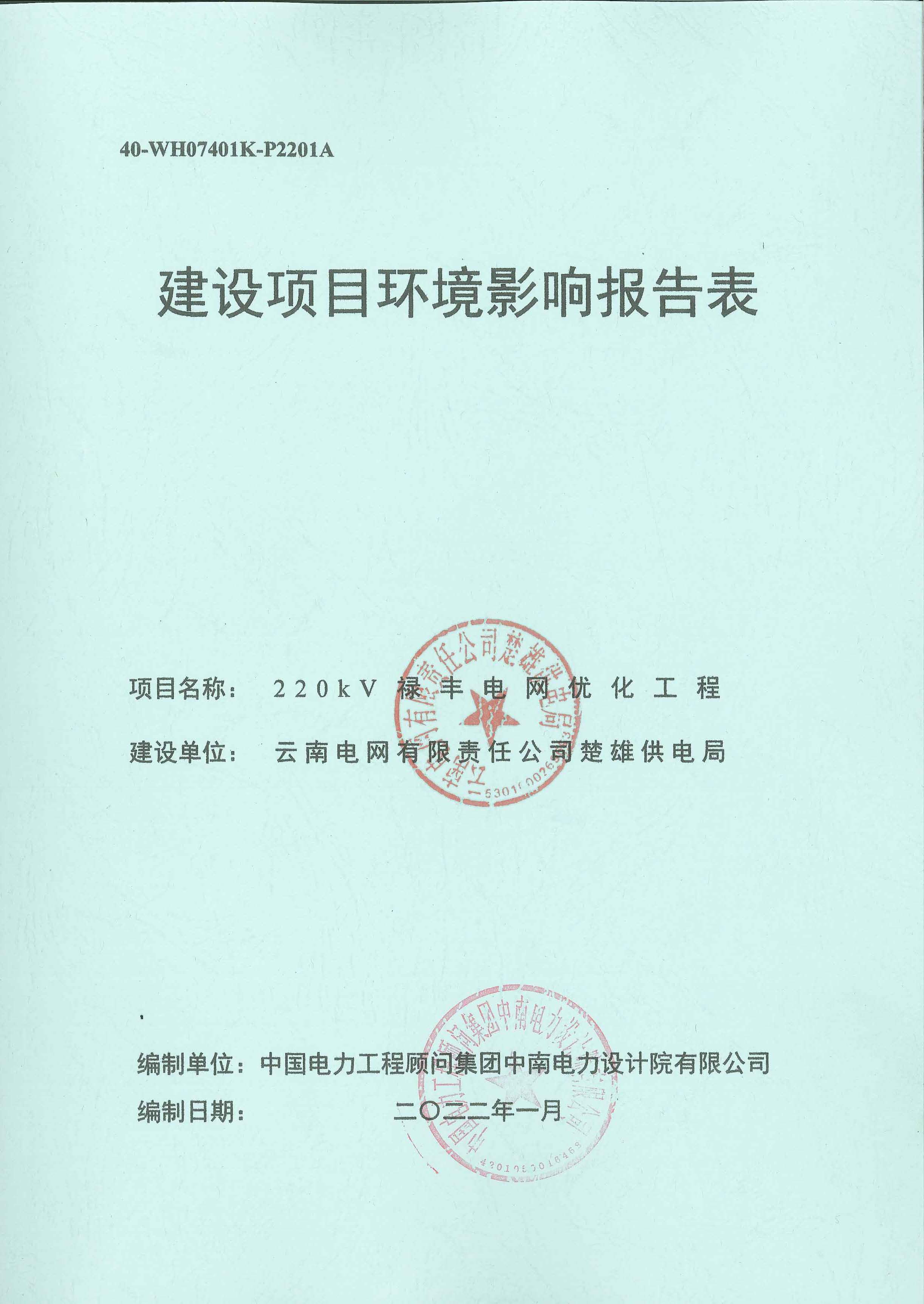 建设项目环境影响报告表编制单位：中国电力工程顾问集团中南电力设计院有限公司编制日期：           二〇二二年一月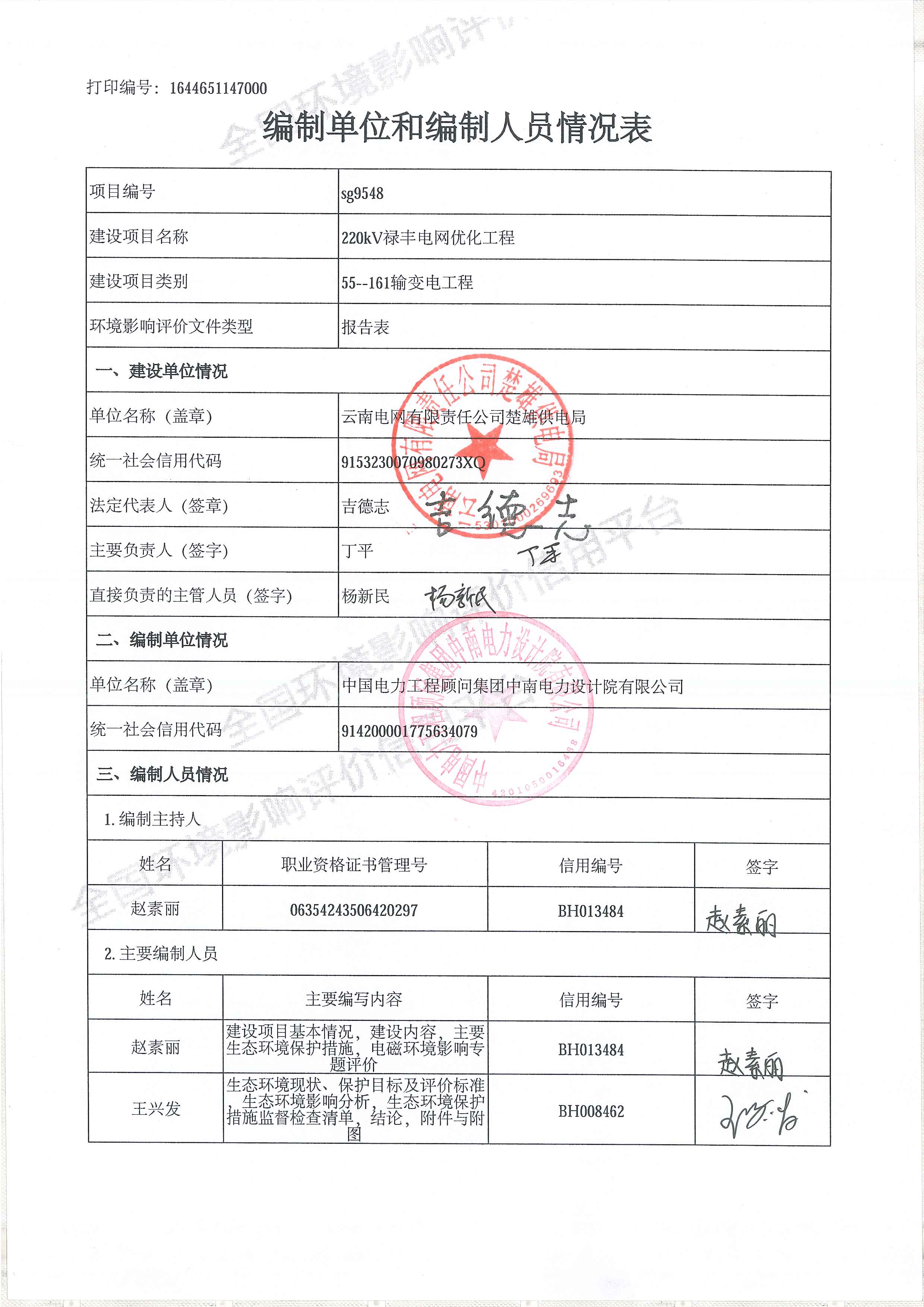 目录一、建设项目基本情况	1二、建设内容	10三、生态环境现状、保护目标及评价标准	23四、生态环境影响分析	42五、主要生态环境保护措施	65六、生态环境保护措施监督检查清单	76七、结论	84八、电磁环境影响专题评价	85一、建设项目基本情况二、建设内容三、生态环境现状、保护目标及评价标准表16                                                本工程电磁环境、声环境敏感目标一览表注：①E——工频电场，B——工频磁场，N——噪声。②表中所列距离均为当前设计阶段预估的距离，可能随工程设计阶段的不断深化而变化。四、生态环境影响分析五、主要生态环境保护措施六、生态环境保护措施监督检查清单七、结论八、电磁环境影响专题评价8.1总则8.1.1评价因子根据《环境影响评价技术导则 输变电》（HJ24-2020），电磁环境影响评价因子为工频电场、工频磁场。8.1.2评价等级根据《环境影响评价技术导则 输变电》（HJ24-2020）电磁环境影响评价工作等级确定原则确定本工程的电磁环境影响评价工作等级。（1）变电站：本工程变电站为220kV户外站，电磁环境影响评价等级应为二级。（2）输电线路：本工程输电线路为220kV及110kV架空线路，220kV架空输电线路边导线地面投影外15m范围有电磁环境敏感目标，110kV架空输电线路边导线地面投影外两侧各10m范围内无电磁环境敏感目标，电磁环境影响评价工作等级确定为二级。8.1.3评价范围根据《环境影响评价技术导则 输变电》（HJ 24-2020），本工程评价范围如下：（1）变电站：站界外40m范围内。（2）输电线路：220kV架空线路边导线地面投影外两侧各40m范围内，110kV架空线路边导线地面投影外两侧30m范围内。8.1.4评价标准电磁环境影响评价标准依据《电磁环境控制限值》（GB8702-2014）中控制限值：即频率50Hz的电场强度公众曝露控制限值为4000V/m、磁感应强度为100μT；架空线路线下耕地、园地、畜禽饲养地、养殖水面、道路等场所，其电场强度控制限值为10kV/m。8.1.5电磁环境敏感目标根据现场踏勘、调查，本工程电磁环境敏感目标主要是变电站及输电线路评价范围内的有公众居住、工作的建筑物。本工程电磁环境敏感目标详见前。8.2电磁环境质量现状监测与评价8.2.1监测布点原则（1）变电站扩建间隔工程：对变电站厂界及评价范围内的电磁环境敏感目标分别进行布点监测。原则上断面监测路径以变电站围墙周围的工频电场和工频磁场监测最大值处为起点，在垂直于围墙的方向上布置（若最大值处不具备断面监测条件，则根据实际情况在其他具备条件的位置布设）。（2）线路工程：对输电线路评价范围内电磁环境敏感目标分别进行布点监测；无电磁环境敏感目标的输电线路布设电磁环境现状背景值监测点。8.2.2监测布点（1）220kV禄丰变扩建220kV间隔工程：在220kV禄丰变电站厂界四侧共布设9个厂界测点；对变电站评价范围内的代表性电磁环境敏感目标布设监测点，共2个测点。变电站衰减断面监测路径以变电站西侧围墙为起点，在垂直于围墙的方向上布置，监测点间距为5m，顺序测至距离围墙50m处为止，共10个测点。（2）220kV腰站变扩建220kV间隔工程：在220kV腰站变电站厂界四侧共布设8个厂界测点；对变电站评价范围内的代表性电磁环境敏感目标布设监测点，共1个测点。变电站衰减断面监测路径以变电站东南侧围墙为起点，在垂直于围墙的方向上布置，监测点间距为5m，顺序测至距离围墙50m处为止，共10个测点。（3）新建220kV禄丰变~腰站变线路工程：对拟建220kV输电线沿线评价范围内具有代表性（距边导线地面投影外两侧最近）的电磁环境敏感目标分别布点监测，共2个测点。（4）改造110kV换流站线路工程：由于本工程拟建110kV输电线路沿线无电磁环境敏感目标，本次在线路沿线布设电磁环境现状背景值监测点，共2个测点。本工程电磁环境监测具体点位见。表30                           电磁环境质量现状监测点位表8.2.3监测时间、监测频次、监测环境、监测单位和运行工况监测时间：2021年11月9日、10日、13日。监测频次：晴好天气下，昼间监测一次。监测环境：监测期间环境情况详见前。监测单位：武汉中电工程检测有限公司。运行工况：本工程现状监测时已建220kV禄丰变电站及220kV腰站变电站的运行工况详见前。8.2.4监测方法按《交流输变电工程电磁环境监测方法（试行）》（HJ681-2013）执行。8.2.5监测仪器电磁环境现状监测仪器见。表31                            电磁环境现状监测仪器8.2.6监测结果电磁环境现状监测结果见。表32                   各监测点位工频电场、工频磁场现状监测结果8.2.7监测结果分析（1）220kV禄丰变扩建220kV间隔工程220kV禄丰变电站厂界工频电场强度监测值范围为76.29~396.60V/m、工频磁感应强度监测值范围为0.059~0.416μT，工频电场、工频磁场均分别满足《电磁环境控制限值》（GB 8702-2014）中4000V/m、100μT的限值要求。220kV禄丰变电站周围电磁环境敏感目标处的工频电场强度监测范围为179.19~353.03V/m、工频磁感应强度监测范围为0.099~0.175μT，工频电场、工频磁场均分别满足《电磁环境控制限值》（GB 8702-2014）中4000V/m、100μT的公众曝露控制限值要求。220kV禄丰变电站断面工频电场强度最大监测值为232.10V/m、工频磁感应强度最大监测值为0.239μT，工频电场、工频磁场均分别满足《电磁环境控制限值》（GB 8702-2014）中4000V/m、100μT的限值要求。（2）220kV腰站变扩建220kV间隔工程220kV腰站变电站厂界工频电场强度监测值范围为21.99~757.17V/m、工频磁感应强度监测值范围为0.059~1.046μT，工频电场、工频磁场均分别满足《电磁环境控制限值》（GB 8702-2014）中4000V/m、100μT的限值要求。220kV腰站变电站周围电磁环境敏感目标处的工频电场强度监测值为6.45V/m、工频磁感应强度监测值为0.017μT，工频电场、工频磁场均分别满足《电磁环境控制限值》（GB 8702-2014）中4000V/m、100μT的公众曝露控制限值要求。220kV腰站变电站衰减断面工频电场强度最大监测值为364.20V/m、工频磁感应强度最大监测值为0.082μT，工频电场、工频磁场均分别满足《电磁环境控制限值》（GB 8702-2014）中4000V/m、100μT的限值要求。（3）新建220kV禄丰变~腰站变线路工程拟建220kV输电线路沿线电磁环境敏感目标处的工频电场强度监测值范围为1.15~20.89V/m、工频磁感应强度监测值范围为0.039~0.142μT，工频电场、工频磁场均分别满足《电磁环境控制限值》（GB8702-2014）中4000V/m、100μT的公众曝露控制限值要求。（4）改造110kV换流站线路工程拟建110kV输电线路沿线电磁环境背景点处的工频电场强度监测值范围为2.50~3.55V/m、工频磁感应强度监测值范围为0.010~0.020μT，工频电场、工频磁场均分别满足《电磁环境控制限值》（GB8702-2014）中4000V/m、100μT的限值要求。8.3电磁环境影响预测与评价8.3.1变电站扩建间隔工程电磁环境影响预测与评价8.3.1.1预测与评价方法220kV禄丰变及220kV腰站变扩建220kV间隔工程采用分析预测的方法进行评价。8.3.1.2变电站间隔扩建工程电磁环境影响分析本工程220kV禄丰变电站及220kV腰站变电站本期仅分别扩建1个220kV出线间隔，扩建工程不新增主变压器、高压电抗器等主要电磁环境污染源，新增其它电气设备的布置与规划的布置一致，并保持规划电气主接线不变，故其扩建后对环境的影响与变电站前期工程建成后对环境的影响基本一致，基本不会增加新的影响，间隔扩建工程完成后变电站区域电磁环境水平与变电站前期工程建成后的电磁环境水平相当。现状监测结果表明，220kV禄丰变电站及220kV腰站变电站厂界区域的电磁环境水平均能够满足《电磁环境控制限值》（GB8702-2014）中工频电场4000V/m、工频磁场100μT的标准限值要求。因此可以预测，220kV禄丰变电站及220kV腰站变电站本期扩建完成后，变电站区域电磁环境影响水平均能够满足《电磁环境控制限值》（GB8702-2014）中工频电场4000V/m、工频磁场100μT的标准限值要求。8.3.2新建线路工程电磁环境影响预测与评价8.3.2.1预测与评价方法本工程220kV及110kV架空线路采用模式预测的方法进行预测与评价。8.3.2.2模式预测8.3.2.2.1预测模式本工程输电线路的工频电场和工频磁场影响预测根据《环境影响评价技术导则 输变电》(HJ24-2020)附录C、D推荐的计算模式进行。（1）高压交流架空输电线路下空间工频电场强度的计算（附录C）①单位长度导线上等效电荷的计算高压送电线上的等效电荷是线电荷，由于高压送电线半径r远小于架设高度h，因此等效电荷的位置可以认为是在输电导线的几何中心。设输电线路为无限长并且平行于地面，地面可视为良导体，利用镜像法计算输电线上的等效电荷。多导线线路中导线上的等效电荷由下列矩阵方程计算：式中：—各导线对地电压的单列矩阵；—各导线上等效电荷的单列矩阵；—各导线的电位系数组成的阶方阵（为导线数目）。矩阵可由输电线的电压和相位确定，从环境保护考虑以额定电压的1.05倍作为计算电压。矩阵由镜像原理求得。地面为电位等于零的平面，地面的感应电荷可由对应地面导线的镜像电荷代替，用i, j, ... 表示相互平行的实际导线，用i′, j′, ...表示它们的镜像，电位系数可写为：式中：—真空介电常数，；—输电导线半径，对于分裂导线可用等效单根导线半径代入，的计算式为：式中：—分裂导线半径，m；—次导线根数；—次导线半径，m。由矩阵和矩阵，可解出矩阵。对于三相交流线路，由于电压为时间向量，计算各相导线的电压时要用复数表示：相应地电荷也是复数量：式（B1）矩阵关系即分别表示了复数量的实数和虚数两部分：②计算由等效电荷产生的电场为计算地面电场强度的最大值，通常取最大弧垂时导线的最小对地高度。当各导线单位长度的等效电荷量求出后，空间任意一点的电场强度可根据叠加原理计算得出，在（x，y）点的电场强度分量Ex和Ey可表示为：式中：、—导线i的坐标（i=1、2、…m）；m—导线数目；、—分别为导线i及其镜像至计算点的距离，m。对于三相交流线路，可求得电荷计算空间任一点电场强度的水平和垂直分量为：式中：—由各导线的实部电荷在该点产生场强的水平分量；—由各导线的虚部电荷在该点产生场强的水平分量；—由各导线的实部电荷在该点产生场强的垂直分量；—由各导线的虚部电荷在该点产生场强的垂直分量。该点的合成的电场强度则为：式中：在地面处（y=0）电场强度的水平分量（2）高压交流架空输电线路下空间工频磁场强度的计算（附录D）由于工频情况下电磁性能具有准静态特性，线路的磁场仅由电流产生。应用安培定律，将计算结果按矢量叠加，可得出导线周边的磁场强度。和电场强度计算不同的是关于镜像导线的考虑，与导线所处高度相比这些镜像导线位于地下很深的距离d：（m）式中：—大地电阻率，；—频率，Hz。在很多情况下，只考虑处于空间的实际导线，忽略它的镜像进行计算，其结果已足够符合实际，不考虑导线i的镜像时，可计算在A点其产生的磁场强度：（A/m）试中：—导线i中的电流值，A；—导线与预测点的高差，m；—导线与预测点水平距离，m。对于三相线路，由相位不同形成的磁场强度水平和垂直分量都应分别考虑电流间的相角，按相位矢量来合成。合成的旋转矢量在空间的轨迹是一个椭圆。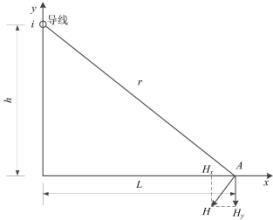 图15  磁场向量图8.3.2.2.2预测内容及参数（1）预测内容①220kV架空线路预测内容预测220kV单回线路、同塔双回单边挂线线路工频电场强度、工频磁感应强度影响程度及范围。②110kV架空线路预测内容预测110kV单回线路电场强度、磁感应强度影响程度及范围。（2）参数选取①220kV架空线路预测参数根据可研设计资料，220kV线路工程采用的导线型号主要为2×JL/LB20A-500/45钢芯高导电率铝绞线。本环评选用2×JL/LB20A-500/45型钢芯高导电率铝绞线为代表对220kV线路进行预测。根据可研设计资料，本工程采用多种规划塔型。本环评按保守原则选用电磁环境影响较大的塔型为代表进行预测：单回路架设直线塔选用2E1Y5-ZMH4模块，同塔双回单边挂线线路架设直线塔选用2E2Y1-JD模块。②110kV架空线路预测参数根据可研设计资料，110kV线路工程采用的导线型号主要为JL/LB20A-120/25型钢芯高导电率铝绞线。本环评选用JL/LB20A-120/25型钢芯高导电率铝绞线为代表对110kV线路进行预测。根据可研设计资料，本工程110kV架空线路杆塔选用1B1Y1及1A1Y1模块塔型，本环评选用1B1Y1-110-J3模块对110kV单回线路进行预测。（3）预测方案①220kV架空线路预测方案线路通过非居民区，最小导线对地高度6.5m、距离地面1.5m高度的电磁环境；线路通过居民区，导线最小导线对地高度7.5m、距离地面1.5m高度的电磁环境。②110kV架空线路预测方案现阶段根据现场踏勘和调查，本期110kV改造线路线路在电磁环境评价范围内无电磁环境敏感目标，因此仅对非居民区进行预测，预测最小导线对地高度6m、距离地面1.5m高度的电磁环境。具体预测参数见。表33                            本工程架空线路电磁预测参数8.3.2.2.3预测结果（1）220kV架空线路预测结果①单回线路本工程220kV单回线路采用典型直线塔运行时产生的工频电场强度、磁感应强度预测结果详见、、。表34          220kV单回线路（典型杆塔）工频电场强度、磁感应强度预测结果表图16  220kV单回线路工频电场强度预测结果图17  220kV单回线路工频磁感应强度预测结果②同塔双回单边挂线线路本工程220kV同塔双回单边挂线线路采用典型直线塔运行时产生的工频电场强度、磁感应强度预测结果详见、、。表35     220kV同塔双回单边挂线线路（典型杆塔）工频电场强度、磁感应强度预测结果表图18  220kV同塔双回单边挂线线路工频电场强度预测结果图19  220kV同塔双回单边挂线线路工频磁感应强度预测结果（2）110kV架空线路预测结果本工程110kV单回线路采用典型杆塔运行时产生的工频电场强度、磁感应强度预测结果详见、、。表36          110kV单回线路（典型杆塔）工频电场强度、磁感应强度预测结果表图20  110kV单回线路工频电场强度预测结果图21  110kV单回线路工频磁感应强度预测结果8.3.2.2.4分析与评价（1）220kV架空线路分析与评价1）单回线路①工频电场本工程220kV单回线路经过非居民区，导线对地最小距离为6.5m，距离地面1.5m高度处的工频电场强度最大值为6.79kV/m，满足《电磁环境控制限值》（GB8702-2014）中10kV/m的控制限值。本工程220kV单回线路经过居民区，导线对地最小距离为7.5m，距离地面1.5m高度处的工频电场强度最大值为5.37kV/m，不满足《电磁环境控制限值》（GB8702-2014）中4000V/m的公众曝露控制限值。②工频磁场本工程220kV单回线路经过非居民区，导线对地最小距离为6.5m，距离地面1.5m高度处的工频磁感应强度最大值为35.64μT，满足《电磁环境控制限值》（GB8702-2014）中100μT的控制限值。本工程220kV单回线路经过居民区，导线对地最小距离为7.5m，距离地面1.5m高度处的工频磁感应强度最大值为29.31μT，满足《电磁环境控制限值》（GB8702-2014）中100μT的公众曝露控制限值。2）同塔双回单边挂线线路①工频电场本工程220kV同塔双回单边挂线线路经过非居民区，导线对地最小距离为6.5m，距离地面1.5m高度处的工频电场强度最大值为6.71kV/m，满足《电磁环境控制限值》（GB8702-2014）中10kV/m的控制限值。本工程220kV同塔双回单边挂线线路经过居民区，导线对地最小距离为7.5m，距离地面1.5m高度处的工频电场强度最大值为5.35kV/m，不满足《电磁环境控制限值》（GB8702-2014）中4000V/m的公众曝露控制限值。②工频磁场本工程220kV同塔双回单边挂线线路经过非居民区，导线对地最小距离为6.5m，距离地面1.5m高度处的工频磁感应强度最大值为27.37μT，满足《电磁环境控制限值》（GB8702-2014）中100μT的控制限值。本工程220kV同塔双回单边挂线线路经过居民区，导线对地最小距离为7.5m，距离地面1.5m高度处的工频磁感应强度最大值为21.50μT，满足《电磁环境控制限值》（GB8702-2014）中100μT的公众曝露控制限值。（2）110kV架空线路分析与评价本工程110kV单回线路经过非居民区，导线对地最小距离为6m，距离地面1.5m高度处的工频电场强度最大值为2.5kV/m，工频磁感应强度最大值为17.33μT，分别满足《电磁环境控制限值》（GB8702-2014）中10kV/m、100μT的控制限值。通过预测结果可知，本工程220kV架空线路经过居民区导线对地最小距离7.5m时，距离地面1.5m处的工频电场强度不满足《电磁环境控制限值》（GB8702-2014）中4000V/m的公众曝露控制限值，需采取抬高导线增加对地最小高度措施。计算结果见。表37         220kV架空线路抬高导线后工频电场强度、磁感应强度预测结果表根据抬高导线后预测结果可知，本工程220kV单回线路经过居民区时导线对地最小距离不应小于9m，同塔双回单边挂线线路经过居民区时导线对地最小距离不应小于9.5m。8.3.2.3电磁环境敏感目标预测分析本环评针对各电磁环境敏感目标与工程的相对位置关系以及房屋结构对其进行了电磁环境影响预测，具体预测结果见表38。表38                    电磁环境敏感目标影响预测结果一览表预测结果表明，在采取相应环保措施的前提下，本工程投运后，各电磁环境敏感目标处的工频电场强度、工频磁感应强度分别能满足《电磁环境控制限值》（GB8702-2014）中4000V/m、100μT的公众曝露控制限值要求。8.4电磁环境影响评价综合结论8.4.1变电站间隔扩建工程本工程220kV禄丰变电站及220kV腰站变电站本期仅分别扩建1个220kV出线间隔，扩建工程不新增主变压器、高压电抗器等主要电磁环境污染源，新增其它电气设备的布置与规划的布置一致，并保持规划电气主接线不变，故其扩建后对环境的影响与变电站前期工程建成后对环境的影响基本一致，基本不会增加新的影响，间隔扩建工程完成后变电站区域电磁环境水平与变电站前期工程建成后的电磁环境水平相当。现状监测结果表明，220kV禄丰变电站及220kV腰站变电站厂界区域的电磁环境水平均能够满足《电磁环境控制限值》（GB8702-2014）中工频电场4000V/m、工频磁场100μT的标准限值要求。因此可以预测，220kV禄丰变电站及220kV腰站变电站本期扩建完成后，变电站区域电磁环境影响水平均能够满足《电磁环境控制限值》（GB8702-2014）中工频电场4000V/m、工频磁场100μT的标准限值要求。8.4.2新建线路工程（1）220kV架空线路分析与评价1）单回线路①工频电场本工程220kV单回线路经过非居民区，导线对地最小距离为6.5m，距离地面1.5m高度处的工频电场强度最大值为6.79kV/m，满足《电磁环境控制限值》（GB8702-2014）中10kV/m的控制限值。本工程220kV单回线路经过居民区，导线对地最小距离为7.5m，距离地面1.5m高度处的工频电场强度最大值为5.37kV/m，不满足《电磁环境控制限值》（GB8702-2014）中4000V/m的公众曝露控制限值。②工频磁场本工程220kV单回线路经过非居民区，导线对地最小距离为6.5m，距离地面1.5m高度处的工频磁感应强度最大值为35.64μT，满足《电磁环境控制限值》（GB8702-2014）中100μT的控制限值。本工程220kV单回线路经过居民区，导线对地最小距离为7.5m，距离地面1.5m高度处的工频磁感应强度最大值为29.31μT，满足《电磁环境控制限值》（GB8702-2014）中100μT的公众曝露控制限值。2）同塔双回单边挂线线路①工频电场本工程220kV同塔双回单边挂线线路经过非居民区，导线对地最小距离为6.5m，距离地面1.5m高度处的工频电场强度最大值为6.71kV/m，满足《电磁环境控制限值》（GB8702-2014）中10kV/m的控制限值。本工程220kV同塔双回单边挂线线路经过居民区，导线对地最小距离为7.5m，距离地面1.5m高度处的工频电场强度最大值为5.35kV/m，不满足《电磁环境控制限值》（GB8702-2014）中4000V/m的公众曝露控制限值。②工频磁场本工程220kV同塔双回单边挂线线路经过非居民区，导线对地最小距离为6.5m，距离地面1.5m高度处的工频磁感应强度最大值为27.37μT，满足《电磁环境控制限值》（GB8702-2014）中100μT的控制限值。本工程220kV同塔双回单边挂线线路经过居民区，导线对地最小距离为7.5m，距离地面1.5m高度处的工频磁感应强度最大值为21.50μT，满足《电磁环境控制限值》（GB8702-2014）中100μT的公众曝露控制限值。（2）110kV架空线路分析与评价本工程110kV单回线路经过非居民区，导线对地最小距离为6m，距离地面1.5m高度处的工频电场强度最大值为2.5kV/m，工频磁感应强度最大值为17.33μT，分别满足《电磁环境控制限值》（GB8702-2014）中10kV/m、100μT的控制限值。（3）工频电场控制措施通过预测结果可知，本工程220kV架空线路经过居民区导线对地最小距离7.5m时，距离地面1.5m处的工频电场强度不满足《电磁环境控制限值》（GB8702-2014）中4000V/m的公众曝露控制限值，需采取抬高导线增加对地最小高度措施。根据抬高导线后预测结果可知，本工程220kV单回线路经过居民区时导线对地最小距离不应小于9m，同塔双回单边挂线线路经过居民区时导线对地最小距离不应小于9.5m。8.4.3电磁环境敏感目标电磁影响结论在采取相应环保措施的前提下，本工程投运后，各电磁环境敏感目标处的工频电场强度、工频磁感应强度分别能满足《电磁环境控制限值》（GB8702-2014）中4000V/m、100μT的公众曝露控制限值要求。项目名称：220kV禄丰电网优化工程建设单位：云南电网有限责任公司楚雄供电局建设项目名称220kV禄丰电网优化工程220kV禄丰电网优化工程220kV禄丰电网优化工程220kV禄丰电网优化工程项目代码2108-532300-04-01-7604902108-532300-04-01-7604902108-532300-04-01-7604902108-532300-04-01-760490建设单位联系人杨新民杨新民联系方式0878-3205184建设地点云南省楚雄彝族自治州禄丰市云南省楚雄彝族自治州禄丰市云南省楚雄彝族自治州禄丰市云南省楚雄彝族自治州禄丰市地理坐标1、220kV禄丰变扩建220kV间隔工程：E102°09′57.546″，N25°10′43.574″。2、220kV腰站变扩建220kV间隔工程：E102°17′25.370″，N25°06′33.504″。3、新建220kV禄丰变~腰站变线路工程：起点：E102°09′57.546″，N25°10′43.574″；终点：E102°17′25.370″，N25°06′33.504″。4、改造110kV换流站线路（220kV禄丰变~±800kV楚雄换流站）工程：起点：E102°09′57.546″，N25°10′43.574″；终点：E102°09′57.624″，N25°10′54.820″。1、220kV禄丰变扩建220kV间隔工程：E102°09′57.546″，N25°10′43.574″。2、220kV腰站变扩建220kV间隔工程：E102°17′25.370″，N25°06′33.504″。3、新建220kV禄丰变~腰站变线路工程：起点：E102°09′57.546″，N25°10′43.574″；终点：E102°17′25.370″，N25°06′33.504″。4、改造110kV换流站线路（220kV禄丰变~±800kV楚雄换流站）工程：起点：E102°09′57.546″，N25°10′43.574″；终点：E102°09′57.624″，N25°10′54.820″。1、220kV禄丰变扩建220kV间隔工程：E102°09′57.546″，N25°10′43.574″。2、220kV腰站变扩建220kV间隔工程：E102°17′25.370″，N25°06′33.504″。3、新建220kV禄丰变~腰站变线路工程：起点：E102°09′57.546″，N25°10′43.574″；终点：E102°17′25.370″，N25°06′33.504″。4、改造110kV换流站线路（220kV禄丰变~±800kV楚雄换流站）工程：起点：E102°09′57.546″，N25°10′43.574″；终点：E102°09′57.624″，N25°10′54.820″。1、220kV禄丰变扩建220kV间隔工程：E102°09′57.546″，N25°10′43.574″。2、220kV腰站变扩建220kV间隔工程：E102°17′25.370″，N25°06′33.504″。3、新建220kV禄丰变~腰站变线路工程：起点：E102°09′57.546″，N25°10′43.574″；终点：E102°17′25.370″，N25°06′33.504″。4、改造110kV换流站线路（220kV禄丰变~±800kV楚雄换流站）工程：起点：E102°09′57.546″，N25°10′43.574″；终点：E102°09′57.624″，N25°10′54.820″。建设项目行业类别55-161输变电工程用地（用海）面积（m2）/长度（km）用地（用海）面积（m2）/长度（km）9825/18建设性质新建（迁建）□改建□扩建□技术改造建设项目申报情形建设项目申报情形首次申报项目□不予批准后再次申报项目□超五年重新审核项目□重大变动重新报批项目项目审批（核准/备案）部门（选填）楚雄彝族自治州发展和改革委员会项目审批（核准/备案）文号（选填）项目审批（核准/备案）文号（选填）楚发改能源〔2021〕358号总投资(万元)3273环保投资(万元)环保投资(万元)21环保投资占比（%）0.64施工工期施工工期5个月是否开工建设否□是：否□是：否□是：否□是：专项评价设置情况本工程为不涉及《建设项目环境影响报告表编制技术指南（生态影响类）》（试行）中所包含环境敏感区的输变电建设项目，根据《环境影响评价技术导则 输变电》（HJ24-2020）及《建设项目环境影响报告表编制技术指南（生态影响类）》（试行）中专项评价设置原则，本报告设电磁环境影响专题评价。本工程为不涉及《建设项目环境影响报告表编制技术指南（生态影响类）》（试行）中所包含环境敏感区的输变电建设项目，根据《环境影响评价技术导则 输变电》（HJ24-2020）及《建设项目环境影响报告表编制技术指南（生态影响类）》（试行）中专项评价设置原则，本报告设电磁环境影响专题评价。本工程为不涉及《建设项目环境影响报告表编制技术指南（生态影响类）》（试行）中所包含环境敏感区的输变电建设项目，根据《环境影响评价技术导则 输变电》（HJ24-2020）及《建设项目环境影响报告表编制技术指南（生态影响类）》（试行）中专项评价设置原则，本报告设电磁环境影响专题评价。本工程为不涉及《建设项目环境影响报告表编制技术指南（生态影响类）》（试行）中所包含环境敏感区的输变电建设项目，根据《环境影响评价技术导则 输变电》（HJ24-2020）及《建设项目环境影响报告表编制技术指南（生态影响类）》（试行）中专项评价设置原则，本报告设电磁环境影响专题评价。规划情况为提升禄丰市供电能力和供电可靠性，云南电网有限责任公司将220kV禄丰电网优化工程列入“十四五”规划项目。为提升禄丰市供电能力和供电可靠性，云南电网有限责任公司将220kV禄丰电网优化工程列入“十四五”规划项目。为提升禄丰市供电能力和供电可靠性，云南电网有限责任公司将220kV禄丰电网优化工程列入“十四五”规划项目。为提升禄丰市供电能力和供电可靠性，云南电网有限责任公司将220kV禄丰电网优化工程列入“十四五”规划项目。规划环境影响评价情况无无无无规划及规划环境影响评价符合性分析本工程属于楚雄州“十四五”智能电网发展规划中拟建的220kV线路工程，符合当地电网规划。为满足禄丰市电网日益增长的电力负荷需求，完善电网结构，提高禄丰市供电区的供电可靠性，建设220kV禄丰电网优化工程是必要的。本工程属于楚雄州“十四五”智能电网发展规划中拟建的220kV线路工程，符合当地电网规划。为满足禄丰市电网日益增长的电力负荷需求，完善电网结构，提高禄丰市供电区的供电可靠性，建设220kV禄丰电网优化工程是必要的。本工程属于楚雄州“十四五”智能电网发展规划中拟建的220kV线路工程，符合当地电网规划。为满足禄丰市电网日益增长的电力负荷需求，完善电网结构，提高禄丰市供电区的供电可靠性，建设220kV禄丰电网优化工程是必要的。本工程属于楚雄州“十四五”智能电网发展规划中拟建的220kV线路工程，符合当地电网规划。为满足禄丰市电网日益增长的电力负荷需求，完善电网结构，提高禄丰市供电区的供电可靠性，建设220kV禄丰电网优化工程是必要的。其他符合性分析与“三线一单”符合性分析2021年8月11日，楚雄彝族自治州人民政府颁布了《楚雄州人民政府关于印发楚雄州“三线一单”生态环境分区管控实施方案的通知》（楚政通〔2021〕22号），提出：“为贯彻落实《中共中央国务院关于全面加强生态环境保护坚决打好污染防治攻坚战的意见》（中发〔2018〕17号）、《云南省人民政府关于实施“三线一单”生态环境分区管控的意见》（云政发〔2020〕29号）等文件精神，落实生态保护红线、环境质量底线、资源利用上线和生态环境准入清单，实施生态环境分区管控，推动生态环境质量改善，促进高质量发展，结合我州实际，制定本实施方案。”本工程与楚雄彝族自治州生态环境管控总体要求的相符性分析详见。表1      本工程与楚雄彝族自治州生态环境管控总体要求相符性分析综上所述，本工程与楚雄市彝族自治州“三线一单”生态环境管控总体要求相符。与云南省生态保护红线相符性分析（1）云南省生态保护红线划定情况2018年6月29日，云南省人民政府以云政发〔2018〕32号《云南省人民政府关于发布云南省生态保护红线的通知》正式发布了云南省生态保护红线。云南省生态保护红线面积11.84万平方千米，占国土面积的30.90%，基本格局呈“三屏两带”：“三屏”——青藏高原南缘滇西北高山峡谷生态屏障、哀牢山—无量山山地生态屏障、南部边境热带森林生态屏障；“两带”——金沙江、澜沧江、红河干热河谷地带，东南部喀斯特地带。包含生物多样性维护、水源涵养、水土保持三大红线类型、11个分区。（2）相关法律法规规定2016年10月，原环境保护部印发《关于以改善环境质量为核心加强环境影响评价管理的通知》（环环评〔2016〕150号）中第一（一）条提出：“除受自然条件限制、确实无法避让的铁路、公路、航道、防洪、管道、干渠、通讯、输变电等重要基础设施项目外，在生态保护红线范围内，严控各类开发建设活动”。2018年8月，生态环境部印发《关于生态环境领域进一步深化“放管服”改革，推动经济高质量发展的指导意见》（环规财〔2018〕86号）中第二（五）条提出：“对审批中发现涉及生态保护红线和相关法定保护区的输气管线、铁路等线性项目，指导督促项目优化调整选线、主动避让；确实无法避让的，要求建设单位采取无害化穿（跨）越方式，或依法依规向有关行政主管部门履行穿越法定保护区的行政许可手续、强化减缓和补偿措施。”2019年10月，中共中央办公厅国务院办公厅印发《关于在国土空间规划中统筹划定落实三条控制线的指导意见》（厅字〔2019〕48号）中第二（四）条提出：“生态保护红线内，自然保护地核心保护区原则上禁止人为活动，其他区域严格禁止开发性、生产性建设活动，在符合现行法律法规前提下，除国家重大战略项目外，仅允许对生态功能不造成破坏的有限人为活动，主要包括：零星的原住民在不扩大现有建设用地和耕地规模前提下，修缮生产生活设施，保留生活必需的少量种植、放牧、捕捞、养殖；因国家重大能源资源安全需要开展的战略性能源资源勘查，公益性自然资源调查和地质勘查；自然资源、生态环境监测和执法包括水文水资源监测及涉水违法事件的查处等，灾害防治和应急抢险活动；经依法批准进行的非破坏性科学研究观测、标本采集；经依法批准的考古调查发掘和文物保护活动；不破坏生态功能的适度参观旅游和相关的必要公共设施建设；必须且无法避让、符合县级以上国土空间规划的线性基础设施建设、防洪和供水设施建设与运行维护；重要生态修复工程。”（3）生态保护红线不可避让性分析生态保护红线是生态空间范围内具有特殊重要生态功能必须实行强制性严格保护的区域。根据《云南省人民政府关于发布云南省生态保护红线的通知》（云政发〔2018〕32号）及楚雄彝族自治州生态保护红线数据查询表，本工程在楚雄彝族自治州禄丰市穿越红河（元江）干热河谷及山原水土保持生态保护红线。本工程线路呈东西走向，受地质地形、城镇规划、周边村庄及已有的多条电力线等因素的限制，在路径选择上，已无更多方案可选。元江干热河谷及山原水土保持生态保护红线大面积为块状分布，在本工程所在区域呈南北带状分布，该区域生态保护红线分布密集，覆盖范围广，本工程不可避免的在线路东侧穿越生态保护红线。本工程穿越红河（元江）干热河谷及山原水土保持生态保护红线约4.47km，立塔约13基。（4）环境可行性分析本工程新建输电线路永久占地破坏的林地仅限塔基范围之内，塔基占地面积小，林地的破环也较小。输电线路临时占地对林地的破坏主要为设备覆压及临时占地对林地对林地的砍伐。合理选择临时占地，规范施工后，对林地的破坏较小。设计已结合生态保护红线划分范围进行了路径优化考虑，保证安全系数基础上尽量缩短线路穿越长度，在生态保护红线范围内不设取弃土场、牵张场地，不在其内设置施工营地。在做好相应污染防治和生态保护措施的基础上，工程建设对生态保护红线的影响能够控制在可接受的范围。因此，从环境角度分析，本工程建设是可行的。（5）法规符合性分析目前，国家及云南省均尚未出台生态保护红线管控办法。本工程属于电网线性基础设施建设项目，工程无法完全避让生态保护红线，且符合县级以上国土空间规划，符合《关于在国土空间规划中统筹划定落实三条控制线的指导意见》的相关要求。本工程不涉及自然保护地核心保护区，工程设计已采取相应生态影响减缓和恢复措施，本环评还提出了一系列针对生态保护红线的保护措施与要求，可将对生态环境的影响降到最低，不会对生态功能造成破坏。因此，根据环环评〔2016〕150号、环规财〔2018〕86号和厅字〔2019〕48号文件，本工程不违背现行生态保护红线管理要求。与《输变电建设项目环境保护技术要求》的相符性分析本工程与《输变电建设项目环境保护技术要求》（HJ1113-2020）的相符性分析详见。表2    本工程与《输变电建设项目环境保护技术要求》的相符性分析综上所述，本工程建设满足《输变电建设项目环境保护技术要求》（HJ1113-2020）相关要求。与“三线一单”符合性分析2021年8月11日，楚雄彝族自治州人民政府颁布了《楚雄州人民政府关于印发楚雄州“三线一单”生态环境分区管控实施方案的通知》（楚政通〔2021〕22号），提出：“为贯彻落实《中共中央国务院关于全面加强生态环境保护坚决打好污染防治攻坚战的意见》（中发〔2018〕17号）、《云南省人民政府关于实施“三线一单”生态环境分区管控的意见》（云政发〔2020〕29号）等文件精神，落实生态保护红线、环境质量底线、资源利用上线和生态环境准入清单，实施生态环境分区管控，推动生态环境质量改善，促进高质量发展，结合我州实际，制定本实施方案。”本工程与楚雄彝族自治州生态环境管控总体要求的相符性分析详见。表1      本工程与楚雄彝族自治州生态环境管控总体要求相符性分析综上所述，本工程与楚雄市彝族自治州“三线一单”生态环境管控总体要求相符。与云南省生态保护红线相符性分析（1）云南省生态保护红线划定情况2018年6月29日，云南省人民政府以云政发〔2018〕32号《云南省人民政府关于发布云南省生态保护红线的通知》正式发布了云南省生态保护红线。云南省生态保护红线面积11.84万平方千米，占国土面积的30.90%，基本格局呈“三屏两带”：“三屏”——青藏高原南缘滇西北高山峡谷生态屏障、哀牢山—无量山山地生态屏障、南部边境热带森林生态屏障；“两带”——金沙江、澜沧江、红河干热河谷地带，东南部喀斯特地带。包含生物多样性维护、水源涵养、水土保持三大红线类型、11个分区。（2）相关法律法规规定2016年10月，原环境保护部印发《关于以改善环境质量为核心加强环境影响评价管理的通知》（环环评〔2016〕150号）中第一（一）条提出：“除受自然条件限制、确实无法避让的铁路、公路、航道、防洪、管道、干渠、通讯、输变电等重要基础设施项目外，在生态保护红线范围内，严控各类开发建设活动”。2018年8月，生态环境部印发《关于生态环境领域进一步深化“放管服”改革，推动经济高质量发展的指导意见》（环规财〔2018〕86号）中第二（五）条提出：“对审批中发现涉及生态保护红线和相关法定保护区的输气管线、铁路等线性项目，指导督促项目优化调整选线、主动避让；确实无法避让的，要求建设单位采取无害化穿（跨）越方式，或依法依规向有关行政主管部门履行穿越法定保护区的行政许可手续、强化减缓和补偿措施。”2019年10月，中共中央办公厅国务院办公厅印发《关于在国土空间规划中统筹划定落实三条控制线的指导意见》（厅字〔2019〕48号）中第二（四）条提出：“生态保护红线内，自然保护地核心保护区原则上禁止人为活动，其他区域严格禁止开发性、生产性建设活动，在符合现行法律法规前提下，除国家重大战略项目外，仅允许对生态功能不造成破坏的有限人为活动，主要包括：零星的原住民在不扩大现有建设用地和耕地规模前提下，修缮生产生活设施，保留生活必需的少量种植、放牧、捕捞、养殖；因国家重大能源资源安全需要开展的战略性能源资源勘查，公益性自然资源调查和地质勘查；自然资源、生态环境监测和执法包括水文水资源监测及涉水违法事件的查处等，灾害防治和应急抢险活动；经依法批准进行的非破坏性科学研究观测、标本采集；经依法批准的考古调查发掘和文物保护活动；不破坏生态功能的适度参观旅游和相关的必要公共设施建设；必须且无法避让、符合县级以上国土空间规划的线性基础设施建设、防洪和供水设施建设与运行维护；重要生态修复工程。”（3）生态保护红线不可避让性分析生态保护红线是生态空间范围内具有特殊重要生态功能必须实行强制性严格保护的区域。根据《云南省人民政府关于发布云南省生态保护红线的通知》（云政发〔2018〕32号）及楚雄彝族自治州生态保护红线数据查询表，本工程在楚雄彝族自治州禄丰市穿越红河（元江）干热河谷及山原水土保持生态保护红线。本工程线路呈东西走向，受地质地形、城镇规划、周边村庄及已有的多条电力线等因素的限制，在路径选择上，已无更多方案可选。元江干热河谷及山原水土保持生态保护红线大面积为块状分布，在本工程所在区域呈南北带状分布，该区域生态保护红线分布密集，覆盖范围广，本工程不可避免的在线路东侧穿越生态保护红线。本工程穿越红河（元江）干热河谷及山原水土保持生态保护红线约4.47km，立塔约13基。（4）环境可行性分析本工程新建输电线路永久占地破坏的林地仅限塔基范围之内，塔基占地面积小，林地的破环也较小。输电线路临时占地对林地的破坏主要为设备覆压及临时占地对林地对林地的砍伐。合理选择临时占地，规范施工后，对林地的破坏较小。设计已结合生态保护红线划分范围进行了路径优化考虑，保证安全系数基础上尽量缩短线路穿越长度，在生态保护红线范围内不设取弃土场、牵张场地，不在其内设置施工营地。在做好相应污染防治和生态保护措施的基础上，工程建设对生态保护红线的影响能够控制在可接受的范围。因此，从环境角度分析，本工程建设是可行的。（5）法规符合性分析目前，国家及云南省均尚未出台生态保护红线管控办法。本工程属于电网线性基础设施建设项目，工程无法完全避让生态保护红线，且符合县级以上国土空间规划，符合《关于在国土空间规划中统筹划定落实三条控制线的指导意见》的相关要求。本工程不涉及自然保护地核心保护区，工程设计已采取相应生态影响减缓和恢复措施，本环评还提出了一系列针对生态保护红线的保护措施与要求，可将对生态环境的影响降到最低，不会对生态功能造成破坏。因此，根据环环评〔2016〕150号、环规财〔2018〕86号和厅字〔2019〕48号文件，本工程不违背现行生态保护红线管理要求。与《输变电建设项目环境保护技术要求》的相符性分析本工程与《输变电建设项目环境保护技术要求》（HJ1113-2020）的相符性分析详见。表2    本工程与《输变电建设项目环境保护技术要求》的相符性分析综上所述，本工程建设满足《输变电建设项目环境保护技术要求》（HJ1113-2020）相关要求。与“三线一单”符合性分析2021年8月11日，楚雄彝族自治州人民政府颁布了《楚雄州人民政府关于印发楚雄州“三线一单”生态环境分区管控实施方案的通知》（楚政通〔2021〕22号），提出：“为贯彻落实《中共中央国务院关于全面加强生态环境保护坚决打好污染防治攻坚战的意见》（中发〔2018〕17号）、《云南省人民政府关于实施“三线一单”生态环境分区管控的意见》（云政发〔2020〕29号）等文件精神，落实生态保护红线、环境质量底线、资源利用上线和生态环境准入清单，实施生态环境分区管控，推动生态环境质量改善，促进高质量发展，结合我州实际，制定本实施方案。”本工程与楚雄彝族自治州生态环境管控总体要求的相符性分析详见。表1      本工程与楚雄彝族自治州生态环境管控总体要求相符性分析综上所述，本工程与楚雄市彝族自治州“三线一单”生态环境管控总体要求相符。与云南省生态保护红线相符性分析（1）云南省生态保护红线划定情况2018年6月29日，云南省人民政府以云政发〔2018〕32号《云南省人民政府关于发布云南省生态保护红线的通知》正式发布了云南省生态保护红线。云南省生态保护红线面积11.84万平方千米，占国土面积的30.90%，基本格局呈“三屏两带”：“三屏”——青藏高原南缘滇西北高山峡谷生态屏障、哀牢山—无量山山地生态屏障、南部边境热带森林生态屏障；“两带”——金沙江、澜沧江、红河干热河谷地带，东南部喀斯特地带。包含生物多样性维护、水源涵养、水土保持三大红线类型、11个分区。（2）相关法律法规规定2016年10月，原环境保护部印发《关于以改善环境质量为核心加强环境影响评价管理的通知》（环环评〔2016〕150号）中第一（一）条提出：“除受自然条件限制、确实无法避让的铁路、公路、航道、防洪、管道、干渠、通讯、输变电等重要基础设施项目外，在生态保护红线范围内，严控各类开发建设活动”。2018年8月，生态环境部印发《关于生态环境领域进一步深化“放管服”改革，推动经济高质量发展的指导意见》（环规财〔2018〕86号）中第二（五）条提出：“对审批中发现涉及生态保护红线和相关法定保护区的输气管线、铁路等线性项目，指导督促项目优化调整选线、主动避让；确实无法避让的，要求建设单位采取无害化穿（跨）越方式，或依法依规向有关行政主管部门履行穿越法定保护区的行政许可手续、强化减缓和补偿措施。”2019年10月，中共中央办公厅国务院办公厅印发《关于在国土空间规划中统筹划定落实三条控制线的指导意见》（厅字〔2019〕48号）中第二（四）条提出：“生态保护红线内，自然保护地核心保护区原则上禁止人为活动，其他区域严格禁止开发性、生产性建设活动，在符合现行法律法规前提下，除国家重大战略项目外，仅允许对生态功能不造成破坏的有限人为活动，主要包括：零星的原住民在不扩大现有建设用地和耕地规模前提下，修缮生产生活设施，保留生活必需的少量种植、放牧、捕捞、养殖；因国家重大能源资源安全需要开展的战略性能源资源勘查，公益性自然资源调查和地质勘查；自然资源、生态环境监测和执法包括水文水资源监测及涉水违法事件的查处等，灾害防治和应急抢险活动；经依法批准进行的非破坏性科学研究观测、标本采集；经依法批准的考古调查发掘和文物保护活动；不破坏生态功能的适度参观旅游和相关的必要公共设施建设；必须且无法避让、符合县级以上国土空间规划的线性基础设施建设、防洪和供水设施建设与运行维护；重要生态修复工程。”（3）生态保护红线不可避让性分析生态保护红线是生态空间范围内具有特殊重要生态功能必须实行强制性严格保护的区域。根据《云南省人民政府关于发布云南省生态保护红线的通知》（云政发〔2018〕32号）及楚雄彝族自治州生态保护红线数据查询表，本工程在楚雄彝族自治州禄丰市穿越红河（元江）干热河谷及山原水土保持生态保护红线。本工程线路呈东西走向，受地质地形、城镇规划、周边村庄及已有的多条电力线等因素的限制，在路径选择上，已无更多方案可选。元江干热河谷及山原水土保持生态保护红线大面积为块状分布，在本工程所在区域呈南北带状分布，该区域生态保护红线分布密集，覆盖范围广，本工程不可避免的在线路东侧穿越生态保护红线。本工程穿越红河（元江）干热河谷及山原水土保持生态保护红线约4.47km，立塔约13基。（4）环境可行性分析本工程新建输电线路永久占地破坏的林地仅限塔基范围之内，塔基占地面积小，林地的破环也较小。输电线路临时占地对林地的破坏主要为设备覆压及临时占地对林地对林地的砍伐。合理选择临时占地，规范施工后，对林地的破坏较小。设计已结合生态保护红线划分范围进行了路径优化考虑，保证安全系数基础上尽量缩短线路穿越长度，在生态保护红线范围内不设取弃土场、牵张场地，不在其内设置施工营地。在做好相应污染防治和生态保护措施的基础上，工程建设对生态保护红线的影响能够控制在可接受的范围。因此，从环境角度分析，本工程建设是可行的。（5）法规符合性分析目前，国家及云南省均尚未出台生态保护红线管控办法。本工程属于电网线性基础设施建设项目，工程无法完全避让生态保护红线，且符合县级以上国土空间规划，符合《关于在国土空间规划中统筹划定落实三条控制线的指导意见》的相关要求。本工程不涉及自然保护地核心保护区，工程设计已采取相应生态影响减缓和恢复措施，本环评还提出了一系列针对生态保护红线的保护措施与要求，可将对生态环境的影响降到最低，不会对生态功能造成破坏。因此，根据环环评〔2016〕150号、环规财〔2018〕86号和厅字〔2019〕48号文件，本工程不违背现行生态保护红线管理要求。与《输变电建设项目环境保护技术要求》的相符性分析本工程与《输变电建设项目环境保护技术要求》（HJ1113-2020）的相符性分析详见。表2    本工程与《输变电建设项目环境保护技术要求》的相符性分析综上所述，本工程建设满足《输变电建设项目环境保护技术要求》（HJ1113-2020）相关要求。与“三线一单”符合性分析2021年8月11日，楚雄彝族自治州人民政府颁布了《楚雄州人民政府关于印发楚雄州“三线一单”生态环境分区管控实施方案的通知》（楚政通〔2021〕22号），提出：“为贯彻落实《中共中央国务院关于全面加强生态环境保护坚决打好污染防治攻坚战的意见》（中发〔2018〕17号）、《云南省人民政府关于实施“三线一单”生态环境分区管控的意见》（云政发〔2020〕29号）等文件精神，落实生态保护红线、环境质量底线、资源利用上线和生态环境准入清单，实施生态环境分区管控，推动生态环境质量改善，促进高质量发展，结合我州实际，制定本实施方案。”本工程与楚雄彝族自治州生态环境管控总体要求的相符性分析详见。表1      本工程与楚雄彝族自治州生态环境管控总体要求相符性分析综上所述，本工程与楚雄市彝族自治州“三线一单”生态环境管控总体要求相符。与云南省生态保护红线相符性分析（1）云南省生态保护红线划定情况2018年6月29日，云南省人民政府以云政发〔2018〕32号《云南省人民政府关于发布云南省生态保护红线的通知》正式发布了云南省生态保护红线。云南省生态保护红线面积11.84万平方千米，占国土面积的30.90%，基本格局呈“三屏两带”：“三屏”——青藏高原南缘滇西北高山峡谷生态屏障、哀牢山—无量山山地生态屏障、南部边境热带森林生态屏障；“两带”——金沙江、澜沧江、红河干热河谷地带，东南部喀斯特地带。包含生物多样性维护、水源涵养、水土保持三大红线类型、11个分区。（2）相关法律法规规定2016年10月，原环境保护部印发《关于以改善环境质量为核心加强环境影响评价管理的通知》（环环评〔2016〕150号）中第一（一）条提出：“除受自然条件限制、确实无法避让的铁路、公路、航道、防洪、管道、干渠、通讯、输变电等重要基础设施项目外，在生态保护红线范围内，严控各类开发建设活动”。2018年8月，生态环境部印发《关于生态环境领域进一步深化“放管服”改革，推动经济高质量发展的指导意见》（环规财〔2018〕86号）中第二（五）条提出：“对审批中发现涉及生态保护红线和相关法定保护区的输气管线、铁路等线性项目，指导督促项目优化调整选线、主动避让；确实无法避让的，要求建设单位采取无害化穿（跨）越方式，或依法依规向有关行政主管部门履行穿越法定保护区的行政许可手续、强化减缓和补偿措施。”2019年10月，中共中央办公厅国务院办公厅印发《关于在国土空间规划中统筹划定落实三条控制线的指导意见》（厅字〔2019〕48号）中第二（四）条提出：“生态保护红线内，自然保护地核心保护区原则上禁止人为活动，其他区域严格禁止开发性、生产性建设活动，在符合现行法律法规前提下，除国家重大战略项目外，仅允许对生态功能不造成破坏的有限人为活动，主要包括：零星的原住民在不扩大现有建设用地和耕地规模前提下，修缮生产生活设施，保留生活必需的少量种植、放牧、捕捞、养殖；因国家重大能源资源安全需要开展的战略性能源资源勘查，公益性自然资源调查和地质勘查；自然资源、生态环境监测和执法包括水文水资源监测及涉水违法事件的查处等，灾害防治和应急抢险活动；经依法批准进行的非破坏性科学研究观测、标本采集；经依法批准的考古调查发掘和文物保护活动；不破坏生态功能的适度参观旅游和相关的必要公共设施建设；必须且无法避让、符合县级以上国土空间规划的线性基础设施建设、防洪和供水设施建设与运行维护；重要生态修复工程。”（3）生态保护红线不可避让性分析生态保护红线是生态空间范围内具有特殊重要生态功能必须实行强制性严格保护的区域。根据《云南省人民政府关于发布云南省生态保护红线的通知》（云政发〔2018〕32号）及楚雄彝族自治州生态保护红线数据查询表，本工程在楚雄彝族自治州禄丰市穿越红河（元江）干热河谷及山原水土保持生态保护红线。本工程线路呈东西走向，受地质地形、城镇规划、周边村庄及已有的多条电力线等因素的限制，在路径选择上，已无更多方案可选。元江干热河谷及山原水土保持生态保护红线大面积为块状分布，在本工程所在区域呈南北带状分布，该区域生态保护红线分布密集，覆盖范围广，本工程不可避免的在线路东侧穿越生态保护红线。本工程穿越红河（元江）干热河谷及山原水土保持生态保护红线约4.47km，立塔约13基。（4）环境可行性分析本工程新建输电线路永久占地破坏的林地仅限塔基范围之内，塔基占地面积小，林地的破环也较小。输电线路临时占地对林地的破坏主要为设备覆压及临时占地对林地对林地的砍伐。合理选择临时占地，规范施工后，对林地的破坏较小。设计已结合生态保护红线划分范围进行了路径优化考虑，保证安全系数基础上尽量缩短线路穿越长度，在生态保护红线范围内不设取弃土场、牵张场地，不在其内设置施工营地。在做好相应污染防治和生态保护措施的基础上，工程建设对生态保护红线的影响能够控制在可接受的范围。因此，从环境角度分析，本工程建设是可行的。（5）法规符合性分析目前，国家及云南省均尚未出台生态保护红线管控办法。本工程属于电网线性基础设施建设项目，工程无法完全避让生态保护红线，且符合县级以上国土空间规划，符合《关于在国土空间规划中统筹划定落实三条控制线的指导意见》的相关要求。本工程不涉及自然保护地核心保护区，工程设计已采取相应生态影响减缓和恢复措施，本环评还提出了一系列针对生态保护红线的保护措施与要求，可将对生态环境的影响降到最低，不会对生态功能造成破坏。因此，根据环环评〔2016〕150号、环规财〔2018〕86号和厅字〔2019〕48号文件，本工程不违背现行生态保护红线管理要求。与《输变电建设项目环境保护技术要求》的相符性分析本工程与《输变电建设项目环境保护技术要求》（HJ1113-2020）的相符性分析详见。表2    本工程与《输变电建设项目环境保护技术要求》的相符性分析综上所述，本工程建设满足《输变电建设项目环境保护技术要求》（HJ1113-2020）相关要求。地理位置本工程位于云南省楚雄彝族自治州禄丰市境内。220kV禄丰变电站位于楚雄彝族自治州禄丰市金山镇。220kV腰站变电站位于楚雄彝族自治州禄丰市勤丰镇。本工程新建220kV输电线路位于楚雄彝族自治州禄丰市金山镇、和平镇及勤丰镇境内。本工程新建110kV输电线路位于楚雄彝族自治州禄丰市金山镇。项目组成及规模项目组成本工程建设内容包括220kV禄丰变扩建220kV间隔工程、220kV腰站变扩建220kV间隔工程、新建220kV禄丰变~腰站变线路工程以及改造110kV换流站线路（220kV禄丰变~±800kV楚雄换流站）工程。本工程基本组成情况见。表3                               项目基本组成220kV禄丰变扩建220kV间隔工程（1）前期工程概况220kV禄丰变电站于2004年12月建成投运。站内现有2台主变压器，容量为（150+180）MVA，220kV出线3回，110kV出线12回。220kV禄丰变电站已采取的环保措施（设施）情况如下：①电磁环境站内电气设备进行合理布局，对高压一次设备采用均压措施，选用具有抗干扰能力的电气设备，设置防雷接地保护装置，站内配电架构的高度、对地距离和相间均保持一定距离，设备间连线离地面保持一定高度，从而保证围墙外工频电场、工频磁场满足标准。②噪声变电站的主要噪声源设备选用低噪声设备；主变压器布置在站址中间，以尽量减小噪声对站外环境的影响；变电站采取均压、选择高压电气设备和导体以及按晴天不出现电晕校验选择导线等措施，降低电晕放电噪声，变电站厂界噪声满足《工业企业厂界环境噪声排放标准》（GB12348-2008）2类标准要求。③水环境建筑物顶部及场地雨水通过雨水口收集后经管道排入站外排水沟。变电站内的废水主要为值守人员和检修人员的生活污水。站内布设有污水处理装置，生活污水经污水处理装置处理后定期清掏，不外排，不会对周边造成水环境污染问题。④固体废物变电站运行期的固体废物主要为值守人员和检修人员的生活垃圾，生活垃圾经收集后定期清运至当地环卫部门指定的垃圾收集点，随当地生活垃圾一起处理。到达使用寿命的废旧蓄电池交由有危废处理资质单位（目前为云南振兴集团资源利用有限公司，云南电网有限责任公司目前正在与其开展合同续签）处置，不在变电站内贮存。⑤事故变压器油处置设施220kV禄丰变电站已建有1座事故油池。220kV禄丰变电站环保设施见。图1  220kV禄丰变电站环保设施（2）本期工程概况1）本期工程建设内容及规模本期拟扩建220kV出线间隔1个，至220kV腰站变，扩建间隔采用220kV侧自西向东第一个出线间隔。本期扩建工程在站内预留位置上建设，不需新征占地。2）公用设施及环保设施依托关系220kV禄丰变电站前期工程已经按终期规模建成了全站的场地、道路、供水、排水等辅助设施，本期工程不改扩建公用设施，环保设施依托情况如下：①排水设施220kV禄丰变电站已建成完善的雨水排水系统，本期扩建场地内的雨水经盲沟或雨水口收集后排至站外水沟。②生活污水处理设施本期扩建工程不增加运行人员，不增加生活污水量及排放口，生活污水处理依托已有污水处理装置处理。③固体废物处理设施本期扩建工程不增加运行人员，不新增生活垃圾量，生活垃圾依托已有设施进行收集、处理。④变压器油处理设施220kV禄丰变电站本期不新增主变压器等用油电气设备，无需改扩建已有事故油池。220kV腰站变扩建220kV间隔工程（1）前期工程概况220kV腰站变电站于2009年12月建成投运。站内现有2台主变压器，容量为2×180MVA，220kV出线4回，110kV出线4回。220kV腰站变电站已采取的环保措施（设施）情况如下：①电磁环境站内电气设备进行合理布局，对高压一次设备采用均压措施，选用具有抗干扰能力的电气设备，设置防雷接地保护装置，站内配电架构的高度、对地距离和相间均保持一定距离，设备间连线离地面保持一定高度，从而保证围墙外工频电场、工频磁场满足标准。②噪声变电站的主要噪声源设备选用低噪声设备；主变压器布置在站址中间，以尽量减小噪声对站外环境的影响；变电站采取均压、选择高压电气设备和导体以及按晴天不出现电晕校验选择导线等措施，降低电晕放电噪声，变电站厂界噪声满足《工业企业厂界环境噪声排放标准》（GB12348-2008）2类标准要求。③水环境建筑物顶部及场地雨水通过雨水口收集后经管道排入站外排水沟。变电站内的废水主要为值守人员和检修人员的生活污水。站内布设有污水处理装置，生活污水经污水处理装置处理后定期清掏，不外排，不会对周边造成水环境污染问题。④固体废物变电站运行期的固体废物主要为值守人员和检修人员的生活垃圾，生活垃圾经收集后定期清运至当地环卫部门指定的垃圾收集点，随当地生活垃圾一起处理。到达使用寿命的废旧蓄电池交由有危废处理资质单位（目前为云南振兴集团资源利用有限公司，云南电网有限责任公司目前正在与其开展合同续签）处置，不在变电站内贮存。⑤事故变压器油处置设施220kV腰站变电站已建有1座事故油池。220kV腰站变电站环保设施见。图2  220kV腰站变电站环保设施（2）本期工程概况1）本期工程建设内容及规模本期拟扩建220kV出线间隔1个，至220kV禄丰变，扩建间隔采用220kV自西向东第三个出线间隔。本期扩建工程在站内预留位置上建设，不需新征占地。2）公用设施及环保设施依托关系220kV腰站变电站前期工程已经按终期规模建成了全站的场地、道路、供水、排水等辅助设施，本期工程不改扩建公用设施，环保设施依托情况如下：①排水设施220kV腰站变电站已建成完善的雨水排水系统，本期扩建场地内的雨水经盲沟或雨水口收集后排至站外排水沟。②生活污水处理设施本期扩建工程不增加运行人员，不增加生活污水量及排放口，生活污水处理依托已有污水处理装置处理。③固体废物处理设施本期扩建工程不增加运行人员，不新增生活垃圾量，生活垃圾依托已有设施进行收集、处理。④变压器油处理设施220kV腰站变电站本期不新增主变压器等用油电气设备，无需改扩建已有事故油池。线路工程建设规模新建220kV禄丰变~腰站变线路工程本工程新建220kV输电线路路径总长度约17km，腰站变出线侧采用双回路终端塔，单侧挂线，其余线路采用单回路架设，新建杆塔45基。改造110kV换流站线路工程本期改造110kV换流站线路（220kV禄丰变~±800KV楚雄换流站，站用电源备用线）原#2~#3塔，改造线路长度约1km，拆除原#3塔1基，新建杆塔2基。导线、杆塔、基础（1）导线本期拟建220kV线路导线选用2×JL/LB20A-500/45钢芯高导电率铝绞线，地线一根采用OPGW-150光缆，一根采用JLB20A-150铝包钢绞线。本工程110kV改造线路采用JL/LB20A-120/25导线，地线一根采用OPGW光缆，一根采用JLB20A-50铝包钢绞线。导线基本参数见。表4                        线路工程导线基本参数一览表（2）杆塔本工程220kV架空线路杆塔选用《南方电网公司110kV～500kV输电线路杆塔标准化设计V2.1》2E2Y1、2E1Y5模块塔型，本工程110kV架空线路杆塔选用1B1Y1、1A1YA模块塔型。本工程共使用杆塔47基，其中耐张角钢塔14基，直线塔32基，钢管杆1基。（3）基础针对本工程的地形、地质、交通及所选择的塔型等特点，本工程采用直柱式、斜柱式基础、掏挖式基础三种基础型式。线路导线对地距离及交叉跨越距离（1）导线对地距离按照《110kV～750kV架空输电线路设计规范》（GB50545-2010）规定，220kV及110kV输电线路导线对地最小允许距离见。表5                     不同地区的导线对地最小允许距离（2）交叉跨越按照《110kV～750kV架空输电线路设计规范》（GB50545-2010）规定，220kV及110kV输电线路导线对各种被跨越物的最小垂直距离如。本线路工程主要交叉跨越情况见。表6          导线与道路、河流、管道及各种架空线路交叉跨越的距离表7                      本工程线路主要交叉跨越情况工程占地本工程总占地面积约0.9825hm2，其中永久占地约0.2475hm2，临时占地约0.735hm2。永久占地中，线路工程塔基占地约0.2475hm2。临时占地为线路施工临时占地、线路牵张场、临时施工道路等，线路工程临时占地约0.735hm2。工地占地详情见。表8                      本工程占地面积一览表                        单位：hm2总平面及现场布置220kV禄丰变扩建220kV间隔工程220kV禄丰变电站呈长方形布置，围墙内占地面积约31.1亩。进站大门位于站区西北角，门卫室位于大门东侧，变电站中部从西到东依次为主控楼、2台主变压器及电容器组。水泵房及卫生间位于站内东南角，水泵房接近东侧围墙，卫生间接近西侧围墙，事故油池位于水泵房西侧空地，化粪池位于卫生间西侧。本期拟扩建220kV出线间隔1个，至220kV腰站变，扩建间隔采用220kV侧自西向东第一个出线间隔。扩建工程在站内预留位置建设，不需新征占地。建设单位以合同形式要求施工单位在施工过程中必须按照设计要求，严格控制开挖范围及开挖量，变电站施工活动限制在站区范围内。220kV禄丰变电站扩建220kV间隔工程示意图见。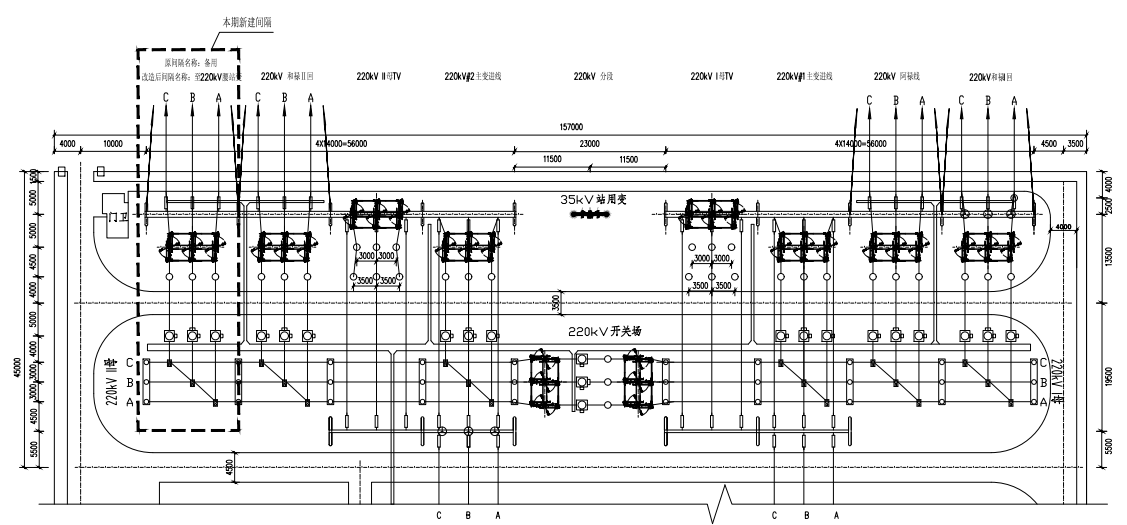 图3  220kV禄丰变电站扩建220kV间隔工程示意图220kV腰站变扩建220kV间隔工程220kV腰站变电站呈长方形布置，围墙内占地面积约33.6亩。进站大门位于站区东南侧，沿进站道路站区中部由东向西依次为主控楼、并列的35kV配电装置室及2台主变，最后是靠近西北侧围墙的电容器组。进站大门西侧为门卫室，化粪池位于门卫室南侧，事故油池位于主控楼与主变之间，接近预留3#主变场地。本期拟扩建220kV出线间隔1个，至220kV禄丰变，扩建间隔采用220kV开关场自西向东第三个出线间隔。扩建工程在站内预留位置建设，不需新征占地。建设单位以合同形式要求施工单位在施工过程中必须按照设计要求，严格控制开挖范围及开挖量，变电站施工活动限制在站区范围内。220kV腰站变电站扩建220kV间隔工程示意图见。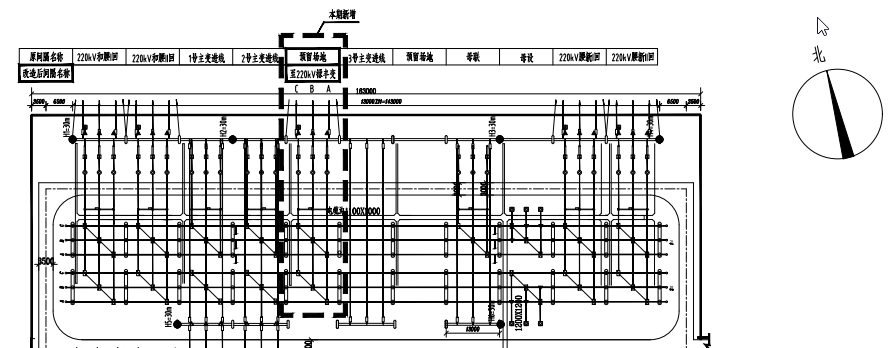 图4  220kV腰站变电站扩建220kV间隔工程示意图新建220kV禄丰变~腰站变线路工程新建线路从220kV禄丰变出线，线路整体由西北向东南侧走线，途经庄科村、沙郎村、亩山的南侧，杨梅箐北侧，大风垭口、井山的北侧，然后走线至大新庄南侧，最后接入220kV腰站变电站，全线为单回路架设，新建线路长度约17km。建设单位以合同形式要求施工单位在施工过程中必须按照设计要求，严格控制开挖范围及开挖量，输电线路施工限制在事先划定的施工区内。改造110kV换流站线路工程本期改造110kV换流站线路（220kV禄丰变~±800KV楚雄换流站，站用电源备用线）原#2~#3塔，改造线路长度约1km，拆除原#3塔1基，新建杆塔2基。建设单位以合同形式要求施工单位在施工过程中必须按照设计要求，严格控制开挖范围及开挖量，输电线路施工限制在事先划定的施工区内。施工方案变电站扩建间隔工程施工工艺及施工组织（1）施工工艺流程及方法变电站扩建间隔工程施工工艺流程主要包括五个阶段，地基处理、建构筑物土石方工程、土建施工、设备进场运输、设备及网架安装等。变电站扩建间隔工程施工工艺流程详见。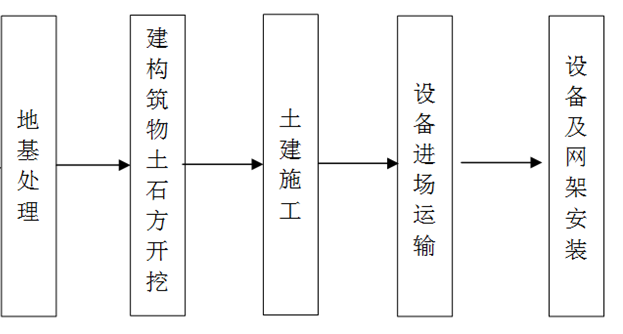 图5  变电站扩建间隔工程施工工艺流程（2）施工组织施工区内的规划布置由施工单位自行决定，一般应按先地下，后地上，先深后浅，先干线，后支线的原则安排施工。变电站扩建间隔工程建设周期约3个月。输电线路工程施工工艺及组织（1）施工工艺流程及方法架空输电线路施工的工艺流程主要包括三个阶段，即准备工作、施工安装和启动验收。其中，施工安装通常又划分为土方、基础、杆塔、架线及接地五个工序。架空输电线路施工工艺流程详见。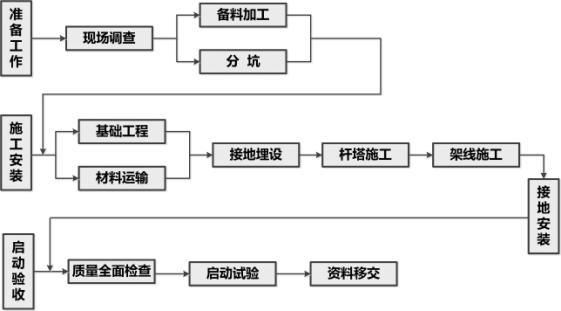 图6  输电线路工程施工工艺流程1）基础施工。在完成复测分坑准备后，可按地质条件及杆塔明细表确定基础开挖方式和拟定基础施工方法，如人力开挖、爆扩成坑、现浇杆塔基础、预制基础等。2）杆塔施工。杆塔施工时输电线路中的一道重要工序，其任务是将杆塔组立于基础之上，并牢固地用基础连接，用来支承架空导（地）线。3）架线施工。架线施工的任务是将架空导（地）线按设计要求的架线应力（驰度）架设于已组立好的杆塔上。按照施工流程可分为：障碍的消除；搭设越线架；挂悬垂绝缘子串和放线滑车；放线；紧线与观测驰度；附件安装；导（地）线的连接。4）接地安装。接地装置（包括接地体和接地引下线）大部分为地下隐蔽工程，故在施工中应严格按照规定操作安装，并需测量接地电阻值，使其符合要求后，才能投入运行。（2）施工组织施工区内的规划布置由施工单位自行决定，施工单位需结合本工程施工特点，按施工流程划分施工区域，合理安排施工场地，减少各专业和工种的相互施工干扰，为文明施工和安装创造有利条件，本工程须合理组织交通运输，使施工的各个阶段均达到交通方便，运输通畅，减少设备及材料的二次倒运。输电线路工程建设周期约5个月。其他1 方案比选根据《环境影响评价技术导则 输变电》（HJ24-2020）要求：“当输变电建设项目进入《建设项目环境影响评价分类管理名录》规定的环境敏感区时，报告书中需增加选址、选线方案比选的内容。”本工程线路穿越云南省生态保护红线，依据可行性研究报告，本工程对拟建220kV禄丰变~腰站变线路提出两个路径方案，分别为：北方案（推荐方案）、南方案。北方案（推荐方案）：新建线路从220kV禄丰变出线，线路整体由西北向东南侧走线，途经庄科村、沙郎村、亩山的南侧，杨梅箐北侧，大风垭口、井山的北侧，然后走线至大新庄南侧，最后接入220kV腰站变电站，全线为单回路架设，新建线路长度约17km。南方案：新建线路从220kV禄丰变出线，线路整体由西北向东南侧走线，途经羊庄东侧、邓家弯、东坝南侧、亩山的南侧，杨梅箐北侧，大风垭口、井山的北侧，西冲东北侧，然后由西向东走线至龙潭坡南侧，最后接入220kV腰站变电站，全线为单回路架设，新建线路长度约19km。2 项目进展情况及环评工作过程云南红河电力设计有限公司于2021年8月完成了220kV禄丰电网优化工程的可行性研究报告。本环评依据该可行性研究报告开展工作。根据《建设项目环境影响评价分类管理名录》（生态环境部令第16号，2021年1月1日施行），本工程应编制环境影响报告表。受云南电网有限责任公司楚雄供电局委托，中国电力工程顾问集团中南电力设计院有限公司（以下简称“我公司”）承担本工程的环境影响评价工作。受委托后，我公司于2021年11月对工程所在区域进行了实地踏勘、调查，收集了自然环境有关资料，并委托武汉中电工程检测有限公司进行了电磁环境及声环境的现状监测。在现场踏勘、调查和现状监测的基础上，结合本工程特点及实际情况，根据相关的技术导则要求，进行了环境影响预测及评价，制定了环境保护措施。在上述工作的基础上，编制了《220kV禄丰电网优化工程环境影响报告表》，报请审批。生态环境现状环境功能区划主体功能区划根据《云南省人民政府关于印发云南省主体功能区规划的通知》（云政发〔2014〕1号），本规划将云南省国土空间按照开发方式分为重点开发区域、限制开发区域和禁止开发区域三大类。本工程所在地为国家级重点开发区域。重点开发区域是指有一定经济基础，资源环境承载能力较强，发展潜力较大，聚集人口和经济条件较好，应该重点进行工业化、城镇化开发的城市化地区，其主体功能是提供工业品和服务产品，聚集经济和人口，但也要保护好基本农田、森林、水域，提供一定数量的农产品和生态产品。本工程属于电网基础设施建设项目，其主要作用是保障区域经济建设的能源供应，对当地经济和发展有一定促进作用。因此，本工程与云南省主体功能区规划相符。生态功能区划根据《云南省生态功能区划》，项目所在区域属于III高原亚热带北部常绿阔叶林生态区-III1滇中高原谷盆半湿润常绿阔叶林、暖性针叶林生态亚区-III1-7禄劝、武定河谷盆地农业生态功能区。（1）主要生态特征滇中红岩高原与滇东石灰岩山地的交错地带，以河谷盆地地貌为主，降雨量900-1000毫米。现存植被以云南松林为主，主要土壤类型为红壤和紫色土。（2）主要生态环境问题土地垦殖过度存在的土地质量和数量的下降。（3）生态环境敏感性土地退化和农业生态环境恶化的潜在威胁。（4）主要生态系统服务功能生态农业建设，保障昆明城市发展的农副产品供应。（5）保护措施与发展方向保护农田环境质量，改进耕作方式，推行清洁生产，防止农田农药化肥污染。本工程中的变电站扩建间隔工程利用站内预留场地进行建设，不新征占地，不涉及林木砍伐；拟建线路沿线区域主要为农业植被和林业植被。农业植被主要为玉米、油菜等农作物，林业植被主要为松树林、杂木林，根据武定县林业和草原局、云南省地矿测绘院关于本工程线路路径的查询回函，本线路不涉及林业部门管理的林地，也未占用基本农田。本线路工程在采取有效的植被恢复措施后，工程建设对植被的影响可控制在可接受范围内。本工程线路路径走向方案已取得禄丰市人民政府、禄丰工业园区管委会、禄丰市林业和草原局、楚雄州生态环境局禄丰分局、禄丰市水务局、禄丰市自然资源局的原则同意意见。因此，本工程与《云南省生态功能区划》相符。自然环境概况地形、地貌禄丰境内山脉属云岭东南支系乌蒙山脉，地貌可分为陷盆地、岩溶高原、山地三种，地势大体四周高中间低，海拔高度一般在1600m以上。拟建线路区域位于禄丰市范围内，地势相对平缓，海拔高度在160~2400m之间，新建220kV输电线路沿线地形丘陵占20%、山地占80%，在踏勘过程中未见不良地质，能满足杆塔、基础承力要求。地质、地震拟建线路沿线杆塔所处位置地质条件较好，该区域内沉积岩系广泛发育，沿线均未看到泥石流、滑坡等不良地质现象，塔基较为稳定。根据《建筑抗震设计规范（2016年版）》（GB50011-2010）及《中国地震动参数区划图》（GB18306-2015），工程区域地震基本烈度为VII度，地震动峰值加速度值为0.15g，地震动反应谱特征周期为0.45s。水文本工程变电站及输电线路评价范围内无大中型地表水体。本工程输电线路跨越沙朗河1次，沙朗河属于星宿江支流，未列入云南省水功能区划范围内。气候特征禄丰市属亚热带高原季风气候，处于东南暖湿气流和西南暖湿气流的背风坡，受下沉焚风效应影响，不易成云至雨，属于全省3个少雨区之一，气候特征详见。表9                              气候特征一览表植被根据现场调查，扩建间隔变电站周围人工植被主要为玉米等农作物，自然植被主要为沙树、灌木、杂草等。拟建线路沿线周边区域植被主要为林业植被和农业植被，林业植被主要为松树、沙树和灌木，农业植被主要为烤烟、玉米、蔬菜等。本工程评价范围内暂未发现受保护的珍稀植物、古树名木及其集中分布区域。工程区域自然环境概况见。图7  本工程所在区域生态环境现状动物根据现场踏勘及有关资料，工程所在区域野生动物数量稀少，工程沿线常见的动物为零星分布的野生鼠类和鸟类等常见动物，本工程评价范围内未发现珍稀濒危保护野生动物及其集中分布区。水环境质量现状根据《云南省水功能区划（2014年修订）》，距离本工程最近的河流是位于本工程西北侧约2.5km的星宿江，星宿江属于元江支流，红河流域，代表断面为水文站断面，水环境功能为工业用水，属于IV类水体。根据楚雄州生态环境局公布的“2021年9月楚雄州长江流域、红河流域国控及省控地表水监测断面（点位）监测结果”（见），星宿江水文站断面监测结果为III类水质，因此，本工程所处区域水环境状况良好。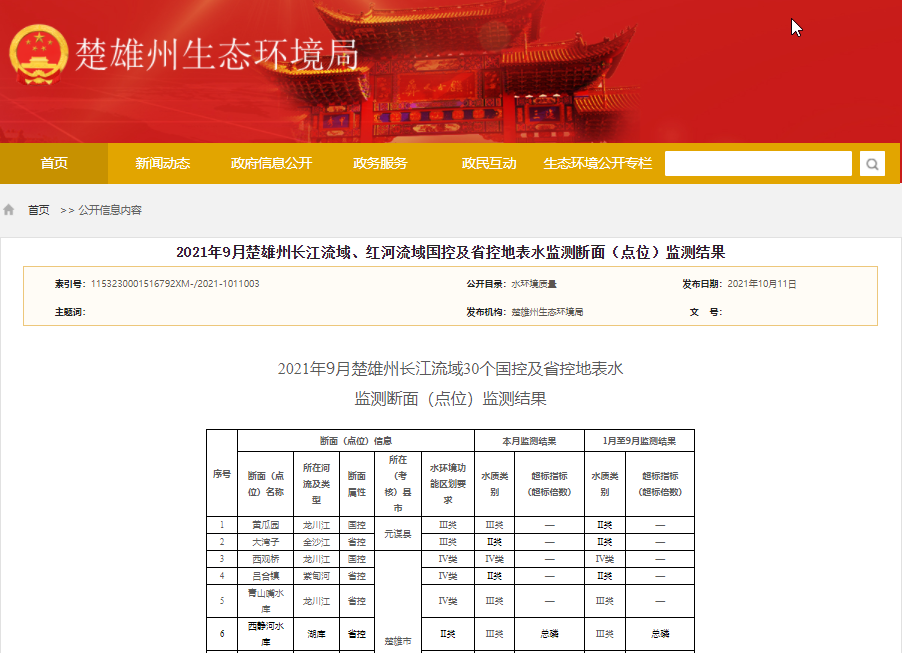 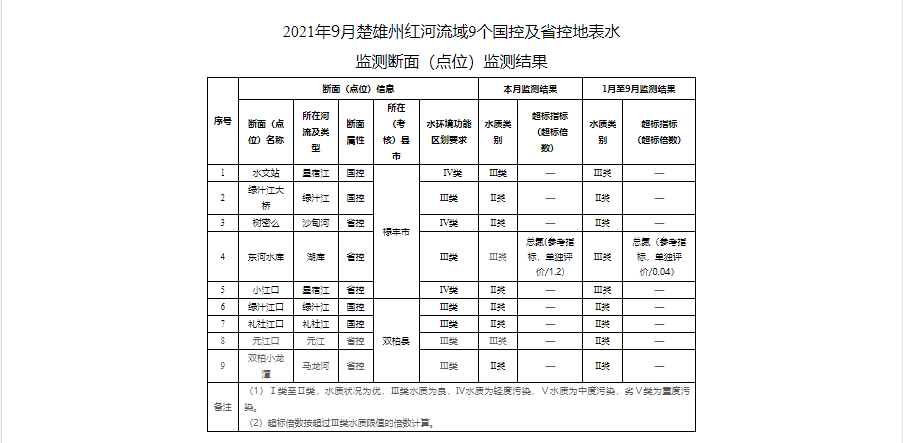 图8  2021年9月楚雄州红河流域国控及省控地表水监测断面（点位）监测结果截图环境空气质量现状根据《环境空气质量标准》（GB3095-2012），本工程所在区域属于二类环境空气功能区。根据楚雄州生态环境局公布的“2021年9月十县市城区环境空气质量”（见），2021年9月禄丰市的空气优良率为100%。因此，本工程所处区域环境空气质量优，满足《环境空气质量标准》（GB3095-2012）相应环境空气功能区标准要求。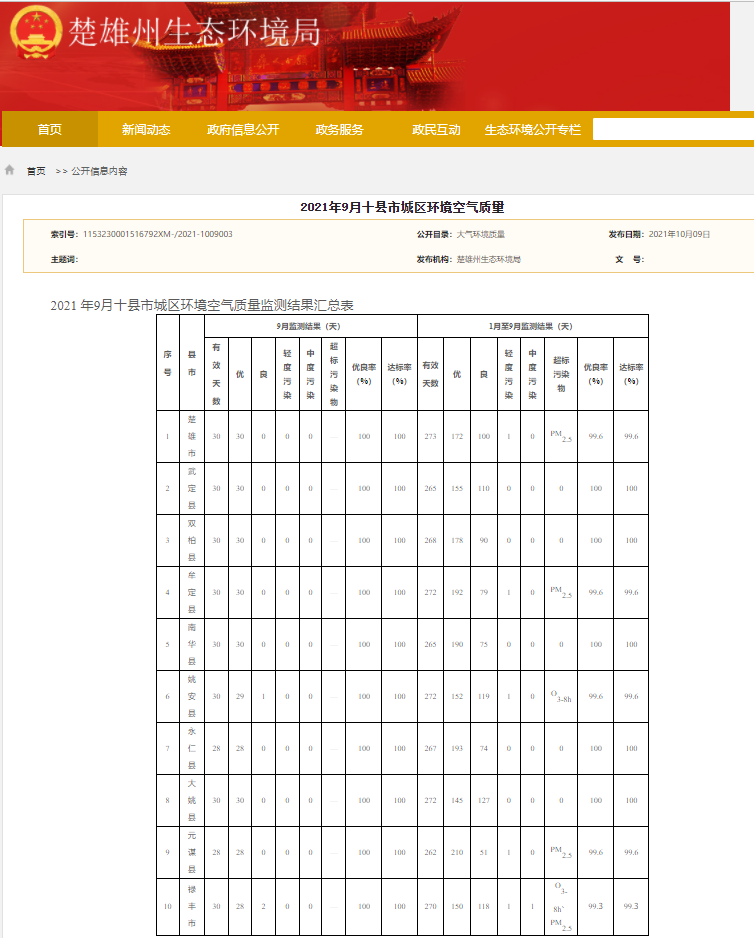 图9  2021年9月楚雄州十县市城区环境空气质量截图声环境质量现状监测布点及监测项目监测布点原则（1）变电站扩建间隔工程厂界监测布点原则上根据站内噪声源、周围噪声敏感建筑物的布局以及毗邻的区域类别，在每侧厂界设置若干代表性监测点。监测点尽量靠近站内高噪声设备、距噪声敏感建筑物较近以及受被测声源影响大的位置。原则上声环境敏感目标监测点重点布设在可能既受到前期工程声源影响、又受到本期建设项目声源影响的敏感目标处，以及有代表性的敏感目标处。代表性的敏感目标原则上选择声环境调查范围内从不同方位距变电站最近的噪声敏感建筑物。（2）线路工程原则上对拟建输电线路沿线各声环境敏感目标分别布点监测。对于无声环境敏感目标的输电线路，对沿线声环境现状背景进行监测。监测布点（1）220kV禄丰变扩建220kV间隔工程：在220kV禄丰变电站厂界四侧各布设至少1个测点，共9个测点；对变电站评价范围内的代表性声环境敏感目标布设监测点，共2个测点。（2）220kV腰站变扩建220kV间隔工程：在220kV腰站变电站厂界四侧共布设8个厂界测点；对变电站评价范围内的代表性声环境敏感目标布设监测点，共4个测点。（3）新建220kV禄丰变~腰站变线路工程：对拟建220kV输电线沿线评价范围内具有代表性（距边导线地面投影外两侧最近）的声环境敏感目标分别布点监测，共2个测点。（4）改造110kV换流站线路工程：由于本工程拟建110kV输电线路沿线无声环境敏感目标，本次在线路沿线布设声环境现状背景值监测点，共2个测点。监测点位（1）220kV禄丰变扩建220kV间隔工程：220kV禄丰变电站的西侧、南侧和东侧厂界噪声监测点位于围墙外1m、距离地面1.5m高度处；北侧厂界噪声监测点位于围墙外1m、高于围墙0.5m高度处。变电站声环境敏感目标的监测点布设在靠近声源侧的噪声敏感建筑物外，且距墙壁或窗户1m、距地面1.5m高度处。（2）220kV腰站变扩建220kV间隔工程：220kV腰站变电站的西北侧和东北侧厂界噪声监测点位于围墙外1m、距离地面1.5m高度处；东南侧和西南侧厂界噪声监测点位于围墙外1m、高于围墙0.5m高度处。变电站声环境敏感目标的监测点布设在靠近声源侧的噪声敏感建筑物外，且距墙壁或窗户1m、距地面1.5m高度处。（3）新建220kV禄丰变~腰站变线路工程：沿线声环境敏感目标的监测点布设在距边导线地面投影外两侧最近的声环境敏感建筑物户外1m处，测点高度距离地面1.5m。（4）改造110kV换流站线路工程：拟建110kV输电线路声环境背景值监测点布设在线路路径处，测点高度距离地面1.5m。具体监测点位见。表10                       声环境质量现状监测点位表监测项目噪声。监测单位武汉中电工程检测有限公司。监测时间、监测环境、监测频率本工程监测时间和监测环境见，监测频率按每个监测点昼、夜各监测一次。表11                           监测时间及监测环境监测方法及测量仪器监测方法按《声环境质量标准》（GB3096-2008）、《工业企业厂界环境噪声排放标准》（GB12348-2008）执行。监测工况本工程现状监测时已建220kV禄丰变电站及220kV腰站变电站的运行工况见。表12                                  监测时工况测量仪器本工程所用测量仪器情况见。表13                         声环境现状监测仪器及型号监测结果本工程声环境现状监测结果见。表14                     声环境现状监测结果                      单位：dB（A）监测结果分析220kV禄丰变扩建220kV间隔工程220kV禄丰变电站厂界的昼间噪声监测值范围为37.2～46.7dB(A)，夜间噪声监测值范围为37.0～45.8dB(A)，均满足《工业企业厂界环境噪声排放标准》（GB12348-2008）2类标准限值要求。220kV禄丰变电站周围声环境敏感目标处的昼间噪声监测值范围为42.4～44.1dB(A)，夜间噪声监测值范围为42.2～43.7dB(A)，均满足《声环境质量标准》（GB3096-2008）2类区标准限值要求。220kV腰站变扩建220kV间隔工程220kV腰站变电站厂界的昼间噪声监测值范围为36.3～44.7dB(A)，夜间噪声监测值范围为36.2～44.1dB(A)，均满足《工业企业厂界环境噪声排放标准》（GB12348-2008）2类标准限值要求。220kV腰站变电站周围声环境敏感目标处的昼间噪声监测值范围为38.0～40.9dB(A)，夜间噪声监测值范围为37.7～40.4dB(A)，均满足《声环境质量标准》（GB3096-2008）2类区标准限值要求。新建220kV禄丰变~腰站变线路工程拟建220kV输电线路沿线声环境敏感目标处的昼间噪声监测值范围为38.9～39.2dB(A)，夜间噪声监测值范围为38.0～38.6dB(A)，均满足《声环境质量标准》（GB3096-2008）1类区标准限值要求。改造110kV换流站线路工程拟建110kV输电线路沿线声环境背景值监测点处的昼间噪声监测值范围为38.5~41.1dB(A)，夜间噪声监测值范围为38.1~38.3dB(A)，均满足《声环境质量标准》（GB3096-2008）1类区标准限值要求。电磁环境质量现状根据电磁环境影响评价专题结论，本工程区域电磁环境质量现状如下：220kV禄丰变扩建220kV间隔工程220kV禄丰变电站厂界工频电场强度监测值范围为76.29~396.60V/m、工频磁感应强度监测值范围为0.059~0.416μT，工频电场、工频磁场均分别满足《电磁环境控制限值》（GB 8702-2014）中4000V/m、100μT的限值要求。220kV禄丰变电站周围电磁环境敏感目标处的工频电场强度监测范围为179.19~353.03V/m、工频磁感应强度监测范围为0.099~0.175μT，工频电场、工频磁场均分别满足《电磁环境控制限值》（GB 8702-2014）中4000V/m、100μT的公众曝露控制限值要求。220kV禄丰变电站断面工频电场强度最大监测值为232.10V/m、工频磁感应强度最大监测值为0.239μT，工频电场、工频磁场均分别满足《电磁环境控制限值》（GB 8702-2014）中4000V/m、100μT的限值要求。220kV腰站变扩建220kV间隔工程220kV腰站变电站厂界工频电场强度监测值范围为21.99~757.17V/m、工频磁感应强度监测值范围为0.059~1.046μT，工频电场、工频磁场均分别满足《电磁环境控制限值》（GB 8702-2014）中4000V/m、100μT的限值要求。220kV腰站变电站周围电磁环境敏感目标处的工频电场强度监测值为6.45V/m、工频磁感应强度监测值为0.017μT，工频电场、工频磁场均分别满足《电磁环境控制限值》（GB 8702-2014）中4000V/m、100μT的公众曝露控制限值要求。220kV腰站变电站衰减断面工频电场强度最大监测值为364.20V/m、工频磁感应强度最大监测值为0.082μT，工频电场、工频磁场均分别满足《电磁环境控制限值》（GB 8702-2014）中4000V/m、100μT的限值要求。新建220kV禄丰变~腰站变线路工程拟建220kV输电线路沿线电磁环境敏感目标处的工频电场强度监测值范围为1.15~20.89V/m、工频磁感应强度监测值范围为0.039~0.142μT，工频电场、工频磁场均分别满足《电磁环境控制限值》（GB8702-2014）中4000V/m、100μT的公众曝露控制限值要求。改造110kV换流站线路工程拟建110kV输电线路沿线电磁环境背景点处的工频电场强度监测值范围为2.50~3.55V/m、工频磁感应强度监测值范围为0.010~0.020μT，工频电场、工频磁场均分别满足《电磁环境控制限值》（GB8702-2014）中4000V/m、100μT的限值要求。与项目相关的原有环境污染和生态破坏问题前期工程环保手续履行情况（1）220kV禄丰变电站由于220kV禄丰变电站建设时间较早（2004年12月已建成投运），因此未开展环境影响评价和竣工环境保护验收。（2）220kV腰站变电站220kV腰站变电站包含在220kV腰站输变电工程中，2008年8月24日，原云南省环境保护局以 云环许准〔2008〕248号《云南省环境保护局准予行政许可决定书》对该工程的环境影响报告表予以批复。2009年1月15日云南电网公司下发了“关于调整220kV腰站输变电工程建设规模的通知”，决定在220kV腰站变电站内另增加1台主变压器（180MVA），主变建设规模调整为2×180MVA（一次建成）。针对变动部分的工程内容，建设单位组织编制了《220kV腰站变电站2号主变建设项目环境影响报告表》；2019年8月18日，楚雄彝族自治州生态环境局以 楚环许准〔2019〕15号《楚雄州生态环境局准予行政许可决定书》对其予以批复。2019年8月30日，云南电网有限责任公司楚雄供电局（建设单位）组织对220kV腰站输变电工程进行了竣工环境保护验收，并形成了《220kV腰站输变电工程竣工环境保护验收意见》，该工程通过竣工环境保护验收。与本项目有关的原有污染情况（1）声环境污染源：本工程变电站附近道路交通噪声为项目区域主要的声环境污染源。（2）电磁环境：根据现场踏勘，本工程已建220kV禄丰变电站、220kV腰站变电站及附近输电线路为所在区域主要的电磁环境影响源。与本项目有关的主要环境问题本次环境现状监测结果表明，工程所在地电磁环境和声环境现状均满足相应国家标准要求，未发现明显环境问题。根据现场踏勘和调查，变电站及输电线路区域未发现环境空气、水环境等环境污染问题。生态环境保护目标生态环境敏感区根据现场踏勘、资料收集和调研工作，本工程不涉及《建设项目环境影响评价分类管理名录（2021年版）》（生态环境部令第16号）第三条（一）中的环境敏感区，即不涉及国家公园、自然保护区、风景名胜区、世界文化和自然遗产地、海洋特别保护区、饮用水水源保护区；不涉及《环境影响评价技术导则 生态影响》（HJ19-2011）中规定的自然保护区、世界文化和自然遗产地等特殊生态敏感区和风景名胜区、森林公园、地质公园等重要生态敏感区。生态保护红线本项目在选线和设计阶段尽可能对线路路径进行了优化，已最大限度避让了沿途各类环境敏感区，但由于路径长、跨度大，受地形限制等因素无法完全避让生态保护红线。本工程涉及云南省生态保护红线概况详见，本工程与生态保护红线相对位置关系示意图见。表15                    本工程涉及云南省生态保护红线一览表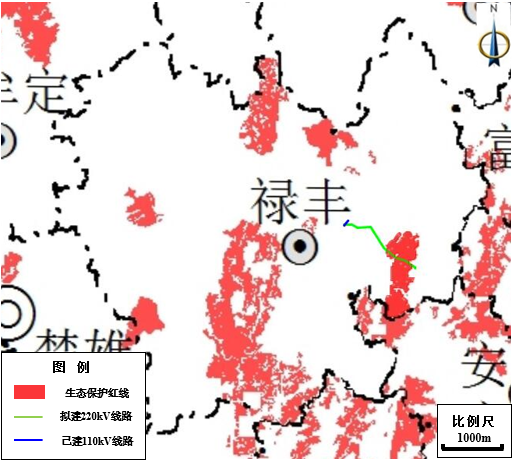 图10  本工程线路与生态保护红线相对位置关系示意图电磁环境、声环境敏感目标根据《环境影响评价技术导则 输变电》（HJ24-2020），本工程的电磁环境敏感目标主要是变电站及输电线路附近的公众居住、工作的建筑物；根据《环境影响评价技术导则 声环境》（HJ2.4-2009），本工程声环境敏感目标主要是变电站及输电线路附近的住宅等对噪声敏感的建筑物或区域。根据现场踏勘、调查，本工程电磁环境和声环境敏感目标概况详见。序号行政区环境敏感目标名称评价范围内环境敏感目标概况建筑结构与工程的位置关系最低线高环境影响因子声环境保护要求一、220kV禄丰变扩建220kV间隔工程一、220kV禄丰变扩建220kV间隔工程一、220kV禄丰变扩建220kV间隔工程一、220kV禄丰变扩建220kV间隔工程一、220kV禄丰变扩建220kV间隔工程一、220kV禄丰变扩建220kV间隔工程一、220kV禄丰变扩建220kV间隔工程一、220kV禄丰变扩建220kV间隔工程一、220kV禄丰变扩建220kV间隔工程1楚雄彝族自治州禄丰市金山镇横山村桃园组a看护房，1处，为张某贵家看护房1层坡顶，高约4m变电站北侧约7m/E、B、N2类2楚雄彝族自治州禄丰市金山镇横山村桃园组b养殖场，1处，为李某贵家养殖场1层坡顶，高约4m变电站北侧约38m/E、B、N2类二、220kV腰站变扩建220kV间隔工程二、220kV腰站变扩建220kV间隔工程二、220kV腰站变扩建220kV间隔工程二、220kV腰站变扩建220kV间隔工程二、220kV腰站变扩建220kV间隔工程二、220kV腰站变扩建220kV间隔工程二、220kV腰站变扩建220kV间隔工程二、220kV腰站变扩建220kV间隔工程二、220kV腰站变扩建220kV间隔工程3楚雄彝族自治州禄丰市勤丰镇羊街村小村组养殖场，1处，为郭某安家养殖场1层坡顶，高约4m变电站东北侧约143m/N2类4楚雄彝族自治州禄丰市勤丰镇羊街村后冲组a居民房，约5户，最近户为鲁某安家1层坡顶，高约4m变电站东侧约15m/E、B、N2类5楚雄彝族自治州禄丰市勤丰镇羊街村后冲组b看护房、居民房，约3处/户，最近处为李某家看护房1层坡顶，高约4m变电站南侧约85m/N2类6楚雄彝族自治州禄丰市勤丰镇羊街村后冲组c看护房，1处，为龙源公墓看护房1层坡顶，高约4m变电站西南侧约192m/N2类三、新建220kV禄丰变~腰站变线路工程三、新建220kV禄丰变~腰站变线路工程三、新建220kV禄丰变~腰站变线路工程三、新建220kV禄丰变~腰站变线路工程三、新建220kV禄丰变~腰站变线路工程三、新建220kV禄丰变~腰站变线路工程三、新建220kV禄丰变~腰站变线路工程三、新建220kV禄丰变~腰站变线路工程三、新建220kV禄丰变~腰站变线路工程7楚雄彝族自治州禄丰市和平镇邓家湾村羊庄二组看护房，1处，为刘某纲家看护房1层坡顶，高约4m线路东北侧约15m9mE、B、N1类8楚雄彝族自治州禄丰市和平镇邓家湾村邓家湾组看护房，1处，为王某家看护房1层坡顶，高约4m线路东北侧约25m9mE、B、N1类四、改造110kV换流站线路工程四、改造110kV换流站线路工程四、改造110kV换流站线路工程四、改造110kV换流站线路工程四、改造110kV换流站线路工程四、改造110kV换流站线路工程四、改造110kV换流站线路工程四、改造110kV换流站线路工程四、改造110kV换流站线路工程评价范围内无电磁环境和声环境敏感目标评价范围内无电磁环境和声环境敏感目标评价范围内无电磁环境和声环境敏感目标评价范围内无电磁环境和声环境敏感目标评价范围内无电磁环境和声环境敏感目标评价范围内无电磁环境和声环境敏感目标评价范围内无电磁环境和声环境敏感目标评价范围内无电磁环境和声环境敏感目标评价范围内无电磁环境和声环境敏感目标评价标准我公司于2021年11月对建设项目区域进行了现场踏勘，并收集了与环境保护有关的资料。根据建设项目区域的环境现状、国家相关环境保护标准，本工程执行如下标准：环境质量标准（1）声环境本工程涉及《声环境质量标准》（GB3096-2008）的1类、2类区域，具体执行情况如下：变电站工程：变电站区域执行2类区标准，变电站声环境敏感目标执行2类区标准。线路工程：线路沿线区域执行1类区标准（位于农村区域）。（2）电磁环境（工频电场、工频磁场）根据《电磁环境控制限值》（GB8702-2014），以4000V/m作为工频电场强度公众曝露控制限值，以100μT作为工频磁感应强度公众曝露控制限值。架空输电线路下的耕地、园地、牧草地、畜禽饲养地、养殖水面、道路等场所，其频率50Hz的电场强度控制限值为10kV/m。污染物排放标准（1）施工期施工场界噪声：执行《建筑施工场界环境噪声排放标准》（GB12523-2011）。（2）运行期变电站厂界噪声：执行《工业企业厂界环境噪声排放标准》（GB12348-2008）2类标准。其他评价等级电磁环境根据《环境影响评价技术导则 输变电》（HJ24-2020）确定本工程的电磁环境影响评价工作等级：（1）变电站：本工程220kV禄丰变电站、220kV腰站变电站为户外站，电磁环境影响评价等级为二级。（2）输电线路：本工程输电线路为220kV及110kV架空线路，220kV架空输电线路边导线地面投影外15m范围有电磁环境敏感目标，110kV架空输电线路边导线地面投影外两侧各10m范围内无电磁环境敏感目标，电磁环境影响评价工作等级确定为二级。声环境根据《环境影响评价技术导则 声环境》（HJ2.4-2009）中声环境影响评价工作等级的确定原则确定本工程声环境影响评价工作等级：本工程声环境功能区为《声环境质量标准》（GB3096-2008）中规定的1类、2类地区，工程建设前后评价范围内环境敏感目标噪声级增高量在3dB(A)以下，且受影响人口数量变化不大，故本工程声环境影响评价工作等级确定为二级。生态环境根据《环境影响评价技术导则 生态影响》（HJ19-2011）中规定的生态环境影响评价工作等级确定原则确定本工程的生态环境影响评价工作等级。本工程占地面积远小于2km2，线路长度小于50km，且不涉及《环境影响评价技术导则 生态影响》（HJ19-2011）中定义的特殊生态敏感区和重要生态敏感区，故生态影响评价工作等级为三级。评价范围电磁环境依据《环境影响评价技术导则 输变电》（HJ24-2020），本工程电磁环境影响评价范围为：（1）变电站：变电站站界外40m范围区域内。（2）输电线路：220kV架空线路边导线地面投影外两侧各40m范围内，110kV架空线路边导线地面投影外两侧30m范围内。声环境（1）变电站：变电站围墙外200m范围内。（2）输电线路：根据《环境影响评价技术导则 输变电》（HJ24-2020），220kV架空线路边导线地面投影外两侧40m范围内，110kV架空线路边导线地面投影外两侧各30m范围内。生态环境根据《环境影响评价技术导则 输变电》（HJ24-2020），本工程生态环境影响评价范围为：（1）变电站：变电站围墙外500m范围内。（2）输电线路：输电线路边导线地面投影外两侧300m内的带状区域。总量控制指标无具体要求。施工期生态环境影响分析产污环节分析输变电工程施工期土建施工、基础施工、材料运输、设备安装等过程中若不采取有效的防治措施可能产生生态环境影响（包括土地占用、动植物影响等）以及扬尘、施工噪声、废污水以及固体废物等影响。本工程施工期的产污环节参见～。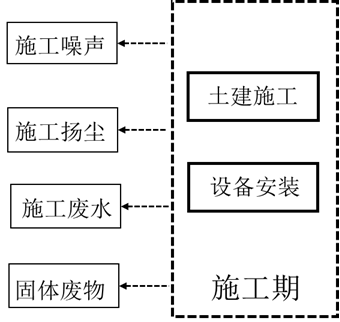 图11  变电站扩建间隔工程施工期产污节点图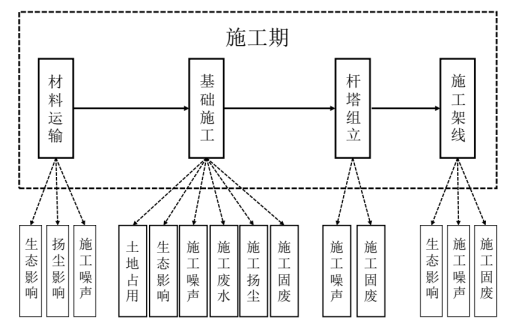 图12  输电线路工程施工期的产污节点图污染源分析本工程施工期对环境产生的影响如下：（1）生态环境：工程永久占地及施工场地、牵张场、临时施工道路等临时占地会损坏原地表植被。同时随着工程的开工，施工机械、施工人员陆续进场，将破坏和改变局部原有野生动物的生存、栖息环境，施工机械噪声会驱赶野生动物，使施工区域的动物被迫暂时迁移到适宜的环境中去栖息和繁衍。（2）施工噪声：施工机械产生。（3）施工扬尘：基础开挖、土方调运以及设备运输过程中产生。（4）施工废污水：施工废水及施工人员的生活污水。（5）固体废物：施工过程中可能产生的建筑垃圾、弃土弃渣，施工人员的生活垃圾，及拆除过程中产生的塔材、导线、金具、绝缘子等。工程环保特点本工程为220kV输变电工程，施工期可能产生一定的生态环境和声环境、环境空气、水环境、固体废物等影响，但采取相应生态保护和污染防治措施后，施工期的环境影响是短暂的，并可在一定时间内得到恢复。施工期各环境要素影响分析施工期生态环境影响分析本工程施工期对生态环境的影响主要表现在施工占地和施工活动对植被和区域内野生动物活动造成不利影响。土地占用影响分析本工程用地主要包括改变功能和非改变功能的用地两类，前者包括变电站永久占地、线路塔基占地等；后者主要为工程临时占地，包括牵引场、张力场、施工场地、施工临时道路等。由于本工程变电站扩建间隔工程在站内预留区域进行，无新征占地；输电线路塔基具有占地面积小、且较为分散的特点，工程建设不会大幅度减少人均耕地面积，不会给以农业生产为主要收入来源的农民带来大的经济压力，对当地总体的土地利用现状影响很小。（1）永久占地对生态环境的影响本工程变电站扩建间隔工程不新增永久占地，输电线路塔基处土方开挖和植被的清除，永久性地改变了土地利用现状，在一定程度上降低了生态环境的生态效能。但由于输电线路塔基开挖面积相对较小和分散，且部分永久占地还可以进行绿化。同时，工程不涉及珍稀濒危保护植物、古树名木及其集中分布区，因此，工程建设对区域植被涵养水源、水土保持等防护效能和生物多样性的影响不大。（2）临时占地对生态环境的影响除永久占地外，工程施工过程中临时施工场地、临时施工道路、线路牵张场仍需临时占用部分土地，使占地处植被等遭到短期破坏，对生态环境造成不利的影响，但临时占地的影响程度轻、并在施工期结束后可逐渐恢复。此外，施工期工程占地、土石方开挖、施工机械和施工人员的活动将破坏动物原有的生存环境，使受影响区域的动物迁移到别处，但由于本工程施工方法为间断性的，施工时间短、点分散，施工人员少，故工程建设对动物影响范围不大且影响时间较短，对动物不会造成大的影响，且当施工区域植被恢复后，它们仍可回到原来的领域。植被影响分析变电站扩建间隔工程在变电站围墙内预留区域进行建设，基本不会对站外植被造成直接破坏。输电线路新建工程永久占地破坏的植被仅限塔基范围之内，占地类型主要为耕地，占地面积很小，对区域植被及植物资源的影响很小。临时施工占地影响主要为牵张场、施工道路以及塔基施工用地对区域地表植的破坏，占由于线路工程为点状作业，单塔施工时间短，并在施工期结束后即可进行复耕和植被恢复，对区域植物资源影响很小。在采取相关保护措施以后，工程施工对植被的影响可控制在可接受范围内。动物影响分析本工程动物资源的调查结果表明，本工程变电站附近人类生产活动频繁，分布在该区域的野生动物较少。根据本工程的特点，对野生动物的影响主要发生在施工期。随着工程的开工，施工机械、施工人员的进场，土、石料堆积场及其它施工场地的布置，施工中产生的噪声可能干扰现有野生动物的生存环境，导致野生动物栖息环境的改变。变电站扩建间隔工程施工活动主要集中在变电站内，基本不会影响围墙外野生动物栖息环境。本工程塔基占地为空间线性方式，施工方法为间断性的，施工通道则尽量利用天然的小路、机耕路、田间小道等，土建施工局部工作量较小。且施工人员的生活区一般安置在人类活动相对集中处，如村庄、集镇。因此本工程施工对野生动物的影响为间断性、暂时性的。施工完成后，部分野生动物仍可以到原栖息地附近区域栖息。因此，本工程施工对当地的动物不会产生明显影响。对云南省生态保护红线的影响分析生态保护红线基本情况根据云南省人民政府2018年6月29日印发《云南省人民政府关于印发<云南省生态保护红线>的通知》（云政发〔2018〕32号），云南省全省生态保护红线面积为11.84万km2，占国土面积的30.90%。基本格局呈“三屏两带”。“三屏”：青藏高原南源滇西北高山峡谷生态屏障、哀牢山-无量山山地生态屏障、南部边境热带森林生态屏障。“两带”：金沙江、澜沧江、红河干热河谷地带，东南部喀斯特地带。本工程穿越的生态保护红线属于红河(元江)干热河谷及山原水土保持生态保护红线。该区域位于我省中南部，红河(元江)中下游地区，涉及玉溪、楚雄、红河等3个州、市，面积0.42万km2，占全省生态保护红线面积的3.55%。以中山河谷地貌为主，降水量少，气温高。植被以季风常绿阔叶林、干热河谷稀树灌木草丛等为代表。重点保护物种有蜂猴、短尾猴、绿孔雀、巨蜥、蟒蛇、桫椤、元江苏铁、水青树、鹅掌楸、董棕等珍稀动植物.已建有云南元江国家级自然保护区、建水国家级风景名胜区、个旧蔓耗省级风景名胜区等保护地。本工程与生态保护红线的位置关系本工程拟建220kV禄丰变~腰站变线路工程穿越红河（元江）干热河谷及山原水土保持生态保护红线约4.47km，在生态保护红线内立塔约13基。与生态保护红线的位置关系见。本工程对生态保护红线的影响分析输电线路占地呈点状线性分布，空间跨度大，不会造成生态保护红线区域内生态分割，不会对生态保护红线内生物多样性维护产生影响，此外，本工程在生态保护红线内永久占地较小，施工结束后及时对临时占地进行迹地和植被恢复，造成的生物量、生产力损失较小，在可接受范围内。输电线路经过生态保护红线区时，采取较小塔型、高塔跨越、档距加大等措施，选择影响较小区域通过，最大限度减少占地和林木砍伐，对生态环境的影响较小。输电线路运行期无“三废”污染物产生，基本不会对云南省生态保护红线的生态功能产生影响。综上，本工程设计已结合生态保护红线范围进行了路径方案优化，在保证安全系数基础上尽量缩短线路穿越长度，在云南省生态保护红线范围内不设取弃土场、牵张场地，不在其中设置施工营地。在做好相应污染防治和生态保护措施的基础上，工程施工对云南省生态保护红线的影响能够控制在可接受的范围。施工期声环境影响分析噪声源变电站施工期在挖填方、基础施工、设备安装等阶段中，可能产生施工噪声对环境的影响。噪声源主要来源于各类施工机械的运转噪声，如挖掘机、混凝土搅拌机、汽车等，噪声水平为60～85dB（A）。输电线路施工期在杆塔基础开挖时挖土填方、基础施工等阶段中，主要噪声源有混凝土搅拌机、汽车等，这些施工设备运行时会产生噪声。另外，在架线过程中，各牵张场内的牵张机、绞磨机等设备也产生一定的机械噪声，线路施工噪声源声级值一般为70~80dB（A）。声环境影响分析（1）变电站扩建间隔工程声环境影响分析施工期噪声预测计算公式如下：式中，L1、L2－为与声源相距r1、r2处的施工噪声级，dB（A）。取最大施工噪声源值85dB（A）对变电站施工场界噪声环境贡献值进行预测，预测结果参见。表17                 施工噪声源对变电站施工场界噪声贡献值注：按最不利情况假设施工设备距场界5m，拦挡措施隔声效果为5dB。由可知，施工区设有围墙，施工活动对场界噪声贡献值可降低5dB(A)，降低后场界噪声贡献值为69dB(A)，可满足《建筑施工场界环境噪声排放标准》中昼间70dB(A)的要求，但不能满足夜间55dB(A)的要求。因此变电站施工过程中应采取必要的噪声防护措施，如合理安排施工时间，尽量避免夜间施工等，减少对外环境的影响。本工程的施工场地位于变电站围墙内，一旦施工活动结束，施工噪声影响也就随之消除，变电站施工对站址周围的声环境影响是短暂的，随着施工期的结束，其对环境的影响也将随之消失。（2）输电线路声环境影响分析输电线路工程杆塔基础施工、杆塔组立和架线活动过程中，挖掘机、牵张机、绞磨机等机械施工噪声亦可能会对线路附近的环境敏感目标产生影响。但由于杆塔基础占地分散、单塔面积小、开挖量小，施工时间短，单位杆塔基础施工周期一般在2个月以内、施工作业时间一般在1周以内，且夜间一般不进行施工作业，对环境的影响是小范围的、短暂的，并随着施工期的结束，其对环境的影响也将随之消失，故对声环境影响较小。施工期环境空气影响分析环境空气污染源空气污染源主要是施工扬尘，施工扬尘主要来自变电站和输电线路土建施工的场地平整、基础等土石方工程、设备材料的运输装卸、施工现场内车辆行驶时道路扬尘等。由于扬尘源多且分散，源高一般在1.5m以下，属无组织排放。受施工方式、设备、气候等因素制约，产生的随机性和波动性较大。施工阶段的扬尘污染主要集中在施工初期，变电站和输电线路的土石方开挖都会产生扬尘污染，特别是若遇久旱无雨的大风天气，扬尘污染更为突出。施工开挖、车辆运输等产生的粉尘短期内将使局部区域内空气中的总悬浮颗粒物(TSP)明显增加。环境空气影响分析（1）变电站扩建间隔工程变电站间隔扩建工程土石方工程量很小，施工扰动范围和扰动强度均较低，在采取覆盖、洒水降尘等环境保护措施后，施工扬尘对周围大气环境的影响很小。（2）输电线路工程线路工程杆塔基础开挖产生的灰尘会对线路周围局部空气质量造成影响，但由于线路施工时间较短，受本工程施工扬尘影响的区域有限，并且通过拦挡、苫盖等施工管理措施可以有效减小线路施工产生的扬尘影响。临时占地区域在工程初期场地平整的过程中可能产生扬尘影响；材料进场、杆塔基础开挖、土石方运输过程中均可能产生扬尘影响；车辆运输材料也会使途径道路产生扬尘。由于场地平整及设备进场均在工程初期，该扬尘问题是暂时性的，场地处理完毕该问题即会消失；施工道路扬尘存在于整个输电线路路径范围，但总量较小，且施工完毕该问题即会消失，对运输车辆进行覆盖以及对道路进行撒水降尘等环境保护措施后，工程对附近区域环境空气质量不会造成长期影响。施工期水环境影响分析废污水污染源本工程施工污水主要来自施工人员的生活污水和少量施工废水。本工程施工期平均施工人员约20人，施工人员人均用水量约0.15m3/d，生活污水产生量按总用水量的80%计，则生活污水的产生量约2.4m3/d。本工程变电站及输电线路施工废水主要包括雨水冲刷开挖土方及裸露场地，砂石料加工、施工机械和进出车辆的冲洗水。废污水影响分析变电站前期工程已在站内设置了生活污水处理设施，本期扩建工程施工人员的生活污水利用已有污水处理设施进行处理。输电线路施工人员就近租用民房，生活污水依托当地已有的化粪池等污水处理设施处理，不会对周围水环境产生影响。本工程施工期产生的少量施工废水经处理后回用于施工场地喷洒抑尘等用途，不外排，不会对周围水环境产生不良影响。施工期固体废物影响分析施工期固体废物来源变电站扩建间隔工程施工期固体废物主要为建筑垃圾以及施工人员的生活垃圾。输电线路工程施工期产生的固体废物主要为输电线路杆塔基础回填余土及少量混凝土残渣等建筑垃圾等；杆塔拆除产生的废旧塔材、导线、金具、绝缘子等物料；以及施工人员的少量生活垃圾。施工期固体废物影响分析施工产生的弃土弃渣、建筑垃圾若不妥善处置则会产生水土流失等环境影响，产生的生活垃圾、废旧塔材、导线、金具、绝缘子等若不妥善处置则不仅污染环境而且破坏景观。变电站扩建间隔工程施工人员的生活垃圾可利用站内已有的垃圾桶进行收集。输电线路工程土石方量大体平衡，其他固体废物主要为少量的线材及辅材，将对其进行回收利用。在采取相关的环保措施后，本工程施工期产生的固体废物不会对环境产生显著不良影响。施工期环境影响分析小结综上所述，本工程属于线性工程，工程量较小，作业点较分散，施工时间较短，施工期的环境影响是短暂的，随着施工期的结束而消失，在采取相关环境保护措施后，工程施工期对周围环境的影响可以接受。在认真落实各项针对生态环境的生态保护措施以及施工噪声、施工扬尘、施工废污水、施工固体废物等的污染防治措施，并加强监管后，本工程施工期对周围环境的影响将降低到最小。运营期生态环境影响分析产污环节分析输变电工程运营期只是进行电能电压的转变和电能的输送，其产生的污染影响因子主要为工频电场、工频磁场以及噪声；同时变电站主变事故、检修产生的废油可能造成漏油环境风险。输变电工程运营期的产污环节参见～。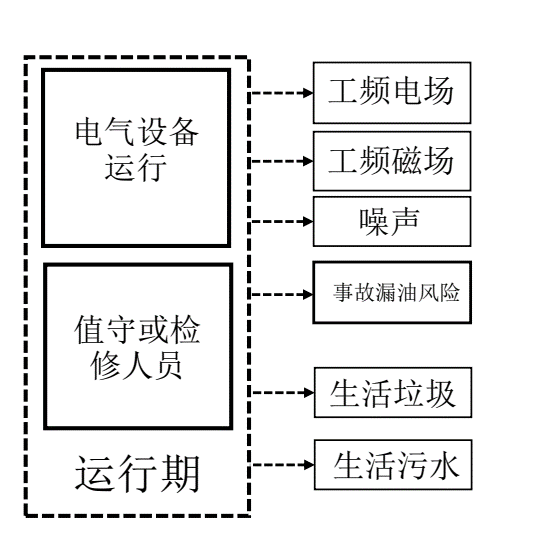 图13  本工程变电站运营期产污节点图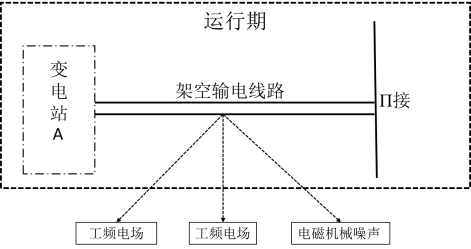 图14  本工程输电线路运营期的产污节点图污染源分析（1）工频电场、工频磁场工频是指交流电力系统的发电、输电、变电与配电设备以及工业与民用交流电气设备采用的额定频率，单位Hz，我国采用50Hz。本报告工频电场、工频磁场即指50Hz频率下产生的电场和磁场。变电站主要设备及母线线路和输电线路在运行时，电压产生工频电场，电流产生工频磁场，对环境的影响主要为工频电场、工频磁场。（2）噪声变电站内的变压器及其冷却风扇运行会产生连续电磁性和机械性噪声，断路器、火花及电晕放电等会产生暂态的电磁性噪声。输电线路发生电晕时产生的噪声，可能对声环境及附近居民生活产生影响。（3）废污水变电站正常工况下，站内无工业废水产生。变电站值守人员和检修人员产生的少量生活污水经污水处理系统处理后定期清理，不外排。输电线路运营期无工业废水产生。（4）固体废物本工程变电站运行固体废物主要为变电站值守人员和检修人员产生的少量生活垃圾以及废旧铅酸蓄电池。输电线路在运营期无固体废物产生。（5）事故漏油风险变电站主变压器等电气设备为了绝缘和冷却的需要，其外壳内装有变压器油，正常情况下变压器油不外排，在事故和检修过程中的失控状态下可能造成变压器油的泄漏。工程环保特点本工程为220kV输变电工程，运营期环境影响因子主要为工频电场、工频磁场及噪声。同时，变电站还存在少量生活污水、固体废物、废变压器油可能造成的环境影响。运营期环境影响因素分析运营期生态环境影响分析本工程生态影响评价范围内不涉及《建设项目环境影响评价分类管理名录（2021年版）》（生态环境部令第16号）第三条（一）中的环境敏感区，即不涉及国家公园、自然保护区、风景名胜区、世界文化和自然遗产地、海洋特别保护区、饮用水水源保护区；不涉及《环境影响评价技术导则 生态影响》（HJ19-2011）中规定的自然保护区、世界文化和自然遗产地等特殊生态敏感区和风景名胜区、森林公园、地质公园等重要生态敏感区。本工程进入运营期后，变电站运行维护活动主要在站内，不影响变电站周边生态环境。输电线路巡检基本沿已有的道路进行，基本不影响周边生态环境。根据对云南省目前已投入运行的输电线路附近生态环境现状调查结果显示，未发现输变电工程投运后对周围生态产生明显影响。因此可以预测，本工程运营期也不会对周围的生态环境造成不良影响。输电线路运行期无水环境污染物、空气环境污染物和固体废物产生，电磁和噪声能满足《电磁环境控制限值》（GB8702-2014）和《声环境质量标准》（GB3096-2008）限值要求，对云南省生态保护红线基本不会产生影响。运营期电磁环境影响分析电磁环境影响评价方法（1）变电站扩建间隔工程：采用分析预测的方法进行评价。（2）线路工程：采用模式预测的方法进行预测评价。本工程电磁环境影响分析内容详见电磁环境影响专题评价，相关结论如下：变电站扩建间隔工程电磁环境影响评价结论本工程220kV禄丰变电站及220kV腰站变电站本期仅分别扩建1个220kV出线间隔，扩建工程不新增主变压器、高压电抗器等主要电磁环境污染源，新增其它电气设备的布置与规划的布置一致，并保持规划电气主接线不变，故其扩建后对环境的影响与变电站前期工程建成后对环境的影响基本一致，基本不会增加新的影响，间隔扩建工程完成后变电站区域电磁环境水平与变电站前期工程建成后的电磁环境水平相当。现状监测结果表明，220kV禄丰变电站及220kV腰站变电站厂界区域的电磁环境水平均能够满足《电磁环境控制限值》（GB8702-2014）中工频电场4000V/m、工频磁场100μT的标准限值要求。因此可以预测，220kV禄丰变电站及220kV腰站变电站本期扩建完成后，变电站区域电磁环境影响水平均能够满足《电磁环境控制限值》（GB8702-2014）中工频电场4000V/m、工频磁场100μT的标准限值要求。新建线路工程（1）220kV架空线路分析与评价1）单回线路①工频电场本工程220kV单回线路经过非居民区，导线对地最小距离为6.5m，距离地面1.5m高度处的工频电场强度最大值为6.79kV/m，满足《电磁环境控制限值》（GB8702-2014）中10kV/m的控制限值。本工程220kV单回线路经过居民区，导线对地最小距离为7.5m，距离地面1.5m高度处的工频电场强度最大值为5.37kV/m，不满足《电磁环境控制限值》（GB8702-2014）中4000V/m的公众曝露控制限值。②工频磁场本工程220kV单回线路经过非居民区，导线对地最小距离为6.5m，距离地面1.5m高度处的工频磁感应强度最大值为35.64μT，满足《电磁环境控制限值》（GB8702-2014）中100μT的控制限值。本工程220kV单回线路经过居民区，导线对地最小距离为7.5m，距离地面1.5m高度处的工频磁感应强度最大值为29.31μT，满足《电磁环境控制限值》（GB8702-2014）中100μT的公众曝露控制限值。2）同塔双回单边挂线线路①工频电场本工程220kV同塔双回单边挂线线路经过非居民区，导线对地最小距离为6.5m，距离地面1.5m高度处的工频电场强度最大值为6.71kV/m，满足《电磁环境控制限值》（GB8702-2014）中10kV/m的控制限值。本工程220kV同塔双回单边挂线线路经过居民区，导线对地最小距离为7.5m，距离地面1.5m高度处的工频电场强度最大值为5.35kV/m，不满足《电磁环境控制限值》（GB8702-2014）中4000V/m的公众曝露控制限值。②工频磁场本工程220kV同塔双回单边挂线线路经过非居民区，导线对地最小距离为6.5m，距离地面1.5m高度处的工频磁感应强度最大值为27.37μT，满足《电磁环境控制限值》（GB8702-2014）中100μT的控制限值。本工程220kV同塔双回单边挂线线路经过居民区，导线对地最小距离为7.5m，距离地面1.5m高度处的工频磁感应强度最大值为21.50μT，满足《电磁环境控制限值》（GB8702-2014）中100μT的公众曝露控制限值。（2）110kV架空线路分析与评价本工程110kV单回线路经过非居民区，导线对地最小距离为6m，距离地面1.5m高度处的工频电场强度最大值为2.5kV/m，工频磁感应强度最大值为17.33μT，分别满足《电磁环境控制限值》（GB8702-2014）中10kV/m、100μT的控制限值。（3）工频电场控制措施通过预测结果可知，本工程220kV架空线路经过居民区导线对地最小距离7.5m时，距离地面1.5m处的工频电场强度不满足《电磁环境控制限值》（GB8702-2014）中4000V/m的公众曝露控制限值，需采取抬高导线增加对地最小高度措施。根据抬高导线后预测结果可知，本工程220kV单回线路经过居民区时导线对地最小距离不应小于9m，同塔双回单边挂线线路经过居民区时导线对地最小距离不应小于9.5m。电磁环境敏感目标电磁影响结论在采取相应环保措施的前提下，本工程投运后，各电磁环境敏感目标处的工频电场强度、工频磁感应强度分别能满足《电磁环境控制限值》（GB8702-2014）中4000V/m、100μT的公众曝露控制限值要求。运营期声环境影响分析声环境影响评价方法（1）变电站扩建间隔工程：采用分析预测的方法进行评价。（2）线路工程：采用类比分析的方法进行评价。变电站扩建间隔工程声环境影响分析220kV禄丰变电站及220kV腰站变电站本期分别新增1个220kV出线间隔，扩建工程不新增主变压器、高压电抗器等主要声源设备，扩建工程完成后变电站区域及厂界噪声能够维持前期工程水平，不会增加新的影响。现状监测结果表明220kV禄丰变电站以及220kV腰站变电站厂界噪声水平均满足《工业企业厂界环境噪声排放标准》（GB12348-2008）2类标准要求，声环境敏感目标处的噪声水平均满足《声环境质量标准》（GB3096-2008）2类区标准限值要求。因此，可以预测220kV禄丰变电站及220kV腰站变电站本期扩建完成后，变电站厂界噪声能满足《工业企业厂界环境噪声排放标准》（GB12348-2008）2类标准要求，周边声环境敏感目标的声环境能满足《声环境质量标准》（GB3096-2008）2类区标准限值要求。新建220kV线路工程声环境影响分析输电线路声环境影响评价采用类比分析的方法进行。类比对象本工程拟建220kV单回线路选择220kV漳唐线作为类比对象，拟建220kV同塔双回单边挂线线路按终期规模选择220kV澧芦I、II线同塔双回线路作为类比对象。类比监测点位220kV漳唐线#28~#29号塔段，从导线弧垂最大处线路中心的地面投影点开始，每隔1m布设1个监测点位，监测至边导线下，然后每隔5m布设1个监测点位，一直测至边导线外40m处。对评价范围内具有代表性（距边导线地面投影外两侧最近）的各声环境敏感目标分别布点监测，共3个测点。220kV澧芦I、II线#88~#89塔段，从导线弧垂最大处线路中心的地面投影点开始，每隔1m布设1个监测点位，监测至边导线下，然后每隔5m布设1个监测点位，一直测至边导线外40m处。对评价范围内具有代表性（距边导线地面投影外两侧最近）的各声环境敏感目标分别布点监测，共2个测点。类比监测点位输电线路下方距离地面1.5m高度处。类比监测内容噪声。类比监测方法及频次按《声环境质量标准》（GB 3096-2008）、《工业企业厂界环境噪声排放标准》（GB12348-2008）中的规定监测方法进行监测，昼间、夜间各监测一次，每个监测点位监测时间1min。类比监测单位及测量仪器监测单位：武汉中电工程检测有限公司。测量仪器：声级计（AWA6228）、声级校准器（AWA6221A）。类比监测时间及气象条件、监测环境、监测工况。类比监测时间、监测工况详见、。表18                          类比监测时间及气象条件表19                          类比线路监测时运行工况类比监测结果（1）220kV单回线路类比监测结果类比输电线路噪声类比监测结果见。表20                漳唐线#28~#29号塔段类比监测结果                  单位：dB(A)（2）220kV同塔双回线路类比监测结果类比输电线路噪声类比监测结果见。表21               澧芦I、II线#88~#89塔段类比监测结果                 单位：dB(A)220kV输电线路声环境影响评价由类比监测结果可知，运行状态下220kV漳唐线#28～#29杆塔间噪声水平昼间为43.5～44.5dB（A），夜间为40.9～42.3dB（A），且边导线外0~40m范围内变化趋势均不明显，说明220kV单回输电线路的运行噪声对周围环境噪声基本不构成增量贡献。评价范围内声环境敏感目标监测值昼间为43.9～44.5dB（A），夜间为41.2～41.7dB（A）。220kV澧芦I、II线#88~#89杆塔间噪声水平昼间为43.2～44.6dB（A），夜间为40.5～42.3dB（A），且边导线外0~40m范围内变化趋势均不明显，说明220kV双回输电线路的运行噪声对周围环境噪声基本不构成增量贡献。评价范围内声环境敏感目标监测值昼间为43.6～44.3dB（A），夜间为41.2～41.9dB（A）。现状监测结果表明，本工程新建220kV输电线路沿线各声环境敏感目标处的噪声水平满足相关标准限值要求。因此可以预测：本工程220kV输电线路建成投运后，线路附近区域的噪声水平基本维持现状，并满足《声环境质量标准》（GB3096-2008）相应功能区标准限值要求。新建110kV线路工程声环境影响分析输电线路声环境影响评价采用类比分析的方法进行。类比对象本工程拟建110kV单回线路选择110kV普细T线作为类比对象。类比监测点位110kV普细T线2-3号塔段线路（导线对地高度15.5m，边导线距离中心线距离4m），从导线弧垂最大处线路中心的地面投影点开始，监测至边导线下，然后每隔5m布设1个监测点位，一直测至边导线外30m处。类比监测布点输电线路下方距离地面1.5m高度处。类比监测内容等效连续A声级。监测工况类比线路监测时的运行工况见。表22                       类比线路监测时运行工况类比监测方法及频次按《声环境质量标准》（GB 3096-2008）、《工业企业厂界环境噪声排放标准》（GB12348-2008）中的规定监测方法进行监测，昼间、夜间各监测一次，每个监测点位监测时间1min。类比监测单位及测量仪器监测单位：武汉中电工程检测有限公司。本工程所用测量仪器情况见。表23                         本工程所用仪器及型号类比监测时间、监测环境测量时间：2021年3月23日。气象条件：晴，温度18.5℃～26.4℃，湿度29.9%～42.4%RH，风速0.8~1.5m/s。监测环境：类比线路监测点附近平坦开阔，符合监测技术条件要求。类比监测结果110kV单回类比输电线路噪声类比监测结果见。表24          110kV普细T线2-3号塔段线路线路类比监测结果         单位：dB(A)输电线路声环境影响评价由类比监测结果可知，运行状态下110kV单回输电线路下的噪声水平昼间为37.6～38.6dB（A），夜间为36.5～38.0dB（A），且边导线外0~30m范围内变化趋势均不明显，说明输电线路的运行噪声对周围环境噪声基本不构成增量贡献。本工程新建110kV输电线路评价范围内无声环境敏感目标，声环境现状背景监测结果表明，本工程新建110kV输电线路沿线区域的噪声水平满足相关标准限值要求。因此可以预测：本工程110kV输电线路建成投运后，线路附近区域的噪声水平基本维持现状，并满足《声环境质量标准》（GB3096-2008）相关标准限值要求。运营期水环境影响分析4.4.1 变电站扩建间隔工程水环境影响分析变电站正常工况下，站内无工业废水产生，变电站内的废污水主要为变电站运行和值守人员产生的少量生活污水。变电站前期工程已建成有较为完善的生活污水处理系统，生活污水经污水处理设施处理后定期清理，不外排。变电站本期扩建间隔不增加运行和值守人员，不新增生活污水排放量和排放口，工程仍沿用前期站内已有的生活污水处理设施，不会对周围水环境新增影响。4.4.2 输电线路工程水环境影响分析输电线路运营期无废污水产生，不会对附近水环境产生影响。运营期环境空气影响分析本工程运营期无废气产生，不会对附近大气环境产生影响。运营期固体废物影响分析变电站扩建间隔工程变电站运营期间固体废物为变电站值守人员和巡检人员产生的生活垃圾以及废旧铅酸蓄电池。（1）生活垃圾变电站前期工程值守人员和检修人员产生的少量生活垃圾经站内生活垃圾收集设施收集后定期清运至当地环卫部门指定的垃圾收集点，随当地生活垃圾一起处理，不随意丢弃，未对周边环境产生不良影响。变电站本期扩建工程不增加运行人员，不新增生活垃圾量，生活垃圾依托已有设施进行处理，对环境不会增加新的影响。（2）废旧蓄电池变电站采用铅酸蓄电池作为备用电源，一般巡视维护时间为2-3月/次，电池寿命周期为7~10年。根据《国家危险废物名录（2021年版）》（生态环境部部令第15号），废铅酸蓄电池及废铅酸蓄电池拆解过程中产生的废铅板、废铅膏和酸液属于危险废物，废物类别为HW31含铅废物，废物代码为900-052-31，危险特性为毒性、腐蚀性（T，C）。变电站站内平时运营期无废旧的铅酸蓄电池产生，待铅酸蓄电池达到使用寿命或需要更换时应交由有资质单位（目前为云南振兴集团资源利用有限公司，云南电网有限责任公司目前正在与其开展合同续签）依法合规地进行回收、处置，不暂存。线路工程输电线路运行期无固体废物产生，对外环境无影响。在输电线路定期巡线过程中，线路的检修可能产生少量废弃绝缘子、生活垃圾等固体废物，经妥善处置后不会对外环境产生影响。运营期环境敏感目标影响分析对于本工程评价范围内的环境敏感目标，本环评针对其进行了电磁环境和声环境影响预测，结果见。表25                   环境敏感目标环境影响分析及预测结果由上表可以看出，在满足环保措施要求的前提下，本工程投运后，各电磁环境敏感目标处的工频电场强度、工频磁感应强度均分别能够满足《电磁环境控制限值》（GB8702-2014）中4000V/m、100μT的公众曝露控制限值，各声环境敏感目标处的声环境均能够满足《声环境质量标准》（GB3096-2008）相应功能区标准限值要求。环境风险分析由于冷却或绝缘需要，变电站内变压器及其它电气设备均使用电力用油，这些冷却或绝缘油都装在电气设备的外壳内，一般无需更换（一般定期（一年一次或大修后）作预防性试验，通过对绝缘电阻、吸收比、极化指数、介质损耗、绕组泄漏电流、油中微水等综合分析，综合判断受潮情况、杂质情况、油老化情况等，如果不合格，过滤再生后继续使用），也不会外泄对环境造成危害。但在设备在发生事故并失控时，可能泄漏，污染环境，造成环境风险。根据《国家危险废物名录（2021年版）》（生态环境部部令第15号），事故变压器油或废弃的变压器油为废矿物油属危险废物，类别代码为HW08，废物代码为900-220-08，危险特性为毒性和易燃性（T，I）。为防止事故、检修时造成废变压器油污染，变电站内一般均设置有变压器油排蓄系统，在变压器基座四周设有事故油坑，事故油坑通过底部的事故排油管道与具有油水分离功能的总事故油池相连。在发生事故时，泄露的变压器油将通过排油管道排入总事故油池。进入事故油池的变压器油将交由有资质单位（目前为云南圣邦科技有限公司，云南电网有限责任公司目前正在与其开展合同续签）依法合规地进行回收、处置，不外排。220kV禄丰变电站及220kV腰站变电站前期工程均已建设一座事故油池。本期不新增主变压器等用油电气设备，无需改扩建已有事故油池。选址选线环境合理性分析选址选线环境合理性分析本工程中的变电站扩建间隔工程仅利用站内预留场地进行建设，不新征用地，不涉及选址。新建220kV输电线路及改造110kV线路路径走向方案已取得禄丰市人民政府和禄丰市林业和草原局、楚雄州生态环境局禄丰分局、禄丰市水务局、禄丰市自然资源局等部门的原则同意意见，且与工程沿线区域的相关规划不冲突。本工程线路避开了国家公园、自然保护区、风景名胜区、世界文化和自然遗产地等生态敏感目标和饮用水水源保护区等水环境敏感目标。本工程线路穿越红河（元江）干热河谷及山原水土保持生态保护红线约4.47km，在生态保护红线内立塔约13基。为降低工程建设对生态保护红线的影响，本工程输电线路尽可能从生态保护红线零星分布区域或间隙通过，并通过优化塔基布设的方式尽量减少立塔数量，最大限度减小了对生态保护红线的影响。因此，本工程符合《输变电建设项目环境保护技术要求》（HJ1113-2020）中关于选址选线的要求，选址选线环境合理。线路路径方案对比分析本工程新建220kV禄丰变~腰站变线路可研设计提出了北方案、南方案2个路径方案，并推荐北方案作为本工程线路路径方案。本工程线路路径方案比选情况详见。表26                  本工程线路路径方案比选情况一览表由于南方案线路较长，地形高差较大，线路曲折系数较大，交叉跨越多且投资大，本工程拟建220kV线路选择北方案。据可研设计资料，北方案线路较短，交通运输方便，在穿越生态保护红线时选择无害化穿越，对民房及村庄进行了有效避让，未出现跨越房屋现象，同时对城市规划、军事设施、电台、雷达站、危险品仓库、大型厂矿等进行了有效避让。从环境保护角度考虑，北方案较南方案更具有环保优势，因此，本环评认可可研设计推荐的北方案作为路径推荐方案。施工期生态环境保护措施施工期生态环境保护措施及效果土地占用保护措施（1）建议建设单位以合同形式要求施工单位在施工过程中必须按照设计要求，严格控制开挖范围及开挖量，变电站施工活动限制在站区范围内，输电线路施工限制在事先划定的施工区内。（2）对开挖后的裸露开挖面用苫布覆盖，避免降雨时水流直接冲刷；施工时开挖的土石方不允许就地倾倒，应采取回填等方式妥善处置，临时堆土应采取围护拦挡措施，并在土体表面覆上苫布防止雨水冲刷造成水土流失。（3）优化塔基布置，输电线路塔基尽量避开农田、耕地，确实无法避让的，应尽量布置在农田、耕地边角处，减少对农业耕作的影响。（4）优化施工方案，减少临时占地占用的农田、耕地面积，必要时用彩条布、钢板等隔离，减少对农田、耕地的耕作层土壤的扰动和破坏。（5）工程施工完成后，应及早清理施工现场，对施工扰动区域进行土地整治，并根据土地利用功能及早复耕或植被恢复，避免水土流失。植被保护措施（1）变电站间隔扩建工程施工应在站区范围内进行，文明施工，集中堆放材料，严禁踩踏施工区域外地表植被。（2）输电线路塔基施工时，建设单位应划定施工活动范围，避免对周边区域植被造成破坏。（3）塔基施工开挖时应分层开挖，分层堆放，注意表土保护，施工结束后按原土层顺序分层回填，以利于后期植被恢复。（4）对线路沿线经过的林带，采取高跨方式通过，严禁砍伐通道；输电线路采用先进的架线工艺，如飞艇、动力伞或无人机等展放线，减少对线路走廊下方植被的破坏。（5）施工结束后，尽快清理施工场地，及时清理残留在原场地的混凝土、土石方，并对施工扰动区域进行复耕或进行植被恢复。在采取以上植被保护措施以后，工程施工对植被的影响可控制在可接受范围内。动物保护措施（1）加强施工人员的环境保护教育，提高施工人员和相关管理人员的环保意识，严禁出现随意捕杀野生动物的行为。（2）采用低噪声的机械等施工设备，禁止随意大声喧哗等高噪声的活动，减少施工活动噪声对野生动物的驱赶效应。（3）尽量利用原有田间道路、机耕路等现有道路作为施工道路，减小施工道路开辟对野生动物生活环境的破坏范围和强度。（4）施工结束后，对施工扰动区域及临时占地区域进行原生态恢复，恢复野生动物生境。在采取上述土地占用保护措施和植被保护、动物保护措施后，工程施工期对周边生态环境影响较小。云南省生态保护红线保护措施（1）在施工图设计阶段明确涉及云南省生态保护红线的塔基落点位置、塔基数、占用面积等技术参数，进一步落实对云南省生态保护红线的各项保护措施和要求。（2）局部优化塔基位置，塔基应尽量落在植被稀疏（如荒草地）并便于施工区域，尽可能避让林区，减少塔基施工阶段造成的地表扰动和植被破坏。（3）塔基的设计因地制宜采取全方位长短腿配高低基础，最大限度地适应地形变化的需要，避免塔基大开挖，保持原有的自然地形，尽量减少占地和土石方量，保护生态环境。（4）在生态保护红线内优先采用环境友好型的飞艇、动力伞或无人机等放线施工工艺，以及索道运输、人畜运输材料等对生态环境破坏较小的施工工艺，减少临时占地，减少地表扰动和植被破坏范围。（5）不在生态保护红线内设置“三场”。本工程在生态保护红线范围内不设置取土场和弃土场，也不另设砂石料堆场（充分利用塔基施工场地）。本工程塔基基础开挖土方先临时集中堆放在塔基施工场地范围内，待基础浇筑完成后全部在塔基永久占地范围内回填、夯实、平整，就地利用，不外弃，施工结束后对塔基区（非硬化裸露地表）通过播撒草籽等方式进行植被恢复。（6）生态保护红线范围内的塔基严格控制施工范围，对占地红线范围内的表土进行剥离存放，用于绿化恢复；临时堆土及时回填，控制其堆存规模及范围，减少新增临时占地。（7）进一步减少和优化生态保护红线内的临时施工道路。临时施工道路尽可能利用保护区内已有乡村公路、机耕路、林区小路、人抬道路等现有道路；局部交通条件较差的山丘区，尽可能通过索道运输、人力或畜力将施工材料运至塔基附近，减少新开辟临时施工道路和大型施工机械对植被的破坏。（8）禁止在生态保护红线范围内堆放建筑垃圾和生活垃圾，建筑垃圾、生活垃圾等固体废物应及时运出生态保护红线外并按要求处置。（9）加强对施工人员的教育和管理，使他们了解生态保护红线的重要意义，在施工过程中注意保护生态环境，严禁捕猎、捕食野生动物和随意砍伐、践踏植被。（10）施工结束后开展土地整治，进行植被和迹地恢复。施工结束后，尽快对牵张场、塔基施工场地、临时施工道路等施工临时占地采取种植乔灌草或撒播草籽的方式进行植被恢复或复耕，所选用的树种和草种以当地的乡土植被为宜，恢复临时占地区域原有生态环境和土地利用功能，并加强后期养护和维护。施工期声环境保护措施及效果为减小工程施工期噪声对周围环境的影响，本环评要求施工单位在整个施工期采取如下施工期噪声防治措施：（1）要求施工单位文明施工，加强施工期的环境管理和环境监控工作，并接受生态环境主管部门的监督管理。（2）施工单位应采用噪声水平满足国家相应标准的施工机械设备，并在施工场周围设置围挡设施以减小施工噪声影响。（3）优化施工方案，产生高噪声影响的施工作业安排在白天进行，合理安排工期，施工应尽量安排在白天进行。（4）加强施工车辆在施工区附近的交通管理，当车辆途经附近居民点时，限速行驶、不高音鸣号，以减少施工车辆行驶对沿途居民点的噪声影响。本工程变电站采取限制源强、依法限制夜间高噪声施工等措施；在各线路塔基处分散施工，单个塔基施工期较短，且施工场地大部分位于拟建道路及已建道路两侧，施工区域对噪声影响不敏感，在采取上述环境保护措施后，本工程施工期对声环境影响较小。施工期环境空气保护措施及效果为减小工程施工期扬尘对周围环境的影响，本环评要求施工单位在整个施工期采取如下施工期扬尘防治措施：（1）施工单位应文明施工，加强施工期的环境管理和环境监控工作。（2）施工产生的建筑垃圾等要合理堆放，应定期清运。（3）车辆运输变电站及输电线路施工产生的多余土方或散体材料时，必须密闭、包扎、覆盖，避免沿途漏撒，并且在规定的时间内按指定路段行驶，控制扬尘污染。（4）加强材料转运与使用的管理，合理装卸，规范操作。（5）变电站及输电线路附近的道路在车辆进出时洒水，保持湿润，减少或避免产生扬尘。（6）临时堆土应及时苫盖，干燥天气下易起尘的裸露土地及时洒水抑尘。本工程施工期较短且施工地点较分散，在采取上述防护措施后，本工程施工期对环境空气影响较小。施工期水环境保护措施及效果为减小工程施工期废污水对周围环境的影响，本环评要求施工单位在整个施工期采取如下施工期废污水防治措施：（1）变电站扩建工程施工期生活污水尽量利用站内已有的生活污水处理设施和处置体系处理，减小建设期废水对环境的影响。（2）输电线路施工人员临时租用附近村庄民房或工屋，不单独设置施工营地，生活污水利用当地污水处理系统进行处理。（3）施工废水、施工车辆清洗废水经收集、沉砂、澄清处理后回用，不外排。（4）施工单位要做好施工场地周边的拦挡措施，尽量避开雨季土石方作业。（5）落实文明施工原则，不漫排施工废水，采取有效的拦蓄措施，防止施工废水进入附近水体。在采取上述水环境影响防治措施后，工程施工废污水不会对周边水环境产生不良影响。施工期固体废物防治措施及效果为减小工程施工期固体废物对周围环境的影响，本环评要求施工单位在整个施工期采取如下固体废物防治措施：（1）变电站间隔等建构筑物基础开挖余土应结合场地平整综合利用，严禁在站外随意弃置。（2）新建输电线路塔基开挖多余土方应在塔基征地范围内进行平整，同时在表面进行绿化恢复。（3）明确要求施工过程中的建筑垃圾及生活垃圾应分别收集存放，及时清运。生活垃圾实行袋装化，封闭贮存；建筑垃圾分类堆存，并采取必要的防护措施（防雨、防扬尘等）。（4）拆除的杆塔塔材应在拆除工程完成后及时交由建管单位物资部门回收处理，不得长期堆弃。（5）施工结束后对施工区域再次进行清理，做到“工完、料尽、场地清”。在采取了上述固体废物防治措施后，本工程施工期产生的固体废物对环境影响很小。运营期生态环境保护措施运营期生态环境保护措施加强对运行维护人员的环境保护教育，提高环保意识，运行维护人员不得随意砍伐线路沿线树木，破坏线路沿线原有生态环境。运营期电磁环境保护措施运营期做好设施的维护和运行管理，确保电磁环境影响满足《电磁环境控制限值》（GB8702-2014）相关要求。运营期声环境保护措施运营期做好设施的维护和运行管理，变电站运营期间厂界噪声满足《工业企业厂界环境噪声排放标准》（GB12348-2008）2类标准要求，变电站周边及输电线路沿线的声环境敏感目标处的声环境满足《声环境质量标准》（GB3096-2008）相应功能区标准限值要求。运营期水环境保护措施运营期变电站沿用站内已有污水处理设施，应维护变电站污水处理系统正常运行。变电站值守人员和检修人员生活污水经污水处理装置处理后定期清理，不外排。运营期输电线路不产生废污水，不会对项目周边水环境产生影响。运营期环境空气保护措施运营期本工程不产生大气污染物，不会对项目周边环境空气产生影响。运营期固体废物防治措施运营期变电站产生的生活垃圾经站内生活垃圾收集设施收集后定期清运至当地环卫部门指定的垃圾收集点，随当地生活垃圾一起处理，不得随意丢弃。变电站内铅酸蓄电池达到使用寿命或需要更换时交由有危废处理资质单位立即处理，严禁随意丢弃，不在站内储存。输电线路运行期无固体废物产生，不会对附近环境产生影响。在输电线路运行期，定期巡线过程中，线路的检修可能产生少量固体废物，运行维护过程中产生的废弃绝缘子、生活垃圾等废物不得随意丢弃，线路运维护人员应将生活垃圾带至垃圾集中收集点妥善处置，废弃绝缘子等废物回收处理。运营期环境风险防范措施加强对事故油池及其排导系统的巡查和维护，做好运营期间的管理工作；对于产生的事故油及含油废水不得随意处置，必须由具有危险废物处理资质的机构妥善处理。其他设计阶段环境保护措施设计阶段生态环境保护措施（1）优化线路路径方案，避让自然保护区、风景名胜区、饮用水水源保护区等生态环境敏感区，最大限度减小对生态环境敏感区域的影响。（2）优化杆塔定位，尽量避开植被茂密和生态环境良好区域。（3）塔基的设计因地制宜采取全方位长短腿配高低基础，最大限度地适应地形变化的需要，避免塔基大开挖，保持原有的自然地形，尽量减少占地和土石方量，保护生态环境。设计阶段电磁环境保护措施（1）对于变电站，严格按照技术规程选择电气设备，对高压一次设备采用均压措施；控制导体和电气设备安全距离，选用具有抗干扰能力的设备，设置防雷接地保护装置，同时在变电站设备定货时，要求导线、母线、均压环、管母线终端球和其它金具等提高加工工艺，防止尖端放电和起电晕，降低静电感应的影响；控制配电构架高度、对地和相间距离，控制设备间连线离地面的最低高度，配电构架与变电站围墙应保持一定距离。确保变电站厂界及电磁环境敏感目标的电磁环境影响满足《电磁环境控制限值》（GB8702-2014）相应标准限值要求。（2）对于输电线路，严格按照《110kV～750kV架空输电线路设计规范》（GB50545-2010）选择相导线排列形式，导线、金具及绝缘子等电气设备、设施，提高加工工艺，防止尖端放电和起电晕；此外，输电线路经过不同地区时亦严格按照上述技术规程设计导线对地距离、交叉跨越距离，确保输电线路运行后产生的电磁环境影响满足《电磁环境控制限值》（GB8702-2014）相应标准限值要求。设计阶段声环境保护措施（1）对电晕放电的噪声，通过选择高压电气设备、导体等以及按晴天不出现电晕校验选择导线等措施，减轻电晕放电噪声。（2）输电线路合理选择导线截面和相导线结构以降低线路的电晕噪声水平。设计阶段水环境保护措施220kV禄丰变电站及220kV腰站变电站沿用站内已有污水处理设施。设计阶段环境风险防范措施220kV禄丰变电站及220kV腰站变电站前期工程均已建设一座事故油池。本期不新增主变压器等用油电气设备，无需改扩建已有事故油池。技术经济论证本工程各项环境保护设施、环境保护措施大部分是根据国家环境保护要求及相关的设计规程规范提出、设计，同时结合已建成的同等级的输变电工程设计、施工、运行经验确定的，因此在技术上合理、具有可操作性、生态保护效果可行。同时，这些生态保护措施和污染防治措施在设计、设备选型和施工阶段就已充分考虑，避免了先污后治的被动局面，减少了财物浪费，既保护了环境，又节约了经费。因此，本工程采取的环境保护设施和环境保护措施在技术上可行、经济上是合理的。环境管理与监测计划环境管理环境管理机构输变电工程一般不单独设立环境监测站。建设单位或运行单位在管理机构内配备必要的专职或兼职人员，负责环境保护管理工作。施工期环境管理鉴于建设期环境管理工作的重要性，同时根据国家的有关要求，本工程的施工将采取招投标制。施工招标中应对投标单位提出建设期间的环保要求，并应对监理单位提出环境保护人员资质要求。在施工设计文件中详细说明建设期应注意的环保问题，严格要求施工单位按设计文件施工，特别是按环保设计要求施工。环境监理人员对施工中的每一道工序都应严格检查是否满足环保要求，并不定期地对施工点进行抽查形式的监督检查。建设期环境管理的职责和任务如下：（1）贯彻执行国家、地方的各项环境保护方针、政策、法规和各项规章制度。（2）制定本工程施工中的环境保护计划，负责工程施工过程中各项环境保护措施实施的日常管理。（3）收集、整理、推广和实施工程建设中各项环境保护的先进工作经验和技术。（4）组织和开展对施工人员进行施工活动中应遵循的环保法规、知识的培训，提高全体员工文明施工的认识。（5）在施工计划中应适当计划设备运输道路，以避免影响当地居民生活，施工中应考虑保护生态和避免水土流失，合理组织施工，不在站外设置临时施工用地。（6）做好施工中各种环境问题的收集、记录、建档和处理工作。（7）监督施工单位，使设计、施工过程的各项环境保护措施与主体工程同步实施。工程竣工环境保护验收根据《建设项目环境保护管理条例》《建设项目竣工环境保护验收暂行办法》和《建设项目竣工环境保护验收技术规范输变电》，参照生态环境部关于规范建设单位开展建设项目竣工环境保护验收的相关要求，本建设项目环境保护设施调试阶段，建设单位需组织验收。验收的主要内容为项目对环境保护设施、环境保护措施与主体工程同时设计、同时施工、同时投产使用的“三同时”制度的落实情况，主要验收内容见。表27                 工程竣工环境保护验收内容一览表运营期环境管理本工程在运营期宜使用原有环境管理部门。环保管理人员应在各自的岗位责任制中明确所负的环保责任。监督国家法规、条例的贯彻执行情况，制订和贯彻环保管理制度，监控本工程主要污染源，对各部门、操作岗位进行环境保护监督和考核。环境管理的职能为：（1）制订和实施各项环境管理计划。（2）建立工频电场、工频磁场、噪声监测、生态环境现状数据档案。（3）掌握项目所在地周围的环境特征，做好记录、建档工作。（4）检查污染防治设施运行情况，及时处理出现的问题，保证治理设施正常运行。（5）协调配合上级生态环境主管部门所进行的环境调查，生态调查等活动。环境监测环境监测任务（1）制定监测计划，监测工程施工期和运行期环境要素及评价因子的变化。（2）对工程突发的环境事件进行跟踪监测调查。监测点位布设监测点位应布置在人类活动相对频繁区域。变电站可根据总平面布置，在其厂界四周及站外相关环境敏感目标设置监测点；线路工程监测点可布置在线路附近人为活动较为频繁的区域。具体执行可参照环评筛选的典型环境敏感目标。监测因子及频次根据输变电工程的环境影响特点，主要进行运营期的环境监测。运营期的环境影响因子主要包括工频电场、工频磁场和噪声，针对上述影响因子，拟定环境监测计划见。表28                          环境监测计划监测技术要求（1）监测范围应与工程影响区域相符。（2）监测位置与频次应根据监测数据的代表性、生态环境质量的特征、变化和环境影响评价、工程竣工环境保护验收的要求确定。（3）监测方法与技术要求应符合国家现行的有关环境监测技术规范和环境监测标准分析方法。（4）监测成果应在原始数据基础上进行审查、校核、综合分析后整理编印。（5）应对监测提出质量保证要求。环保投资本工程总投资为3273万元，其中环保投资为21万元，占工程总投资的0.64%，具体见。表29                       本工程环保投资估算一览表内容要素施工期施工期运营期运营期内容要素环境保护措施验收要求环境保护措施验收要求陆生生态（1）土地占用保护措施①建议建设单位以合同形式要求施工单位在施工过程中必须按照设计要求，严格控制开挖范围及开挖量，变电站施工活动限制在站区范围内，输电线路施工限制在事先划定的施工区内。②对开挖后的裸露开挖面用苫布覆盖，避免降雨时水流直接冲刷；施工时开挖的土石方不允许就地倾倒，应采取回填等方式妥善处置，临时堆土应采取围护拦挡措施，并在土体表面覆上苫布防止雨水冲刷造成水土流失。③优化塔基布置，输电线路塔基尽量避开农田、耕地，确实无法避让的，应尽量布置在农田、耕地边角处，减少对农业耕作的影响。④优化施工方案，减少临时占地占用的农田、耕地面积，必要时用彩条布、钢板等隔离，减少对农田、耕地的耕作层土壤的扰动和破坏。⑤工程施工完成后，应及早清理施工现场，对施工扰动区域进行土地整治，并根据土地利用功能及早复耕或植被恢复，避免水土流失。（2）植被保护措施①变电站间隔扩建工程施工应在站区范围内进行，文明施工，集中堆放材料，严禁踩踏施工区域外地表植被。②输电线路塔基施工时，建设单位应划定施工活动范围，避免对周边区域植被造成破坏。③塔基施工开挖时应分层开挖，分层堆放，注意表土保护，施工结束后按原土层顺序分层回填，以利于后期植被恢复。④对线路沿线经过的林带，采取高跨方式通过，严禁砍伐通道；输电线路采用先进的架线工艺，如飞艇、动力伞或无人机等展放线，减少对线路走廊下方植被的破坏。⑤施工结束后，尽快清理施工场地，及时清理残留在原场地的混凝土、土石方，并对施工扰动区域进行复耕或进行植被恢复。（3）动物保护措施①加强施工人员的环境保护教育，提高施工人员和相关管理人员的环保意识，严禁出现随意捕杀野生动物的行为。②采用低噪声的机械等施工设备，禁止随意大声喧哗等高噪声的活动，减少施工活动噪声对野生动物的驱赶效应。③尽量利用原有田间道路、机耕路等现有道路作为施工道路，减小施工道路开辟对野生动物生活环境的破坏范围和强度。④施工结束后，对施工扰动区域及临时占地区域进行原生态恢复，恢复野生动物生境。（1）土地占用保护措施①施工单位按照设计要求施工，划定施工活动范围，并严格限制施工机械和人员活动范围。②开挖后的裸露开挖面采取覆盖措施，开挖的土石方采取回填等方式妥善处置，禁止随意弃置，临时堆土采取围护拦挡和覆盖措施，防止雨水冲刷造成水土流失。③输电线路塔基尽量避开农田、耕地，如确实无法完全避让，则尽量布置在农田、耕地边角处，减少对农业耕作的影响。④减少临时占地，特别是占用农田、耕地面积，并采取铺垫、隔离措施，减少对耕作层土壤的扰动和破坏。⑤工程施工完成后，及时清理施工现场，对施工扰动区域进行土地整治和植被恢复。（2）植被保护措施①变电站间隔扩建工程施工活动集中在变电站围墙内进行，禁止破坏站外植被。②输电线路塔基施工时划定施工活动范围，避免对周边区域植被造成破坏。③塔基施工开挖时做好表土剥离、分类存放和回填利用。④输电线路采取高跨方式通过林区，严禁砍伐通道；采用先进的架线工艺，减少对线路走廊下方植被的破坏。⑤施工结束后，进行施工迹地清理，对施工扰动区域进行土地整治和植被恢复。（3）动物保护措施①加强施工期环保管理工作，确保无捕杀野生动物的行为。②采用噪声水平满足国家相应标准的施工机械设备，禁止高噪声等不文明施工活动。③充分利用已有道路作为施工道路，减小新开辟临时施工道路。④施工结束后，对施工扰动区域及临时占地区域进行土地功能和生态功能恢复。加强对运行维护人员的环境保护教育，提高环保意识，运行维护人员不得随意砍伐线路沿线树木，破坏线路沿线原有生态环境。禁止运行维护人员随意砍伐线路沿线树木，破坏原有生态环境。生态保护红线的生态保护措施①在施工图设计阶段明确涉及云南省生态保护红线的塔基落点位置、塔基数、占用面积等技术参数，进一步落实对云南省生态保护红线的各项保护措施和要求。②局部优化塔基位置，塔基应尽量落在植被稀疏（如荒草地）并便于施工区域，尽可能避让林区，减少塔基施工阶段造成的地表扰动和植被破坏。③塔基的设计因地制宜采取全方位长短腿配高低基础，最大限度地适应地形变化的需要，避免塔基大开挖，保持原有的自然地形，尽量减少占地和土石方量，保护生态环境。④在生态保护红线内优先采用环境友好型的飞艇、动力伞或无人机等放线施工工艺，以及索道运输、人畜运输材料等对生态环境破坏较小的施工工艺，减少临时占地，减少地表扰动和植被破坏范围。⑤不在生态保护红线内设置“三场”。本工程在生态保护红线范围内不设置取土场和弃土场，也不另设砂石料堆场（充分利用塔基施工场地）。本工程塔基基础开挖土方先临时集中堆放在塔基施工场地范围内，待基础浇筑完成后全部在塔基永久占地范围内回填、夯实、平整，就地利用，不外弃，施工结束后对塔基区（非硬化裸露地表）通过播撒草籽等方式进行植被恢复。⑥生态保护红线范围内的塔基严格控制施工范围，对占地红线范围内的表土进行剥离存放，用于绿化恢复；临时堆土及时回填，控制其堆存规模及范围，减少新增临时占地。⑦进一步减少和优化生态保护红线内的临时施工道路。临时施工道路尽可能利用保护区内已有乡村公路、机耕路、林区小路、人抬道路等现有道路；局部交通条件较差的山丘区，尽可能通过索道运输、人力或畜力将施工材料运至塔基附近，减少新开辟临时施工道路和大型施工机械对植被的破坏。⑧禁止在生态保护红线范围内堆放建筑垃圾和生活垃圾，建筑垃圾、生活垃圾等固体废物应及时运出生态保护红线外并按要求处置。⑨加强对施工人员的教育和管理，使他们了解生态保护红线的重要意义，在施工过程中注意保护生态环境，严禁捕猎、捕食野生动物和随意砍伐、践踏植被。⑩施工结束后开展土地整治，进行植被和迹地恢复。施工结束后，尽快对牵张场、塔基施工场地、临时施工道路等施工临时占地采取种植乔灌草或撒播草籽的方式进行植被恢复或复耕，所选用的树种和草种以当地的乡土植被为宜，恢复临时占地区域原有生态环境和土地利用功能，并加强后期养护和维护。①设计阶段明确涉及云南省生态保护红线的塔基落点位置、塔基数、占用面积等技术参数，落实云南省生态保护红线的各项保护措施和要求。②局部优化塔基位置，塔基落在植被稀疏（如荒草地）并便于施工区域，避让林区。③塔基采取全方位长短腿配高低基础，减少占地和土石方量。④在生态保护红线内采用环境友好型的飞艇、动力伞或无人机等放线施工工艺，以及索道运输、人畜运输材料等对生态环境破坏较小的施工工艺。⑤不在生态保护红线内设置“三场”。⑥施工单位严格控制施工范围，对占地红线范围内的表土进行剥离存放，用于绿化恢复；临时堆土及时回填，控制其堆存规模及范围，减少新增临时占地。⑦临时施工道路利用保护区内已有乡村公路、机耕路、林区小路、人抬道路等现有道路；局部交通条件较差的山丘区，通过索道运输、人力或畜力将施工材料运至塔基附近，减少新开辟临时施工道路和大型施工机械对植被的破坏。⑧不在生态保护红线范围内堆放建筑垃圾和生活垃圾，建筑垃圾、生活垃圾等固体废物及时运出生态保护红线外并按要求处置。⑨加强对施工人员的教育和管理，严禁捕猎、捕食野生动物和随意砍伐、践踏植被。⑩施工结束后开展土地整治，进行植被和迹地恢复。线路运行维护人员巡查云南省生态保护红线范围、时，可采用无人机巡查线路，减少对生态保护红线内环境的影响。线路运行维护人员巡查生态保护红线内线路时，采用无人机巡查。水生生态////地表水环境①变电站扩建工程施工期生活污水尽量利用站内已有的生活污水处理设施和处置体系处理，减小建设期废水对环境的影响。②输电线路施工人员临时租用附近村庄民房或工屋，不单独设置施工营地，生活污水利用当地污水处理系统进行处理。③施工废水、施工车辆清洗废水经收集、沉砂、澄清处理后回用，不外排。④施工单位要做好施工场地周边的拦挡措施，尽量避开雨季土石方作业。⑤落实文明施工原则，不漫排施工废水，采取有效的拦蓄措施，防止施工废水进入附近水体。①变电站扩建工程的施工人员生活污水利用站内内已有的生活污水处理系统处理。②线路施工过程中，施工人员租用周边民房内的污水处理系统处理生活污水，施工过程中不随意排放生活污水。③施工废水、施工车辆清洗废水经处理后回用，不漫排。④施工过程中在场地周边采取拦挡措施，并尽量避开雨季施工。⑤严格落实文明施工原则，不随意排放施工废水，避免对附近水体造成影响。维护变电站污水处理系统正常运行。变电站值守人员和检修人员生活污水经污水处理系统处理后定期清理，不外排。变电站污水处理系统运行正常，变电站生活污水经污水处理系统处理后定期清理，不外排。地下水及土壤环境////声环境①要求施工单位文明施工，加强施工期的环境管理和环境监控工作，并接受生态环境部门的监督管理。②施工单位应采用噪声水平满足国家相应标准的施工机械设备，并在施工场周围设置围挡设施以减小施工噪声影响。③优化施工方案，产生高噪声影响的施工作业安排在白天进行，合理安排工期，施工应尽量安排在白天进行。④加强施工车辆在施工区附近的交通管理，当车辆途经附近居民点时，限速行驶、不高音鸣号，以减少施工车辆行驶对沿途居民点的噪声影响。①严格落实文明施工原则，并在施工期间加强环境管理和环境监控工作。②施工单位采用噪声水平满足国家相应标准的施工机械设备，并在施工场周围设置围挡设施，施工场界噪声满足《建筑施工场界环境噪声排放标准》（GB 12523-2011）要求。③施工过程中，尽量避免夜间施工，若确需夜间施工，应禁止高噪声施工作业。④加强施工噪声管理工作，避免施工扰民。运营期做好设施的维护和运行管理。变电站运营期间厂界噪声满足《工业企业厂界环境噪声排放标准》（GB12348-2008）2类标准要求，变电站周边声环境敏感目标满足《声环境质量标准》（GB3096-2008）2类区标准限值要求。输电线路沿线声环境满足《声环境质量标准》（GB3096-2008）相应功能区标准限值要求。振动////大气环境①施工单位应文明施工，加强施工期的环境管理和环境监控工作。②施工产生的建筑垃圾等要合理堆放，应定期清运。③车辆运输变电站及输电线路施工产生的多余土方或散体材料时，必须密闭、包扎、覆盖，避免沿途漏撒，并且在规定的时间内按指定路段行驶，控制扬尘污染。④加强材料转运与使用的管理，合理装卸，规范操作。⑤变电站及输电线路附近的道路在车辆进出时洒水，保持湿润，减少或避免产生扬尘。⑥临时堆土应及时苫盖、干燥天气下易起尘的裸露土地及时洒水抑尘。①施工单位严格落实文明施工，并加强施工期的环境管理。②施工垃圾及时清运。③运输土石方或散体材料时采取密闭、包扎、覆盖措施，避免沿途漏撒。④严格规范材料转运、装卸过程中的操作。⑤车辆进出施工区域时，需进行洒水降尘，避免扬尘对周围环境造成影响。⑥临时堆土采取苫盖措施，对起尘的裸露土地进行洒水抑尘。//固体废物①变电站间隔等建构筑物基础开挖余土应结合场地平整综合利用，严禁在站外随意弃置。②新建输电线路塔基开挖多余土方应在塔基征地范围内进行平整，同时在表面进行绿化恢复。③明确要求施工过程中的建筑垃圾及生活垃圾应分别收集存放，及时清运。生活垃圾实行袋装化，封闭贮存；建筑垃圾分类堆存，并采取必要的防护措施（防雨、防扬尘等）。④拆除的杆塔塔材应在拆除工程完成后及时交由建管单位物资部门回收处理，不得长期堆弃。⑤施工结束后对施工区域再次进行清理，做到“工完、料尽、场地清”。①变电站施工过程中控制挖填平衡，严禁边挖边弃。②禁止将输电线路塔基开挖多余土方随意弃置，施工结束后需进行植被恢复。③施工期的建筑垃圾、生活垃圾分类收集，妥善处理。④拆除的杆塔塔材在拆除工程完成后及时交由建管单位物资部门回收处理。⑤施工结束后对施工区域进行清理，避免残留施工建筑垃圾和生活垃圾。①变电站产生的生活垃圾经站内生活垃圾收集设施收集后定期清运至当地环卫部门指定的垃圾收集点，随当地生活垃圾一起处理，不得随意丢弃。②变电站内铅酸蓄电池达到使用寿命或需要更换时交由有危废处理资质单位（目前为云南振兴集团资源利用有限公司）立即处理，严禁随意丢弃，不在站内储存。①变电站的生活垃圾收集、转运、处置设施和体系运行良好，无随意丢弃情形。②变电站内铅酸蓄电池达到使用寿命或需要更换时由有危废处理资质单位妥善处理。电磁环境①对于变电站，严格按照技术规程选择电气设备，对高压一次设备采用均压措施；控制导体和电气设备安全距离，选用具有抗干扰能力的设备，设置防雷接地保护装置，同时在变电站设备定货时，要求导线、母线、均压环、管母线终端球和其它金具等提高加工工艺，防止尖端放电和起电晕，降低静电感应的影响；控制配电构架高度、对地和相间距离，控制设备间连线离地面的最低高度，配电构架与变电站围墙应保持一定距离。②对于输电线路，严格按照《110kV～750kV架空输电线路设计规范》（GB50545-2010）选择相导线排列形式，导线、金具及绝缘子等电气设备、设施，提高加工工艺，防止尖端放电和起电晕；此外，输电线路经过不同地区时亦严格按照上述技术规程设计导线对地距离、交叉跨越距离。①变电站严格按照技术规程选择电气设备，采取电磁环境影响控制措施，确保变电站厂界及电磁环境敏感目标的电磁环境影响满足《电磁环境控制限值》（GB8702-2014）相应标准限值要求。②输电线路经过不同地区时导线对地距离、交叉跨越距离符合《110kV～750kV架空送电线路设计技术规程》（GB50545-2010）要求。运行期做好设施的维护和运行管理。本工程变电站运行期间厂界工频电场强度、工频磁感应强度均分别满足4000V/m、100μT的标准限值要求；变电站周边及输电线路沿线的电磁环境敏感目标处的工频电场强度、工频磁感应强度均分别满足4000V/m、100μT的标准限值要求。环境风险//加强对事故油池及其排导系统的巡查和维护，做好运营期间的管理工作；对于产生的事故油及含油废水不得随意处置，必须由有危废处理资质单位（目前为云南圣邦科技有限公司）妥善处理。有完善的事故油池及其排导系统的巡查和维护制度；产生的废变压器油交由具有危废处置资质的单位进行处理。环境监测//①试运行期间结合竣工环境保护验收监测一次。②运行期间存在投诉或纠纷时进行监测。③例行环境监测计划或生态环境主管部门要求时进行监测。按环境监测计划开展环境监测。其他////220kV禄丰电网优化工程的建设符合当地生态环境规划，符合当地电网规划。在设计、施工和运营阶段均采取了一系列的环境保护措施，在严格执行本环境影响报告表中提出的各项污染防治措施和生态保护措施后，从环境保护的角度而言，本工程是可行的。序号监测对象监测对象监测点位备注一、220kV禄丰变扩建220kV间隔工程一、220kV禄丰变扩建220kV间隔工程一、220kV禄丰变扩建220kV间隔工程一、220kV禄丰变扩建220kV间隔工程一、220kV禄丰变扩建220kV间隔工程（一）220kV禄丰变电站厂界四侧（一）220kV禄丰变电站厂界四侧（一）220kV禄丰变电站厂界四侧（一）220kV禄丰变电站厂界四侧（一）220kV禄丰变电站厂界四侧1220kV禄丰变电站厂界西侧1#距离110kV线路约20m2220kV禄丰变电站厂界西侧2#/3220kV禄丰变电站厂界南侧3#110kV出线侧4220kV禄丰变电站厂界南侧4#110kV出线侧5220kV禄丰变电站厂界南侧5#/6220kV禄丰变电站厂界东侧6#/7220kV禄丰变电站厂界东侧7#/8220kV禄丰变电站厂界北侧8#220kV出线侧9220kV禄丰变电站厂界北侧9#220kV出线侧（二）220kV禄丰变电站电磁环境敏感目标（二）220kV禄丰变电站电磁环境敏感目标（二）220kV禄丰变电站电磁环境敏感目标（二）220kV禄丰变电站电磁环境敏感目标（二）220kV禄丰变电站电磁环境敏感目标10禄丰市金山镇横山村桃园组a禄丰市金山镇横山村桃园组a张某贵家看护房南侧220kV出线侧11禄丰市金山镇横山村桃园组b禄丰市金山镇横山村桃园组b李某贵家养殖场西侧220kV线下（三）220kV禄丰变电站电磁环境衰减断面（西侧向西侧展开）（三）220kV禄丰变电站电磁环境衰减断面（西侧向西侧展开）（三）220kV禄丰变电站电磁环境衰减断面（西侧向西侧展开）（三）220kV禄丰变电站电磁环境衰减断面（西侧向西侧展开）（三）220kV禄丰变电站电磁环境衰减断面（西侧向西侧展开）12西侧围墙外5m西侧围墙外5m西侧围墙外5m/13西侧围墙外10m西侧围墙外10m西侧围墙外10m/14西侧围墙外15m西侧围墙外15m西侧围墙外15m/15西侧围墙外20m西侧围墙外20m西侧围墙外20m/16西侧围墙外25m西侧围墙外25m西侧围墙外25m/17西侧围墙外30m西侧围墙外30m西侧围墙外30m/18西侧围墙外35m西侧围墙外35m西侧围墙外35m/19西侧围墙外40m西侧围墙外40m西侧围墙外40m/20西侧围墙外45m西侧围墙外45m西侧围墙外45m/21西侧围墙外50m西侧围墙外50m西侧围墙外50m/二、220kV腰站变扩建220kV间隔工程二、220kV腰站变扩建220kV间隔工程二、220kV腰站变扩建220kV间隔工程二、220kV腰站变扩建220kV间隔工程二、220kV腰站变扩建220kV间隔工程（一）220kV腰站变电站厂界四侧（一）220kV腰站变电站厂界四侧（一）220kV腰站变电站厂界四侧（一）220kV腰站变电站厂界四侧（一）220kV腰站变电站厂界四侧22220kV腰站变电站厂界东南侧1#/23220kV腰站变电站厂界西南侧2#/24220kV腰站变电站厂界西南侧3#110kV出线侧，地形限制，测点距围墙2.5m25220kV腰站变电站厂界西北侧4#地形限制，测点距围墙3m26220kV腰站变电站厂界西北侧5#地形限制，测点距围墙3m27220kV腰站变电站厂界西北侧6#/28220kV腰站变电站厂界东北侧7#220kV出线侧，地形限制，测点距围墙2m29220kV腰站变电站厂界东北侧8#220kV出线侧（二）220kV腰站变电站电磁环境敏感目标（二）220kV腰站变电站电磁环境敏感目标（二）220kV腰站变电站电磁环境敏感目标（二）220kV腰站变电站电磁环境敏感目标（二）220kV腰站变电站电磁环境敏感目标30禄丰市勤丰镇羊街村后冲组a禄丰市勤丰镇羊街村后冲组a鲁某安家东南侧/（三）220kV腰站变电站电磁环境衰减断面（东南侧向东南侧展开）（三）220kV腰站变电站电磁环境衰减断面（东南侧向东南侧展开）（三）220kV腰站变电站电磁环境衰减断面（东南侧向东南侧展开）（三）220kV腰站变电站电磁环境衰减断面（东南侧向东南侧展开）（三）220kV腰站变电站电磁环境衰减断面（东南侧向东南侧展开）31东南侧围墙外5m东南侧围墙外5m东南侧围墙外5m/32东南侧围墙外10m东南侧围墙外10m东南侧围墙外10m/33东南侧围墙外15m东南侧围墙外15m东南侧围墙外15m/34东南侧围墙外20m东南侧围墙外20m东南侧围墙外20m/35东南侧围墙外25m东南侧围墙外25m东南侧围墙外25m/36东南侧围墙外30m东南侧围墙外30m东南侧围墙外30m/37东南侧围墙外35m东南侧围墙外35m东南侧围墙外35m/38东南侧围墙外40m东南侧围墙外40m东南侧围墙外40m/39东南侧围墙外45m东南侧围墙外45m东南侧围墙外45m/40东南侧围墙外50m东南侧围墙外50m东南侧围墙外50m/三、新建220kV禄丰变~腰站变线路工程三、新建220kV禄丰变~腰站变线路工程三、新建220kV禄丰变~腰站变线路工程三、新建220kV禄丰变~腰站变线路工程三、新建220kV禄丰变~腰站变线路工程41禄丰市和平镇邓家湾村羊庄二组禄丰市和平镇邓家湾村羊庄二组刘某纲家看护房南侧/42禄丰市和平镇邓家湾村邓家湾组禄丰市和平镇邓家湾村邓家湾组王某家看护房南侧/四、改造110kV换流站线路工程四、改造110kV换流站线路工程四、改造110kV换流站线路工程四、改造110kV换流站线路工程四、改造110kV换流站线路工程43背景值1背景值1E102°9′58.55″，N25°10′39.15″/44背景值2背景值2E102°10′0.74″，N25°10′43.48″/仪器名称及编号技术指标测试（校准）证书编号工频电场、工频磁场仪器名称：电磁辐射分析仪仪器型号：SEM-600/LF-04出厂编号：I-1620/D-1620量程范围电场强度：0.01V/m～100kV/m磁感应强度：1nT～10mT校准单位：中国电力科学研究院有限公司证书编号：CEPRI-DC(JZ)-2021-047有效期：2021年08月30日～2022年08月29日温湿度风速仪仪器名称：多功能风速计仪器型号：Testo410-2出厂编号：38580637/909温度测量范围：-10℃~+50℃湿度测量范围：0%~100%RH（无结露）风速测量范围：0.4m/s~20m/s校准单位：湖北省计量测试技术研究院证书编号：2020RG01183607有效期：2020年11月03日～2021年11月02日检定单位：湖北省气象计量检定站证书编号：鄂气检42011249有效期：2020年11月26日～2021年11月25日序号监测对象监测对象监测点位工频电场强度（V/m）工频磁感应强度（μT）备注一、220kV禄丰变扩建220kV间隔工程一、220kV禄丰变扩建220kV间隔工程一、220kV禄丰变扩建220kV间隔工程一、220kV禄丰变扩建220kV间隔工程一、220kV禄丰变扩建220kV间隔工程一、220kV禄丰变扩建220kV间隔工程一、220kV禄丰变扩建220kV间隔工程（一）220kV禄丰变电站厂界四侧（一）220kV禄丰变电站厂界四侧（一）220kV禄丰变电站厂界四侧（一）220kV禄丰变电站厂界四侧（一）220kV禄丰变电站厂界四侧（一）220kV禄丰变电站厂界四侧（一）220kV禄丰变电站厂界四侧1220kV禄丰变电站厂界西侧1#396.60 0.139 距离110kV线路约20m2220kV禄丰变电站厂界西侧2#232.10 0.216 /3220kV禄丰变电站厂界南侧3#346.91 0.239 110kV出线侧4220kV禄丰变电站厂界南侧4#84.86 0.059 110kV出线侧5220kV禄丰变电站厂界南侧5#149.51 0.092 /6220kV禄丰变电站厂界东侧6#76.29 0.188 /7220kV禄丰变电站厂界东侧7#321.500.416 /8220kV禄丰变电站厂界北侧8#140.81 0.128 220kV出线侧9220kV禄丰变电站厂界北侧9#176.08 0.128 220kV出线侧（二）220kV禄丰变电站电磁环境敏感目标（二）220kV禄丰变电站电磁环境敏感目标（二）220kV禄丰变电站电磁环境敏感目标（二）220kV禄丰变电站电磁环境敏感目标（二）220kV禄丰变电站电磁环境敏感目标（二）220kV禄丰变电站电磁环境敏感目标（二）220kV禄丰变电站电磁环境敏感目标10禄丰市金山镇横山村桃园组a禄丰市金山镇横山村桃园组a张某贵家看护房南侧353.030.175220kV出线侧11禄丰市金山镇横山村桃园组b禄丰市金山镇横山村桃园组b李某贵家养殖场西侧179.190.099220kV线下（三）220kV禄丰变电站电磁环境衰减断面（西侧向西侧展开）（三）220kV禄丰变电站电磁环境衰减断面（西侧向西侧展开）（三）220kV禄丰变电站电磁环境衰减断面（西侧向西侧展开）（三）220kV禄丰变电站电磁环境衰减断面（西侧向西侧展开）（三）220kV禄丰变电站电磁环境衰减断面（西侧向西侧展开）（三）220kV禄丰变电站电磁环境衰减断面（西侧向西侧展开）（三）220kV禄丰变电站电磁环境衰减断面（西侧向西侧展开）12西侧围墙外5m西侧围墙外5m西侧围墙外5m232.10 0.216 /13西侧围墙外10m西侧围墙外10m西侧围墙外10m160.58 0.186 /14西侧围墙外15m西侧围墙外15m西侧围墙外15m98.78 0.163 /15西侧围墙外20m西侧围墙外20m西侧围墙外20m64.87 0.152 /16西侧围墙外25m西侧围墙外25m西侧围墙外25m61.90 0.146 /17西侧围墙外30m西侧围墙外30m西侧围墙外30m55.34 0.143 /18西侧围墙外35m西侧围墙外35m西侧围墙外35m52.39 0.154 /19西侧围墙外40m西侧围墙外40m西侧围墙外40m53.48 0.169 /20西侧围墙外45m西侧围墙外45m西侧围墙外45m55.80 0.193 /21西侧围墙外50m西侧围墙外50m西侧围墙外50m51.58 0.239 /二、220kV腰站变扩建220kV间隔工程二、220kV腰站变扩建220kV间隔工程二、220kV腰站变扩建220kV间隔工程二、220kV腰站变扩建220kV间隔工程二、220kV腰站变扩建220kV间隔工程二、220kV腰站变扩建220kV间隔工程二、220kV腰站变扩建220kV间隔工程（一）220kV腰站变电站厂界四侧（一）220kV腰站变电站厂界四侧（一）220kV腰站变电站厂界四侧（一）220kV腰站变电站厂界四侧（一）220kV腰站变电站厂界四侧（一）220kV腰站变电站厂界四侧（一）220kV腰站变电站厂界四侧22220kV腰站变电站厂界220kV腰站变电站厂界东南侧1#364.20 0.082 /23220kV腰站变电站厂界220kV腰站变电站厂界西南侧2#21.99 0.092 /24220kV腰站变电站厂界220kV腰站变电站厂界西南侧3#175.00 0.125 110kV出线侧，地形限制，测点距围墙2.5m25220kV腰站变电站厂界220kV腰站变电站厂界西北侧4#187.75 0.059 地形限制，测点距围墙3m26220kV腰站变电站厂界220kV腰站变电站厂界西北侧5#70.22 1.046 地形限制，测点距围墙3m27220kV腰站变电站厂界220kV腰站变电站厂界西北侧6#757.17 0.329 /28220kV腰站变电站厂界220kV腰站变电站厂界东北侧7#584.33 0.270 220kV出线侧，地形限制，测点距围墙2m29220kV腰站变电站厂界220kV腰站变电站厂界东北侧8#118.93 0.143 /（二）220kV腰站变电站电磁环境敏感目标（二）220kV腰站变电站电磁环境敏感目标（二）220kV腰站变电站电磁环境敏感目标（二）220kV腰站变电站电磁环境敏感目标（二）220kV腰站变电站电磁环境敏感目标（二）220kV腰站变电站电磁环境敏感目标（二）220kV腰站变电站电磁环境敏感目标30禄丰市勤丰镇羊街村后冲组a禄丰市勤丰镇羊街村后冲组a鲁某安家东南侧6.450.017/（三）220kV腰站变电站电磁环境衰减断面（东南侧向东南侧展开）（三）220kV腰站变电站电磁环境衰减断面（东南侧向东南侧展开）（三）220kV腰站变电站电磁环境衰减断面（东南侧向东南侧展开）（三）220kV腰站变电站电磁环境衰减断面（东南侧向东南侧展开）（三）220kV腰站变电站电磁环境衰减断面（东南侧向东南侧展开）（三）220kV腰站变电站电磁环境衰减断面（东南侧向东南侧展开）（三）220kV腰站变电站电磁环境衰减断面（东南侧向东南侧展开）31东南侧围墙外5m东南侧围墙外5m东南侧围墙外5m364.20 0.082 /32东南侧围墙外10m东南侧围墙外10m东南侧围墙外10m231.46 0.052 /33东南侧围墙外15m东南侧围墙外15m东南侧围墙外15m182.89 0.041 /34东南侧围墙外20m东南侧围墙外20m东南侧围墙外20m149.12 0.035 /35东南侧围墙外25m东南侧围墙外25m东南侧围墙外25m115.17 0.037 /36东南侧围墙外30m东南侧围墙外30m东南侧围墙外30m86.63 0.037 /37东南侧围墙外35m东南侧围墙外35m东南侧围墙外35m73.17 0.039 /38东南侧围墙外40m东南侧围墙外40m东南侧围墙外40m71.16 0.040 /39东南侧围墙外45m东南侧围墙外45m东南侧围墙外45m74.34 0.041 /40东南侧围墙外50m东南侧围墙外50m东南侧围墙外50m71.00 0.044 /三、新建220kV禄丰变~腰站变线路工程三、新建220kV禄丰变~腰站变线路工程三、新建220kV禄丰变~腰站变线路工程三、新建220kV禄丰变~腰站变线路工程三、新建220kV禄丰变~腰站变线路工程三、新建220kV禄丰变~腰站变线路工程三、新建220kV禄丰变~腰站变线路工程41禄丰市和平镇邓家湾村羊庄二组禄丰市和平镇邓家湾村羊庄二组刘某纲家看护房南侧1.15 0.039 /42禄丰市和平镇邓家湾村邓家湾组禄丰市和平镇邓家湾村邓家湾组王某家看护房南侧20.89 0.142 /四、改造110kV换流站线路工程四、改造110kV换流站线路工程四、改造110kV换流站线路工程四、改造110kV换流站线路工程四、改造110kV换流站线路工程四、改造110kV换流站线路工程四、改造110kV换流站线路工程43背景值1背景值1E102°9′58.55″，N25°10′39.15″2.500.020/44背景值2背景值2E102°10′0.74″，N25°10′43.48″3.550.010/线路回路数线路回路数220kV单回线路220kV同塔双回单边挂线线路110kV单回线路杆塔型式杆塔型式2E1Y5-ZMH42E2Y1-JD1B1Y1-110-J3导线类型导线类型2×JL/LB20A-500/452×JL/LB20A-500/45JL/LB20A-120/25导线半径（mm）导线半径（mm）15157.87电流（A）电流（A）10161016433相序排列相序排列AB    CA   B    C        AB    C导线间距（m）水平5.6/5.67.5/10/84.1/4.1导线间距（m）垂直6.37/6.65.5一、导线对地最小距离一、导线对地最小距离一、导线对地最小距离一、导线对地最小距离一、导线对地最小距离非居民区（m）非居民区（m）6.56.56居民区（m）居民区（m）7.57.5/二、电磁环境敏感目标预测二、电磁环境敏感目标预测二、电磁环境敏感目标预测二、电磁环境敏感目标预测二、电磁环境敏感目标预测预测点位高度（m）预测点位高度（m）1.5（地面）1.5（地面）1.5（地面）项目与线路关系项目与线路关系工频电场强度（kV/m）工频电场强度（kV/m）工频电场强度（kV/m）工频磁感应强度（μT）工频磁感应强度（μT）距线路中心距离（m）距边相导线距离（m）导线对地6.5m导线对地7.5m导线对地6.5m导线对地6.5m导线对地7.5m距线路中心距离（m）距边相导线距离（m）地面1.5m地面1.5m地面1.5m地面1.5m地面1.5m0边导线内2.352.1234.9734.9729.301边导线内2.762.4135.0935.0929.312边导线内3.703.1035.3935.3929.293边导线内4.823.9035.6435.6429.124边导线内5.854.6335.4935.4928.635边导线内6.585.1534.5334.5327.665.6边导线下6.795.3333.4533.4526.806.6边导线外16.755.3730.8530.8524.967.6边导线外26.275.1327.5827.5822.738.6边导线外35.554.6924.1324.1320.359.6边导线外44.754.1620.8720.8718.0310.6边导线外53.983.6217.9917.9915.8811.6边导线外63.313.1015.5415.5413.9712.6边导线外72.752.6413.4813.4812.3113.6边导线外82.282.2511.7711.7710.8814.6边导线外91.911.9110.3410.349.6615.6边导线外101.601.639.149.148.6116.6边导线外111.361.408.148.147.7217.6边导线外121.161.217.287.286.9518.6边导线外131.001.056.556.556.2819.6边导线外140.870.925.925.925.7020.6边导线外150.770.815.385.385.2021.6边导线外160.680.714.914.914.7622.6边导线外170.600.644.494.494.3723.6边导线外180.540.574.134.134.0224.6边导线外190.490.523.813.813.7225.6边导线外200.450.473.523.523.4426.6边导线外210.410.433.263.263.2027.6边导线外220.370.393.043.042.9828.6边导线外230.350.362.832.832.7829.6边导线外240.320.332.652.652.6030.6边导线外250.300.312.482.482.4431.6边导线外260.280.292.322.322.2932.6边导线外270.260.272.192.192.1633.6边导线外280.240.252.062.062.0334.6边导线外290.230.231.941.941.9235.6边导线外300.220.221.841.841.8236.6边导线外310.200.211.741.741.7237.6边导线外320.190.201.651.651.6338.6边导线外330.180.191.561.561.5539.6边导线外340.170.181.491.491.4740.6边导线外350.170.171.421.421.4041.6边导线外360.160.161.351.351.3442.6边导线外370.150.151.291.291.2843.6边导线外380.140.151.231.231.2244.6边导线外390.140.141.171.171.1745.6边导线外400.130.131.121.121.12项目与线路关系项目与线路关系工频电场强度（kV/m）工频电场强度（kV/m）工频磁感应强度（μT）工频磁感应强度（μT）距线路中心距离（m）距边相导线距离（m）导线对地6.5m导线对地7.5m导线对地6.5m导线对地7.5m距线路中心距离（m）距边相导线距离（m）地面1.5m地面1.5m地面1.5m地面1.5m-50边导线外400.130.130.690.68-49边导线外390.140.130.710.70-48边导线外380.140.140.730.73-47边导线外370.140.140.760.75-46边导线外360.150.150.780.78-45边导线外350.150.150.810.81-44边导线外340.160.150.840.84-43边导线外330.160.160.870.87-42边导线外320.170.160.910.90-41边导线外310.170.170.940.93-40边导线外300.180.170.980.97-39边导线外290.190.181.021.01-38边导线外280.190.191.061.05-37边导线外270.200.191.101.09-36边导线外260.200.201.151.14-35边导线外250.210.201.201.18-34边导线外240.220.211.251.24-33边导线外230.230.221.311.29-32边导线外220.230.221.371.35-31边导线外210.240.231.431.41-30边导线外200.250.241.501.48-29边导线外190.260.241.571.55-28边导线外180.270.251.651.62-27边导线外170.270.261.731.71-26边导线外160.280.271.821.79-25边导线外150.290.271.921.89-24边导线外140.300.282.031.99-23边导线外130.310.292.142.10-22边导线外120.320.292.262.22-21边导线外110.330.302.402.34-20边导线外100.340.312.542.48-19边导线外90.340.312.702.63-18边导线外80.350.312.872.80-17边导线外70.350.323.062.98-16边导线外60.360.323.273.17-15边导线外50.360.313.493.38-14边导线外40.360.313.743.62-13边导线外30.360.304.023.88-12边导线外20.350.294.324.16-11边导线外10.340.274.664.47-10边导线下0.320.265.034.82-9边导线内0.300.245.455.20-8边导线内0.270.225.925.63-7边导线内0.250.236.456.11-6边导线内0.240.277.056.65-5边导线内0.280.357.727.25-4边导线内0.380.488.497.92-3边导线内0.550.669.378.68-2边导线内0.780.8910.389.54-1边导线内1.081.1811.5410.510边导线内1.471.5312.8811.611边导线内1.961.9614.4312.842边导线内2.572.4716.2214.203边导线内3.303.0418.2415.694边导线内4.143.6720.4817.245边导线内5.044.3022.8218.776边导线内5.884.8525.0120.127边导线内6.505.2326.6621.098边导线内6.715.3527.3721.509边导线内6.445.1826.9321.2610边导线下5.784.7625.5020.4411边导线外14.914.1923.4619.2112边导线外24.003.5521.2117.7513边导线外33.182.9319.0016.2414边导线外42.482.3716.9714.7615边导线外51.931.9015.1513.3816边导线外61.511.5113.5412.1317边导线外71.191.2012.1410.9918边导线外80.960.9710.929.9819边导线外90.800.799.859.0820边导线外100.680.668.928.2821边导线外110.600.568.107.5722边导线外120.550.497.386.9323边导线外130.510.456.746.3724边导线外140.480.416.185.8625边导线外150.450.395.685.4126边导线外160.430.375.235.0027边导线外170.420.364.834.6328边导线外180.400.354.484.3029边导线外190.390.344.154.0030边导线外200.380.333.863.7331边导线外210.370.323.603.4932边导线外220.350.313.363.2633边导线外230.340.313.153.0634边导线外240.330.302.952.8735边导线外250.320.292.772.7036边导线外260.310.282.612.5437边导线外270.300.282.462.4038边导线外280.290.272.322.2739边导线外290.280.262.192.1440边导线外300.270.252.072.0341边导线外310.260.251.961.9342边导线外320.260.241.861.8343边导线外330.250.231.771.7444边导线外340.240.221.681.6545边导线外350.230.221.601.5846边导线外360.220.211.531.5047边导线外370.220.211.461.4448边导线外380.210.201.391.3749边导线外390.200.191.331.3150边导线外400.200.191.271.26项目与线路关系项目与线路关系工频电场强度（kV/m）工频磁感应强度（μT）距线路中心距离（m）距边相导线距离（m）导线对地6m导线对地6m距线路中心距离（m）距边相导线距离（m）地面1.5m地面1.5m-34.1边导线外300.060.70-33.1边导线外290.060.74-32.1边导线外280.060.79-31.1边导线外270.070.84-30.1边导线外260.070.89-29.1边导线外250.080.95-28.1边导线外240.091.02-27.1边导线外230.091.09-26.1边导线外220.101.17-25.1边导线外210.111.26-24.1边导线外200.121.36-23.1边导线外190.141.48-22.1边导线外180.151.61-21.1边导线外170.181.76-20.1边导线外160.201.93-19.1边导线外150.232.12-18.1边导线外140.262.34-17.1边导线外130.312.61-16.1边导线外120.362.91-15.1边导线外110.433.28-14.1边导线外100.513.71-13.1边导线外90.624.23-12.1边导线外80.754.86-11.1边导线外70.925.64-10.1边导线外61.126.59-9.1边导线外51.377.76-8.1边导线外41.669.18-7.1边导线外31.9810.87-6.1边导线外22.2812.73-5.1边导线外12.4814.57-4.1边导线下2.5016.06-4边导线内2.4916.18-3边导线内2.2717.04-2边导线内1.9017.33-1边导线内1.5117.300边导线内1.2917.151边导线内1.3817.012边导线内1.6916.823边导线内2.0116.424边导线内2.2115.604.1边导线下2.2215.505.1边导线外12.1914.166.1边导线外21.9912.537.1边导线外31.7110.858.1边导线外41.429.319.1边导线外51.177.9810.1边导线外60.966.8711.1边导线外70.805.9412.1边导线外80.685.1713.1边导线外90.594.5214.1边导线外100.523.9915.1边导线外110.463.5316.1边导线外120.423.1517.1边导线外130.382.8218.1边导线外140.342.5419.1边导线外150.312.3020.1边导线外160.292.0921.1边导线外170.261.9022.1边导线外180.241.7423.1边导线外190.221.6024.1边导线外200.211.4725.1边导线外210.191.3626.1边导线外220.181.2627.1边导线外230.171.1728.1边导线外240.161.0929.1边导线外250.141.0230.1边导线外260.140.9531.1边导线外270.130.8932.1边导线外280.120.8433.1边导线外290.110.7934.1边导线外300.110.75序号导线对地最小距离（m）工频电场强度（kV/m）工频电场强度（kV/m）工频磁感应强度（μT）工频磁感应强度（μT）序号导线对地最小距离（m）220kV单回线路220kV同塔双回单边挂线线路220kV单回线路220kV同塔双回单边挂线线路序号导线对地最小距离（m）地面1.5m地面1.5m地面1.5m地面1.5m17.55.375.3529.3121.50284.834.8326.8619.2938.54.364.3924.6517.44493.964.0122.6615.8559.5/3.68/14.49序号环境敏感目标名称建筑结构与工程的位置关系最低线高预测结果预测结果预测塔型序号环境敏感目标名称建筑结构与工程的位置关系最低线高工频电场强度（kV/m）磁感应强度（μT）预测塔型（一）220kV禄丰变电站扩建220kV间隔工程（一）220kV禄丰变电站扩建220kV间隔工程（一）220kV禄丰变电站扩建220kV间隔工程（一）220kV禄丰变电站扩建220kV间隔工程（一）220kV禄丰变电站扩建220kV间隔工程（一）220kV禄丰变电站扩建220kV间隔工程（一）220kV禄丰变电站扩建220kV间隔工程（一）220kV禄丰变电站扩建220kV间隔工程1禄丰市金山镇横山村桃园组a1层坡顶变电站北侧约7m/满足4kV/m满足100μT/2禄丰市金山镇横山村桃园组b1层坡顶变电站北侧约38m/满足4kV/m满足100μT/（二）220kV腰站变电站扩建220kV间隔工程（二）220kV腰站变电站扩建220kV间隔工程（二）220kV腰站变电站扩建220kV间隔工程（二）220kV腰站变电站扩建220kV间隔工程（二）220kV腰站变电站扩建220kV间隔工程（二）220kV腰站变电站扩建220kV间隔工程（二）220kV腰站变电站扩建220kV间隔工程（二）220kV腰站变电站扩建220kV间隔工程3禄丰市勤丰镇羊街村后冲组a1层坡顶变电站东侧约15m/满足4kV/m满足100μT（三）新建220kV禄丰变~腰站变线路工程（三）新建220kV禄丰变~腰站变线路工程（三）新建220kV禄丰变~腰站变线路工程（三）新建220kV禄丰变~腰站变线路工程（三）新建220kV禄丰变~腰站变线路工程（三）新建220kV禄丰变~腰站变线路工程（三）新建220kV禄丰变~腰站变线路工程（三）新建220kV禄丰变~腰站变线路工程4禄丰市和平镇邓家湾村羊庄二组1层坡顶线路东北侧约15m9m0.854.912E1Y5-ZMH4（单回段）5禄丰市和平镇邓家湾村邓家湾组1层坡顶线路东北侧约25m9m0.322.382E1Y5-ZMH4（单回段）（四）改造110kV换流站线路工程（四）改造110kV换流站线路工程（四）改造110kV换流站线路工程（四）改造110kV换流站线路工程（四）改造110kV换流站线路工程（四）改造110kV换流站线路工程（四）改造110kV换流站线路工程（四）改造110kV换流站线路工程评价范围内无电磁环境敏感目标评价范围内无电磁环境敏感目标评价范围内无电磁环境敏感目标评价范围内无电磁环境敏感目标评价范围内无电磁环境敏感目标评价范围内无电磁环境敏感目标评价范围内无电磁环境敏感目标评价范围内无电磁环境敏感目标